ИнформационныйвестникСовета и администрации муниципального образования муниципального района «Сыктывдинский»№21 (часть 1)1 октября 2023 годас. ВыльгортCОДЕРЖАНИЕ:РАЗДЕЛ ПЕРВЫЙ:нормативно – правовые акты Совета муниципального района «Сыктывдинский» Республики КомиРАЗДЕЛ ВТОРОЙ:нормативно – правовые акты   главы муниципального района «Сыктывдинский» Республики Коми- руководителя администрации муниципального района «Сыктывдинский» Республики КомиРАЗДЕЛ ПЕРВЫЙ:нормативно – правовые акты Совета муниципального района «Сыктывдинский» Республики КомиРЕШЕНИЕ Совета муниципального района «Сыктывдинский» Республики КомиО развитии сельского поселения «Палевицы»Принято Советом муниципального района                     			                      от 27 сентября 2023 года «Сыктывдинский» Республики Коми		                                                                 № 32/9-1   Заслушав и обсудив информацию и.о. руководителя администрации сельского поселения «Палевицы» Коданёвой Капитолины Николаевны о развитии сельского поселения «Палевицы», Совет муниципального района «Сыктывдинский» Республики Коми решил:       1. Информацию и.о. руководителя администрации сельского поселения «Палевицы» Коданёвой Капитолины Николаевны принять к сведению.   2. Настоящее решение вступает в силу со дня его официального опубликования.Председатель Совета муниципального района 	                                                                       А.М. ШкодникГлава муниципального района «Сыктывдинский» -руководитель администрации					                                           Л.Ю. Доронина27 сентября 2023 годаРЕШЕНИЕ Совета муниципального района «Сыктывдинский» Республики КомиИнформация о готовности образовательных учреждений Сыктывдинского района к новому 2023-2024 учебному годуПринято Советом муниципального района                     			                      от 27 сентября 2023 года «Сыктывдинский» Республики Коми		                                                                 № 32/9-2 Заслушав и обсудив информацию начальника управления образования администрации  муниципального района Панюковой Нины Николаевны о готовности образовательных учреждений Сыктывдинского района к новому 2023-2024 учебном году Совет муниципального района «Сыктывдинский» Республики Коми решил:1. Информацию начальника управления образования администрации  муниципального района «Сыктывдинский» Панюковой Н.Н. принять к сведению (приложение).2. Отметить положительную работу управления образования администрации муниципального района «Сыктывдинский» при подготовке образовательных учреждений Сыктывдинского района к новому 2023-2024 учебному году.3. Настоящее решение вступает в силу со дня его официального опубликования.Председатель Совета муниципального района 	                                                                       А.М. ШкодникГлава муниципального района «Сыктывдинский» -руководитель администрации					                                           Л.Ю. Доронина27 сентября 2023 годаПриложение к решениюСовета МР «Сыктывдинский»от 27.09.2023 № 32/9-2Информация о готовности образовательных учреждений Сыктывдинского районак новому 2023-2024 учебному году      В период с 31.07.2023 по 03.08.2023 года во исполнение постановления администрации МР «Сыктывдинский» Республики Коми от 21.03.2023 № 3/331 «О подготовке образовательных учреждений муниципального района «Сыктывдинский» Республики Коми к новому 2023-2024 учебному году» комиссией в составе: Панюковой Н.Н. – начальника управления образования, Николаевой М.Ю. – начальника ХЭГ, Редкиной В.В. – зам. начальника ХЭГ, Кузнецовой Н.Ф. – технолога управления образования, Ключ С.Б. – эксперт управления образования проведена приемка готовности образовательных учреждений к новому 2023-2024 учебному году.           Проверка показала, что все образовательные учреждения готовы к новому учебному году. Во всех образовательных учреждениях проводилась целенаправленная работа по устранению требований надзорных служб, а так же велись работы по приведению зданий образовательных учреждений и условий нахождения в них обучающихся и работников к современным требованиям. Приоритетными направлениями по подготовке учреждений к началу нового учебного года являются проведение противопожарных мероприятий, и соблюдение санитарно-эпидемиологических правил и нормативов. 1. Противопожарные мероприятия.В рамках подготовки образовательных учреждений к началу нового 2023-2024 учебного года на выполнение противопожарных мероприятий выделено 913 833,00 руб. (за счет средств  местного бюджета).         За счет данных средств в течение года проводится обслуживание АПС и объектовой станции «Стрелец мониторинг» в учреждениях. После проведения плановых проверок Госпожнадзора в течение 2022-2023 года, выявлены нарушения в МБДОУ «Детский сад № 10 комбинированного вида» с. Выльгорт (замена АПС, замена дверных блоков). Данные нарушения были выполнены в установленный срок.В течение 2022 года систематически осуществлялись выезды подразделений Государственной противопожарной службы на объекты образования, в связи с ложными срабатываниями автоматических установок пожарной сигнализации с выводом сигнала на пульт подразделения пожарной охраны, в связи с тем, что у большинства  образовательных учреждений (50%) устарели средства системы автоматической пожарной сигнализации.  Для выполнения работ по замене средств системы АПС (16 объектов) необходимо более 20000000,0 рублей.В 2023 году выполнили замену средств системы АПС в МБДОУ «Детский сад № 1 общеразвивающего вида" с. Зеленец, МБДОУ «Детский сад общеразвивающего вида" с. Пажга, МБДОУ «Детский сад № 2 комбинированного вида" с. Зеленец, МБУДО «ДЮЦ» с. Зеленец.         2. Устранение предписаний Роспотребнадзора.       Все образовательные учреждения соблюдают санитарно-эпидемиологические правила и нормативы, гигиенические требования к условиям обучения. В течение учебного года была проведена огромная работа по замене окон и дверей, по ремонту туалетов с заменой сантехнического оборудования, пищеблоков и спортивных залов, приобретению технологического оборудования, учебно наглядного оборудования.После проведения плановых проверок Роспотребнадзора в 2022 году у 4 образовательных учреждений были выявлены нарушения:- ДОУ № 8 с. Выльгорт – приведение уровня искусственной освещенности в соответствии с нормативами (групповые), обустройство площадки для сбора отходов на территории учреждения, организовать сушку верхней одежды и обуви, приобрести кровати и столы в соответствии со списочным составом групп. На сегодняшний день предписание выполнено в установленный срок.- ДОУ № 7 с. Выльгорт – обустройство площадки для сбора отходов на территории учреждения, дооборудовать пищеблок 2х-секционными ваннами для мытья кухонной посуды и ванной для обработки овощей, замена раковин и оборудования в буфетных, приведение уровня искусственной освещенности в соответствии с нормативами (групповые). На сегодняшний день предписание выполнено в установленный срок. - Выльгортская СОШ № 1 – приобрести технологическое оборудование (жарочный шкаф). На сегодняшний день предписание выполнено в установленный срок.- Пажга ДОУ  - ремонт пищеблока, прачечной и буфетных, ремонт асфальтового покрытия дороги и тротуаров на территории детского сада. На сегодняшний день предписание исполнено частично. Срок выполнения работ по ремонту асфальтового покрытия дороги и тротуаров продлен до 28 августа 2023г. Для устранения предписания необходимо финансирование в размере 2500 000,0 рублей.- ДОУ № 10 с .Выльгорт – ремонт пола галереи, замена покрытия пола в групповых, спальнях и туалетах для детей, частичная замена мебели, замена светильников, ремонт асфальтового покрытия дороги и тротуаров на территории детского сада. На сегодняшний день предписание исполнено частично. Срок выполнения работ по ремонту асфальтового покрытия дороги и тротуаров продлен до 28 августа 2023г. В настоящее время проводиться повторный электронный аукцион на ремонт асфальтового покрытия.3. Ремонтные работыДля выполнения требований надзорных органов и для поддержки образовательных учреждений в соответствии с современными требованиями необходимо проводить ремонтные работы. На ремонтные работы в 2023 году выделено 7 199 888,89 тыс. руб.        За счет данных средств в  2023-2024 учебном году запланировано выполнение работ: - ремонт асфальтового покрытия МБДОУ «Детский сад № 10 комбинированного вида» с. Выльгорт. - благоустройство территории МБОУ «Палевицкая СОШ»- благоустройство территории и ремонт лестницы МБОУ «Выльгортская СОШ № 1»- замена светильников МБДОУ «Детский сад № 8 комбинированного вида» с. ВыльгортЗа счет средств регионального проекта «Народный бюджет» (1 777 777,78 руб.)Асфальтирование стадиона МБОУ «Палевицкая СОШ». Ремонт фасада МБУДО «Детско-юношеский центр» с. Зеленец4. Антитеррористическая защищенностьНа территории  муниципального района  «Сыктывдинский» Республики Коми комиссионно обследованы  все  учреждения  образования в  части   проведения  категорирования  и паспортизации  объектов.  По  результатам  обследования  33   объекта учреждения  образования   распределены по следующим  категориям   опасности:              категория  опасности -  0  объектов  категория  опасности -0 объекта категория  опасности – 2 объекта  категория опасности – 31 объектовНа каждый   откатегорированный  объект   составлены  паспорта  безопасности, согласованные  с  начальником  отдела  надзорной  деятельности и профилактической  работы  Сыктывдинского района  УНДиПР ГУ МЧС России по РК, Начальником  Управления  Росгвардии   по РК   и начальником  УФСБ  РФ по РК.На сегодняшний день 100% объектов образования полностью соответствуют предъявляемым требованиям по антитеррористической защищенности.            В 2023 году на 2 объектах (Выльгортская СОШ № 1 и Выльгортская СОШ №2) заключены контракты на сумму 1 860,0 тыс. руб. по организации квалифицированной охраны (ЧОП). В течение 2 квартала 2023 года ООО «Интертел» была проведена работа по установке кнопки   экстренного вызова экстренных оперативных служб по единому номер 112 на 14 объектах образования.На комплексную безопасность образовательных учреждений в 2023 году выделено 3 797 560,0 руб. За счет данных средств выполнены следующие виды работ:- Замена системы АПС (ДОУ № 1 и № 2 с. Зеленец и ДОУ с. Пажга, ДЮЦ с. Зеленец)- Установка кнопки экстренного вызова полиции (КВЭП)  на 14 объектах ОУНа комплексную безопасность образовательных учреждений в 2022 году выделено 2554,11 тыс. руб.           5.Капитальный ремонт.28 марта 2022 года заключен контракт № 03073000603220000010001 на выполнение работ по капитальному ремонту здания МБОУ «Палевицкая СОШ» с ООО «Стройсервис». Сроки проведения капитального ремонта - с 20 мая 2022 года по 01 апреля 2023 года. Так же велась работа по оснащению школы средствами обучения и воспитания (оборудование, мебель, учебно-наглядные пособия и т.д.). Во время проведения капитального ремонта образовательный процесс для начального звена (38 человек) проходит в здании детского сада с. Палевицы, расположенном неподалеку от школы. Учащиеся среднего и старшего звена, что составляет 77 человек, проходит обучение во вторую смену в МБОУ «Часовская СОШ», для этого организован подвоз на школьных автобусах.  Протяженность маршрута от с. Палевицы до с. Часово составляет 17 км.На капитальный ремонт МБОУ «Палевицкая СОШ» выделено 73 006 187,43 рублей- 71 546 063,65 рублей (Федеральный и Республиканский бюджет)- 1 460 123,78 рублей (Местный бюджет)Ремонтные работы – 57 600 150,01 рублейОснащение – 14 150 935,37 рублей (демонтаж и монтаж АПС, видеонаблюдения, системы ГОиЧС, турникет)Комплексная безопасность – 1 255 102,05 рублейСогласно контракту выполнены следующие виды работ:-ремонт кровли спортивного зала, переходов, столовой- утепление и обшивке фасада- ремонт крылец- ремонт электрооборудования (замена светильников, розеток, выключателей, проводки)- ремонт стен, потолков, полов во всех помещениях (учебные классы, туалеты, административные помещения, пищеблок, библиотека и т.д.)- замена оконных и дверных блоков- замена ограждений лестничных маршейРаботы по благоустройству территории не входят в перечень работ, предусмотренных программой по капитальному ремонту зданий образовательных организаций. В летний период 2023г. выполнена работа по благоустройству территории центрального входа (выравнивание территории, укладка брусчатки, посев газона). Также выполнен ремонт уличного освещения.  На сегодняшний день проведена работа по разработке проектно-сметной документации на выполнение капитального ремонта еще на 6 объектах (Яснэг СОШ, Ыб СОШ, Пажга СОШ, Выльгорт СОШ № 1, Выльгорт СОШ № 2 и Зеленец СОШ). По всем объектам получены положительные заключения государственной экспертизы, которые направлены в Министерство образования для включения данных объектов в программу по капитальному ремонту зданий образовательных организаций на 2024-2026 гг. На 2024-2025 г. в программу по капитальному ремонту зданий образовательных организаций включено МБОУ «Пажгинская СОШ».Для организации беспрерывного учебного процесса во время проведения капитального ремонта образовательных учреждений необходимо выполнить ремонт здания школы-интерната для перевода учащихся из здания МБОУ «Пажгинская СОШ».На капитальный ремонт МБОУ «Пажгинская СОШ» выделено 78 242 508,98 рублейРемонтные работы – 67 203 547,94  рублейОснащение – 11 038 961,04 рублей          6. Реализация региональных проектов В рамках регионального проекта «Современная школа» на базе Ыбской СОШ организован кабинет «Точки роста». В штате 1 центра, кроме руководителя, еще 7 педагогов-совместителей школ (учителя ОБЖ, информатики, технологии, педагог допобразования (проектная деятельность), педагог по шахматам). Педагоги Центра пройдут специальное обучение. Деятельность Центров направлена на формирование современных компетенций и навыков у обучающихся, в том числе по учебным предметам «Технология», «Информатика», «ОБЖ», а также на обучение детей дополнительным общеобразовательным программам цифрового, естественнонаучного, технического и гуманитарного профилей во внеурочное время. Учащиеся 6-8 классов будут иметь возможность приобретать новые компетенции на уроках технологии с использованием оборудования Центров и на кружках дополнительного образования технической направленности своих школ и Мобильного детского технопарка «Кванториум». База точек роста и новые приобретенные компетенции педагогов позволяют реализовать новые программы: промышленный дизайн объектов и помещений, виртуальная реальность, программирование и управление квадрокоптером, моделирование и печать на 3D-принтере, геоинформационные технологии – аэрофотосъемка, навигационные системы, картографические сервисы, обучение практическим навыкам обеспечения безопасности и оказания 1 помощи, ручной труд-овладение инструментами, медиаобучение, создание проектов, обучение шахматам и т.д. В рамках федерального проекта «Цифровая образовательная среда» в 2023 году поступили 3 МФУ,  3 интерактивных комплекса, 3 тележек-хранилищ для ноутбуков и  87 ноутбуков для обучающихся Яснэгской СОШ, Шошкинской СОШ и Часовской СОШ           7. Обеспечение школьными автобусами8 муниципальных образовательных организаций обеспечены 15 школьными автобусами для организации подвоза 580 обучающихся, имеется 14 школьных маршрутов.Автобусы  учреждений образования  района в соответствии с требованиями п.3 Правил организованной  перевозки группы детей автобусами, утвержденных  постановлением  Правительства  РФ от 23.09.2020 года  № 1527 «Об утверждении Правил организованной перевозки  группы детей автобусами» оснащены   работоспособными:   тахографическим оборудованием, спутниковой навигацией ГЛОНАСС;  проблесковыми маячками; не превышают до 10 летний срок эксплуатации в  установленном  порядке  допущены  к участию в дорожном движении. В период летнего обследования имелось 3 регулярных маршрута движения школьных автобусов, не рекомендованных к осуществлению школьных перевозок по результатам обследований территориальными подразделениями ГИБДД. (с. Ыб, Зеленец – Слудка, Палевицы – Сотчем).Для организации  подвоза   детей  дошкольного  возраста в  МБОУ  «Часовская  СОШ»   Правительством    Республики Коми    выделено   3 000 000 рублей на приобретение микроавтобуса  пассажировместимостью 1+8 человек . В соответствии с контрактными обязательствами автобус  поставлен  ЗАО «Торгово-транспортная  компания»  и получен образовательным учреждением 21.03.2023 г. Приобретенный  микроавтобус    позволит  перевозить  4  детей   дошкольного возраста  и  их  родителей  (законных представителей) от места  жительства   до образовательного  учреждения и  обратно.  В целях  обеспечения  безопасности и законности  перевозок   детей  приобретены и  установлены  детские  удерживающие  устройства. Работа  по  подбору  водителя  автобуса   руководителем   МБОУ «Часовская СОШ»  проведена. Водитель обучен по программе "Подготовка водителей  автотранспортных предприятий  по ежегодной 20-ти часовой программе " на  базе  Сыктывкарской школы  ДОСААФ  России.Проект маршрута и расписание  движения  автобуса  разработано и утверждено в установленном порядке.С 10 апреля 2023 года  регулярный  подвоз  детей  дошкольного возраста   и их родителей (законных представителей) от места жительства в МБОУ «Часовская СОШ»  и обратно  осуществляется.           Несмотря на проделанную работу, нерешенными остается ряд проблем. Поэтому хотелось бы озвучить предстоящие более крупные задачи:Разработка и утверждение планов мероприятий по устранению недостатков, выявленных контрольно-надзорными органами в ходе проверок образовательных организацийСвоевременное размещение заказов на поставки товаров, выполнение работ и оказание услуг для муниципальных нужд и проведение закупок в соответствии с действующим законодательством;Замена ограждений территории дошкольных учреждений.Соблюдение требований Правил по организованной перевозки группы детей автобусами, утвержденных постановлением Правительства РФ от 17.12.2013 № 1177, использование для осуществления организованных перевозок групп детей автобусы, техническое состояние и оснащение которых соответствует требованиям Основных положений по допуску транспортных средств к эксплуатации, утвержденных постановлением Правительства РФ от 23.10.1993 № 1090 «О правилах дорожного движения», Технического регламента о безопасности колесных транспортных средств, утвержденного постановлением Правительства РФ от 10.09.2009 №720Строительство школы с. ЫбПроектирование строительства ДОУ с. Выльгорт (на 90 мест и на 240 мест)Замена АПСОбустройство уличных спортивных площадок и беговых дорожек на территории образовательных учреждений (Пажгинская СОШ, Зеленецкая СОШ, Выльгортская СОШ № 1»)Асфальтирование дорог на территории: Асфальтирование дорог на территории: ДОУ с. Пажга, Ыб, Выльгортская СОШ №1, СОШ Пажга, СОШ Палевицы, СОШ ЗеленецРазработка ПСД на капитальный ремонт –ДОУ № 8, 10 с. Выльгорт,ДОУ № 7 (2 корпуса), ДОУ № 1 Выльгорт, ДОУ с. Пажга, ДОУ № 1 с. Зеленец, ДОУ № 2 с. Зеленец,  ДЮЦ с. ЗеленецРемонт здания школы-интерната в с. Пажга.Оборудование учреждений для доступности МГН.РЕШЕНИЕ Совета муниципального района «Сыктывдинский» Республики КомиО внесении изменений и дополнений  в решение Совета МР «Сыктывдинский» Республики Коми от 22 декабря 2022 года № 25/12-1 «О бюджете муниципального района «Сыктывдинский» Республики Коми 	на 2023 год и плановый период  2024 и 2025 годов»Принято Советом муниципального района                     			                      от 27 сентября 2023 года «Сыктывдинский» Республики Коми		                                                                 № 32/9-3Руководствуясь частью 1 статьи 9, частями 1,2,3 статьи 184.1 Бюджетного кодекса Российской Федерации, пунктом 2 части 10 статьи 35  Федерального закона от 6 октября 2003 года № 131-ФЗ «Об общих принципах организации местного самоуправления в Российской Федерации», пунктом 2 части 1 статьи 26 Устава муниципального района «Сыктывдинский» Республики Коми, пунктом 1 статьи 39 решения Совета муниципального района «Сыктывдинский» Республики Коми от 30 ноября 2021 года                № 14/11-3 «Об утверждении Положения о бюджетном процессе в муниципальном районе «Сыктывдинский» Республики Коми, Совет муниципального района «Сыктывдинский» Республики Коми решил:Внести в решение Совета муниципального района «Сыктывдинский» Республики Коми от 22 декабря 2022 года № 25/12-1 «О бюджете муниципального района «Сыктывдинский» Республики Коми на 2023 год и плановый период 2024 и 2025 годов следующие изменения и дополнения:1) пункт 1 изложить в следующей редакции: «Утвердить основные характеристики бюджета муниципального района «Сыктывдинский» Республики Коми на 2023 год:   общий объем доходов в сумме  3 984 381,7 тыс.руб.;    общий объем расходов в сумме 4 341 509,8 тыс.руб.;    дефицит в сумме 357 128,1 тыс.руб.».2) в абзаце 2 пункта 2 число «1 813 339,8» заменить числом «1 817 237,0», число «1 657 403,2» заменить числом «1 660 898,2»;      в абзаце 3 пункта 2 число «1 813 339,8» заменить числом «1 817 237,0», число «1 657 403,2» заменить числом «1 660 898,2».3)   в подпункте 1 пункта 6 число «3 031 810,6» заменить числом «3 484 120,3»;       в подпункте 2 пункта 6 число «1 330 515,5» заменить числом «1 334 412,7»;       в подпункте 3 пункта 6 число «1 155 900,1» заменить числом «1 159 395,1».4) в подпункте 1 пункта 7 число «65 540,9» заменить числом «66 968,7».5) пункт 8 изложить в следующей редакции:«Утвердить объем бюджетных ассигнований муниципального Дорожного фонда муниципального района «Сыктывдинский» на 2023 год в размере  221 533,8 тыс.руб., на 2024 год - 104 743,9  тыс.руб., на 2025 год  - 40 596,1 тыс.руб.».  6) в пункте 15:          в подпункте 1   число «29 242,4» заменить числом «22 242,5»;          в подпункте 2 число «27 502,4» заменить числом «20 502,5»;          в подпункте 3 число «27 502,4» заменить числом «20 502,5». 7) дополнить пунктом 33.1. в следующей редакции:«Утвердить распределение иных межбюджетных трансфертов, выделяемых из бюджета муниципального района «Сыктывдинский» Республики Коми бюджетам сельских поселений на первичные меры пожарной безопасности на 2023 год согласно приложению 18».8) дополнить пунктом 33.2 в следующей редакции:«Утвердить распределение иных межбюджетных трансфертов, выделяемых из бюджета муниципального района «Сыктывдинский» Республики Коми бюджетам сельских поселений в целях частичной компенсации выпадающих доходов на 2023 год согласно приложению 19». Внести в приложения к решению Совета муниципального образования муниципального района «Сыктывдинский» от 22 декабря 2022 года № 25/12-1 следующие изменения:1) приложения 1 -5 изложить в редакции согласно приложению 1-5;2) приложение 7 изложить в редакции согласно приложению 6;3) приложение 12 изложить в редакции согласно приложению 7;4) приложение 13 изложить в редакции согласно приложению 8;5) приложение 15 изложить в редакции согласно приложению 9; 6) приложение 16 изложить в редакции согласно приложению 10; 7) приложение 18 изложить в редакции согласно приложению 11;8) приложение 19 изложить в редакции согласно приложению 12.   3. Контроль за исполнением настоящего решения возложить на постоянную комиссию по бюджету, налогам и экономическому развитию Совета муниципального района «Сыктывдинский» и управление финансов администрации муниципального района «Сыктывдинский».           4. Настоящее решение вступает в силу со дня его официального опубликования.Председатель Совета муниципального района 	                                                                       А.М. ШкодникГлава муниципального района «Сыктывдинский» -руководитель администрации					                                           Л.Ю. Доронина27 сентября 2023 годаПриложение 1 к решению Совета МР «Сыктывдинский» от 27.09.2023 № 32/9-3Объем поступлений доходов в бюджет муниципального района "Сыктывдинский" Республики Коми на 2023 год и плановый период 2024 и 2025 годовПриложение 2 к решению Совета МР «Сыктывдинский» от 27.09.2023 № 32/9-3РАСПРЕДЕЛЕНИЕ БЮДЖЕТНЫХ АССИГНОВАНИЙ ПО ЦЕЛЕВЫМ СТАТЬЯМ (МУНИЦИПАЛЬНЫМ ПРОГРАММАМ МО МР "СЫКТЫВДИНСКИЙ" И НЕПРОГРАММНЫМ НАПРАВЛЕНИЯМ ДЕЯТЕЛЬНОСТИ), ГРУППАМ ВИДОВ РАСХОДОВ КЛАССИФИКАЦИИ РАСХОДОВ БЮДЖЕТОВ НА 2023 ГОД И ПЛАНОВЫЙ ПЕРИОД 2024 И 2025 ГОДОВПриложение 3 к решению Совета МР «Сыктывдинский» от 27.09.2023 № 32/9-3РАСПРЕДЕЛЕНИЕ БЮДЖЕТНЫХ АССИГНОВАНИЙ ПО РАЗДЕЛАМ, ПОДРАЗДЕЛАМ,  КЛАССИФИКАЦИИ РАСХОДОВ НА 2023 ГОД И ПЛАНОВЫЙ ПЕРИОД 2024 И 2025 ГОДОВПриложение 4 к решению Совета МР «Сыктывдинский» от 27.09.2023 № 32/9-3ВЕДОМСТВЕННАЯ СТРУКТУРА РАСХОДОВБЮДЖЕТА МО МР "СЫКТЫВДИНСКИЙ"НА 2023 ГОД И ПЛАНОВЫЙ ПЕРИОД 2024 И 2025 ГОДОВПриложение 5 к решению Совета МР «Сыктывдинский» от 27.09.2023 № 32/9-3Источники финансирования дефицита бюджета муниципального района "Сыктывдинский" Республики Коми на 2023 год и плановый период 2024 и 2025 годовПриложение 6 к решению Совета МР «Сыктывдинский» от 27.09.2023 № 32/9-3Программамуниципальных внутренних заимствований муниципального района «Сыктывдинский» Республики Коми на 2023 год и плановый период 2024 и 2025 годовПриложение 7 к решению Совета МР «Сыктывдинский» от 27.09.2023 № 32/9-3Распределение иных межбюджетных трансфертов,выделяемых бюджетам сельских поселений на реализацию мероприятий по содействию занятости населенияна 2023 год и плановый период 2024 и 2025 годовПриложение 8 к решению Совета МР «Сыктывдинский» от 27.09.2023 № 32/9-3Распределение межбюджетных трансфертов, выделяемых из бюджета муниципального района «Сыктывдинский», предоставляемых бюджетам сельских поселений на передачу полномочий по решению вопросов местного значения, в соответствии с заключенными соглашениями, на 2023 годПриложение 9 к решениюСовета МР "Сыктывдинский" от 27.09.2023 № 32/9-3Бюджетные ассигнования на осуществление бюджетных инвестиций и предоставление бюджетным и автономным учреждениям субсидий на осуществление капитальных вложений в объекты муниципальной собственности, софинансирование капитальных вложений в которые осуществляется за счет межбюджетных субсидий на 2023 год и плановый период 2024 и 2025 годовПриложение 10 к решениюСовета МР "Сыктывдинский" от 27.09.2023 № 32/9-3Распределение иных межбюджетных трансфертов, выделяемых бюджетам сельских поселений на реализацию мероприятий по благоустройству сельских территорий на 2023 год Приложение 11 к решениюСовета МР "Сыктывдинский" от 27.09.2023 № 32/9-3Распределение иных межбюджетных трансфертов, выделяемых из бюджета муниципального района «Сыктывдинский» Республики Коми бюджетам сельских поселений на первичные меры пожарной безопасности на 2023 годПриложение 12 к решениюСовета МР "Сыктывдинский" от 27.09.2023 № 32/9-3Распределение иных межбюджетных трансфертов, выделяемых из бюджета муниципального района «Сыктывдинский» Республики Коми бюджетам сельских поселений в целях частичной компенсации выпадающих доходов на 2023 год                                                                                Приложение к приложению 12Совета МР "Сыктывдинский" от 27.09.2023 № 32/9-3Методика распределениямежбюджетных трансфертов, передаваемых в 2023 году в целях частичной компенсации выпадающих доходов в бюджеты сельских поселений муниципального района «Сыктывдинский»Методика распределения межбюджетных трансфертов разработана в целях частичной компенсации снижения поступлений отдельных видов доходов в бюджеты сельских поселений (далее – выпадающие доходы). Расчет выпадающих доходов осуществляется управлением финансов  администрации муниципального района «Сыктывдинский» Республики Коми в разрезе сельских поселений, видов налоговых доходов (НДФЛ и налоговых расходов по местным налогам (земельный налог и налог на имущество физических лиц) (далее – местные налоги (МН).Из числа получателей межбюджетных трансфертов исключаются сельские поселения:отнесенные к первой группе дотационности в соответствии с положениями пункта 5 статьи 136 Бюджетного Кодекса Российской Федерации;остатки денежных средств у которых в соответствии с данными месячной бухгалтерской отчетности по итогам исполнения местного бюджета по состоянию на 01.09.2023 года составляют более 400,0 тыс. руб.;с корректировкой доходной части по налоговым и неналоговым доходам в сторону увеличения в течение 2023 года.Рассчитанные межбюджетные трансферты в целях частичной компенсации выпадающих доходов предоставляются на безвозмездной и безвозвратной основе. Для расчета использованы:Сведения по прогнозу поступлений главного администратора доходов Межрайонной ИФНС России № 1 по Республике Коми в соответствии с письмом от 20.10.2022 года № 02-73/05536 «О направлении уточненного прогноза поступлений в местный бюджет на 2022-2025 годы». Показатели статистической налоговой отчетности формы 5-МН за 2022 год, в части предоставления налоговых льгот (налоговые расходы).Приказ Министерства финансов Республики Коми  от 15.08.2022 года № 194 «Об утверждении перечня муниципальных образований» в Республике Коми на 2022 год, распределенных в соответствии с положениями пункта 5 статьи 136 Бюджетного Кодекса Российской Федерации.Объем межбюджетных трансфертов, передаваемых из бюджета муниципального района «Сыктывдинский» Республики Коми в бюджеты сельских поселений в 2023 году, определяется по формуле:Мбт = Ввд НДФЛ + НРнл .где:   Ввд НДФЛ - сумма выпадающих доходов по НДФЛ, рублей;НРнл - сумма налоговых расходов, обусловленных предоставлением налоговых льгот в соответствии с Налоговым кодексом Российской Федерации и утвержденные решением представительного органа муниципального образования сельского поселения за 2022 год, в соответствии со статистической отчетностью формы 5-МН.РЕШЕНИЕ Совета муниципального района «Сыктывдинский» Республики КомиО внесении изменений в решение Совета муниципального образования муниципальногорайона «Сыктыдинский» от 31 октября 2019 года №43/10-6 «Об оплате труда муниципальных служащих муниципального образования муниципального района «Сыктывдинский»Принято Советом муниципального района                     			                      от 27 сентября 2023 года «Сыктывдинский» Республики Коми		                                                                 № 32/9-4Руководствуясь Федеральным законом от 6 октября 2003 года № 131-ФЗ «Об общих принципах организации местного самоуправления в Российской Федерации», Федеральным законом от 2 марта 2007 года № 25-ФЗ «О муниципальной службе в Российской Федерации», Законом Республики Коми от 21 декабря 2007 года № 133-РЗ «О некоторых вопросах муниципальной службы в Республике Коми», постановлением Правительства Республики Коми от 13 декабря 2022 года № 618 «О нормативах формирования расходов на оплату труда депутатов, выборных должностных лиц местного самоуправления, осуществляющих свои полномочия на постоянной основе, и муниципальных служащих, замещающих должности муниципальной службы в муниципальных образованиях городских округах (муниципальных районах) в Республике Коми, на 2023 год и плановый период 2024 и 2025 годов», Уставом муниципального района «Сыктывдинский» Республики Коми, Совет муниципального района «Сыктывдинский» Республики Коми решил:1. Внести в решение Совета муниципального образования муниципального района «Сыктывдинский» от 31 октября 2019 года № 43/10-6 «Об оплате труда муниципальных служащих муниципального образования муниципального района «Сыктывдинский» следующие изменения:1) в преамбуле слова «постановлением Правительства Республики Коми от 10 ноября 2014 года № 439 «О нормативах формирования в Республике Коми расходов на оплату труда депутатов, выборных должностных лиц местного самоуправления, осуществляющих свои полномочия на постоянной основе, и муниципальных служащих, замещающих должности муниципальной службы в городских округах (муниципальных районах) в Республике Коми» заменить словами «постановлением Правительства Республики Коми от 13 декабря 2022 года № 618 «О нормативах формирования расходов на оплату труда депутатов, выборных должностных лиц местного самоуправления, осуществляющих свои полномочия на постоянной основе, и муниципальных служащих, замещающих должности муниципальной службы в муниципальных образованиях городских округах (муниципальных районах) в Республике Коми, на 2023 год и плановый период 2024 и 2025 годов».2) в Положении об оплате труда муниципальных служащих муниципального образования муниципального района «Сыктывдинский» (приложение 1):а) в пункте 1 слова «постановлением Правительства Республики Коми от 10 ноября 2014 года № 439 «О нормативах формирования в Республике Коми расходов на оплату труда депутатов, выборных должностных лиц местного самоуправления, осуществляющих свои полномочия на постоянной основе, и муниципальных служащих, замещающих должности муниципальной службы в городских округах (муниципальных районах) в Республике Коми» (далее - постановление Правительства Республики Коми от 10 ноября 2014 года № 439)» заменить словами «постановлением Правительства Республики Коми от 13 декабря 2022 года № 618 «О нормативах формирования расходов на оплату труда депутатов, выборных должностных лиц местного самоуправления, осуществляющих свои полномочия на постоянной основе, и муниципальных служащих, замещающих должности муниципальной службы в муниципальных образованиях городских округах (муниципальных районах) в Республике Коми, на 2023 год и плановый период 2024 и 2025 годов»;б) в пункте 2.2. слова «от 10 ноября 2014 года № 439» заменить словами «от 13 декабря 2022 года № 618»;пункт 2.4. дополнить предложением следующего содержания:«Установить, что при увеличении (индексации) окладов денежного содержания по должностям муниципальной службы, их размеры подлежат округлению до целого рубля в сторону увеличения.»;абзац первый пункта 2.5. изложить в следующей редакции:«Муниципальному служащему, исполняющему обязанности временно отсутствующего работника без освобождения от работы, определенной трудовым договором, производится доплата в пределах фонда оплаты труда на основании приказа (распоряжения) представителя нанимателя (работодателя). Размер доплаты устанавливается по соглашению сторон трудового договора с учетом содержания и (или) объема дополнительной работы.»;в) в пункте 3.1:в подпункте 1 слово «двенадцати» заменить словом «шестнадцати»;в подпункте 6: слово «четырех» заменить словом «трёх»;слова «с учетом надбавки за классный чин, надбавки за особые условия муниципальной службы, надбавки за выслугу лет, денежного поощрения, надбавки за работу со сведениями, составляющими государственную тайну» исключить;в подпункте 7 слова «денежного поощрения,» исключить;г) дополнить пунктом 3.4. следующего содержания:«3.4. Отклонение между нормативным объемом годового фонда оплаты труда, предусмотренным на очередной финансовый год и расчетным объемом годового фонда оплаты труда, рассчитанного в соответствии с параметрами формирования фонда оплаты труда, направляется на формирование премии за выполнение особо важных и сложных заданий или на формирование резерва средств на выплаты, предусмотренные трудовым законодательством Российской Федерации.При этом общий объем расходов на оплату труда, рассчитанный в соответствии с указанными параметрами, не может быть больше норматива формирования в Республике Коми расходов на оплату труда депутатов, выборных должностных лиц местного самоуправления, осуществляющих свои полномочия на постоянной основе, и муниципальных служащих, замещающих должности муниципальной службы в муниципального района, сельских поселений, установленного постановлением Правительства Республики Коми».д) дополнить положение разделом 7.1:«7.1. Назначение и выплата ежемесячного денежного поощренияЕжемесячное денежное поощрение является составляющей денежного содержания муниципального служащего и подлежит обязательной выплате в целях материального стимулирования качественного, своевременного и добросовестного исполнения своих должностных обязанностей.Ежемесячное денежное поощрение устанавливается при назначении на должность муниципальной службы, при перемещении на другую должность муниципальной службы приказом (распоряжением) представителя нанимателя (работодателя) в соответствии с настоящим Положением.».е) пункт 8.4. изложить в следующей редакции «8.4. При наличии экономии фонда оплаты труда в целях поощрения муниципального служащего может выплачиваться премия. Размер премии устанавливается в абсолютном выражении(рублях). Сумма премии включает в себя районный коэффициент и процентную надбавку за стаж работы в районах Крайнего Севера и приравненных к ним местностях, которые дополнительно на общую сумму премии не начисляются.Годовая премия может выплачиваться в конце текущего финансового года либо в течение первого квартала следующего финансового года.Премия устанавливается на основании распоряжения (приказа) представителя нанимателя (работодателя) и максимальным размером не ограничивается.Критериями, дающими право на установление премии, являются критерии, установленные пунктом 8.2.»;ж) пункт 8.5. дополнить абзацем следующего содержания: «- в связи с получением государственных наград, иных государственных наград, присвоением почетных званий, государственных поощрений.».3) Приложение 4 изложить в редакции согласно приложению к настоящему решению.3. Контроль за исполнением настоящего решения возложить на постоянную комиссию по бюджету, налогам и экономическому развитию Совета муниципального района «Сыктывдинский» и управление организационной и кадровой работы администрации муниципального района «Сыктывдинский».4. Настоящее решение вступает в силу с 1 января 2024 года и подлежит официальному опубликованию.Председатель Совета муниципального района 	                                              А.М. ШкодникГлава муниципального района «Сыктывдинский»-руководитель администрации района                                                                 Л.Ю. Доронина27 сентября 2023 года Приложение к решению Совета МР «Сыктывдинский»от 27.09.2023 № 32/9-4РАЗМЕРЫЕЖЕМЕСЯЧНОГО ДЕНЕЖНОГО ПООЩРЕНИЯ МУНИЦИПАЛЬНЫХ СЛУЖАЩИХ МУНИЦИПАЛЬНОГО РАЙОНА «СЫКТЫВДИНСКИЙ» РЕСПУБЛИКИ КОМИРЕШЕНИЕ Совета муниципального района «Сыктывдинский» Республики КомиО внесении изменений в приложение к решению Совета муниципального района «Сыктывдинский» от 29 ноября 2022 года № 23/11-6 «Об утверждении прогнозного плана приватизации муниципального имущества на 2023 – 2025 годы»Принято Советом муниципального района                     			                      от 27 сентября 2023 года «Сыктывдинский» Республики Коми		                                                                 № 32/9-5Руководствуясь частью 1 статьи 10 Федерального закона от 21 декабря 2001 года  № 178-ФЗ «О приватизации государственного и муниципального имущества», статьей 61 Устава муниципального района «Сыктывдинский» Республики Коми, Положением о порядке и условиях планирования приватизации муниципального имущества, утвержденного решением Совета муниципального района «Сыктывдинский» от 28 апреля 2021 года № 8/4-4,Совет муниципального района «Сыктывдинский» Республики Коми решил:1. Внести в приложение к решению Совета муниципального района «Сыктывдинский» от 29 ноября 2022 года № 23/11-6 «Об утверждении прогнозного плана приватизации муниципального имущества на 2023 – 2025 годы» следующие изменения:- в абзаце 8 раздела 1 слова «в объеме 3 538,8 тыс. рублей без учета НДС, в том числе от продажи земельных участков – 2 278,0 тыс. рублей.» изложить словами «в объеме 3 610,48 тыс. рублей без учета НДС, в том числе от продажи земельных участков – 2 241,13 тыс. рублей.»;- позицию (строку) 3 таблицы за 2023 год изложить в следующей редакции:в разделе 2 за 2023 год  итоговую строку изложить в следующей редакции:2. Контроль за исполнением настоящего решения возложить на постоянную комиссию по бюджету, налогам и экономическому развитию Совета муниципального района «Сыктывдинский» и заместителя руководителя администрации муниципального района «Сыктывдинский» (П.В. Карин). 3. Настоящее решение вступает в силу со дня его официального опубликования.Председатель Совета муниципального района                                                                    А.М. ШкодникГлава муниципального района «Сыктывдинский» -руководитель администрации 	  		                                  Л.Ю. Доронина                                27 сентября 2023 годаРЕШЕНИЕ Совета муниципального района «Сыктывдинский» Республики КомиО внесении изменений в решение Совета муниципального района «Сыктывдинский» Республики Коми                  от 14 июня 2023 года  № 30/6-2 «О согласовании перечня государственного имущества, предлагаемого к передаче из государственной собственности Республики Коми в муниципальную собственность муниципального района «Сыктывдинский» Республики Коми»Принято Советом муниципального района                     			                      от 27 сентября 2023 года «Сыктывдинский» Республики Коми		                                                                 № 32/9-6Руководствуясь пунктом 11 части 1 статьи 15, частью 1 статьи 50, частью 1 статьи 51 Федерального закона от 6 октября 2003 года №131-ФЗ «Об общих принципах организации местного самоуправления в Российской Федерации», статьей 61 Устава муниципального района «Сыктывдинский» Республики Коми, на основании письма Комитета Республики Коми имущественных и земельных отношений от 2 августа 2023 года № 01-60/7390-04,Совет муниципального района «Сыктывдинский» Республики Коми решил:Внести изменения в приложение к решению Совета муниципального района «Сыктывдинский» Республики Коми от 14 июня 2023 года № 30/6-2, изложив его в редакции согласно приложению.2.	Контроль за исполнением настоящего решения возложить на постоянную комиссию по бюджету, налогам и экономическому развитию Совета муниципального района «Сыктывдинский» и заместителя руководителя администрации муниципального района «Сыктывдинский» (П.В. Карин).3.	Настоящее решение вступает в силу со дня его официального опубликования.Председатель Совета муниципального района                                                                   А.М. Шкодник  Глава муниципального района «Сыктывдинский» – руководитель администрации                                                                                               Л.Ю. Доронина 27 сентября 2023 годаПриложение к решению Совета МР «Сыктывдинский» от 27.09.2023 № 32/9-6Перечень имущества, передаваемого из государственной собственности Республики Коми в муниципальную собственность муниципального района «Сыктывдинский» Республики КомиРЕШЕНИЕ Совета муниципального района «Сыктывдинский» Республики КомиО согласовании перечня государственного имущества, предлагаемого к передаче из государственной собственности Республики Коми в муниципальную собственность муниципального района «Сыктывдинский» Республики Коми (имущество, предназначенное для деятельности управления ГО и ЧС)Принято Советом муниципального района                     			                      от 27 сентября 2023 года «Сыктывдинский» Республики Коми		                                                                 № 32/9-7Руководствуясь пунктом 21 статьи 15 Федерального закона от 6 октября 2003 года №131-ФЗ «Об общих принципах организации местного самоуправления в Российской Федерации», статьей 5 Закона Республики Коми от 7 декабря 2005 года № 134-РЗ «О порядке передачи государственного имущества Республики Коми в собственность муниципальных образований», письмом Комитета Республики Коми ГО и ЧС от 31 августа 2023 года № 2126-01-23,Совет муниципального района «Сыктывдинский» Республики Коми решил:1. Согласовать перечень государственного имущества, предлагаемого к передаче из государственной собственности Республики Коми в муниципальную собственность  муниципального района «Сыктывдинский» Республики Коми, согласно приложению.2. Контроль за исполнением настоящего решения возложить на постоянную комиссию по бюджету, налогам и экономическому развитию Совета МР «Сыктывдинский» и заместителя руководителя администрации муниципального района «Сыктывдинский» (П.В. Карин).3. Настоящее решение вступает в силу со дня его официального опубликования.Председатель Совета муниципального района                                                  А.М. ШкодникГлава муниципального района «Сыктывдинский» – руководитель администрации                                                                              Л.Ю. Доронина 27 сентября 2023 годаПриложение к решению Совета МР «Сыктывдинский»от 27.09.2023 № 32/9-7Перечень государственного имущества Республики Комидля передачи в собственность муниципального района «Сыктывдинский»РЕШЕНИЕ Совета муниципального района «Сыктывдинский» Республики КомиО согласовании перечня государственного имущества, предлагаемого к передаче из государственной собственности Республики Коми в муниципальную собственность  муниципального района «Сыктывдинский» Республики Коми (видеокамеры) Принято Советом муниципального района                     			                      от 27 сентября 2023 года «Сыктывдинский» Республики Коми		                                                                 № 32/9-8Руководствуясь Федеральным законом от 6 октября 2003 года №131-ФЗ «Об общих принципах организации местного самоуправления в Российской Федерации», статьей 5 Закона Республики Коми от 7 декабря 2005 года № 134-РЗ «О порядке передачи государственного имущества Республики Коми в собственность муниципальных образований», статьей 60 Устава муниципального района «Сыктывдинский» Республики Коми, подпунктом 1.2 пункта 1 статьи 7 Положения о порядке владения, пользования и распоряжения муниципальной собственностью муниципального образования муниципального района «Сыктывдинский» Республики Коми, утвержденного решением Совета муниципального образования муниципального района «Сыктывдинский» Республики Коми от  28 апреля 2017 года № 18/4-7, на основании ходатайства Министерства образования и науки Республики Коми Совет  муниципального района «Сыктывдинский» Республики Коми решил:1.  Согласовать перечень государственного имущества, предлагаемого к передаче из государственной собственности Республики Коми в муниципальную собственность муниципального района «Сыктывдинский» Республики Коми, согласно приложению.2. Контроль за исполнением настоящего решения возложить на постоянную комиссию по бюджету, налогам и экономическому развитию Совета муниципального района «Сыктывдинский» и заместителя руководителя администрации муниципального района «Сыктывдинский» (П.В. Карин).3.  Настоящее решение вступает в силу со дня его официального опубликования.Председатель Совета муниципального района                                                  А.М. ШкодникГлава муниципального района «Сыктывдинский» – руководитель администрации                                                                              Л.Ю. Доронина 27 сентября 2023 годаПриложение к решению  Совета МР «Сыктывдинский» от 27.09.2023 № 32/9-8Перечень имущества, передаваемого из государственной собственности Республики Коми в муниципальную собственность муниципального района «Сыктывдинский» Республики КомиРЕШЕНИЕ Совета муниципального района «Сыктывдинский» Республики КомиО согласовании перечня государственного имущества, предлагаемого к передаче из государственной собственности Республики Коми в муниципальную собственность  муниципального района «Сыктывдинский» Республики Коми (оборудование) Принято Советом муниципального района                     			                      от 27 сентября 2023 года «Сыктывдинский» Республики Коми		                                                                 № 32/9-9Руководствуясь Федеральным законом от 6 октября 2003 года №131-ФЗ «Об общих принципах организации местного самоуправления в Российской Федерации», статьей 5 Закона Республики Коми от 7 декабря 2005 года № 134-РЗ «О порядке передачи государственного имущества Республики Коми в собственность муниципальных образований», статьей 60 Устава муниципального района «Сыктывдинский» Республики Коми, подпунктом 1.2 пункта 1 статьи 7 Положения о порядке владения, пользования и распоряжения муниципальной собственностью муниципального образования муниципального района «Сыктывдинский» Республики Коми, утвержденного решением Совета муниципального образования муниципального района «Сыктывдинский» Республики Коми от  28 апреля 2017 года № 18/4-7, на основании ходатайства Министерства образования и науки Республики Коми Совет муниципального района «Сыктывдинский» Республики Коми решил:1.  Согласовать перечень государственного имущества, предлагаемого к передаче из государственной собственности Республики Коми в муниципальную собственность муниципального района «Сыктывдинский» Республики Коми, согласно приложению.2. Контроль за исполнением настоящего решения возложить на постоянную комиссию по бюджету, налогам и экономическому развитию Совета муниципального района «Сыктывдинский» и заместителя руководителя администрации муниципального района «Сыктывдинский» (П.В. Карин).3.  Настоящее решение вступает в силу со дня его официального опубликования.Председатель Совета муниципального района                                                  А.М. ШкодникГлава муниципального района «Сыктывдинский» – руководитель администрации                                                                              Л.Ю. Доронина 27 сентября 2023 годаПриложение к решению  Совета МР «Сыктывдинский» от 27.09.2023 № 32/9-9Перечень имущества, передаваемого из государственной собственности Республики Коми в муниципальную собственность муниципального района «Сыктывдинский» Республики КомиРЕШЕНИЕ Совета муниципального района «Сыктывдинский» Республики КомиОб учреждении периодического печатного средства массовой информации (периодического печатного издания) «Информационный вестник Совета и администрации муниципального образования муниципального района «Сыктывдинский» Принято Советом муниципального района                     			                      от 27 сентября 2023 года «Сыктывдинский» Республики Коми		                                                                 № 32/9-10Руководствуясь Федеральным законом от 6 октября 2003 года № 131-ФЗ «Об общих принципах организации местного самоуправления в Российской Федерации», Федеральным законом от 9 февраля 2009 года № 8-ФЗ «Об обеспечении доступа к информации о деятельности государственных органов и органов местного самоуправления», Законом Российской Федерации от 28 декабря 1991 года № 2124-1 «О средствах массовой информации», Уставом муниципального района «Сыктывдинский» Республики Коми,Совет муниципального района «Сыктывдинский» Республики Коми решил:1. Учредить в муниципальном районе «Сыктывдинский» Республики Коми (далее - муниципальный район) печатное средство массовой информации - периодическое печатное издание «Информационный вестник Совета и администрации муниципального образования муниципального района «Сыктывдинский» (далее – периодическое печатное издание) для официального опубликования муниципальных правовых актов, обсуждения проектов муниципальных правовых актов по вопросам местного значения.2. Учредителем периодического печатного издания является администрация муниципального района «Сыктывдинский» Республики Коми.3. Тираж периодического печатного издания определяется главным редактором и не может быть менее 29 и более 1000 экземпляров.4. Утвердить перечень мест размещения периодического печатного издания  согласно приложению 1.5. Периодическое печатное издание распространяется на безвозмездной основе.6. Издание периодического печатного издания является расходным обязательством администрации муниципального района «Сыктывдинский» Республики Коми. Финансирование производится за счет средств бюджета муниципального района «Сыктывдинский» Республики Коми.7. Назначить главным редактором периодического печатного издания руководителя аппарата администрации муниципального района «Сыктывдинский». Главный редактор осуществляет свою деятельность на безвозмездной основе.8. Администрации муниципального района «Сыктывдинский» Республики Коми осуществлять функции редакции, издателя и распространителя периодического печатного издания «Официальный вестник муниципального района «Сыктывдинский» Республики Коми» согласно приложению 2.9. Каждый выпуск периодического печатного издания должен содержать следующие сведения:1) наименование (название) периодического печатного издания;2) учредитель (соучредители);3) фамилия, инициалы главного редактора;4) порядковый номер выпуска и дата его выхода в свет;5) индекс - для изданий, распространяемых через предприятия связи;6) тираж;7) цена, либо пометка «Свободная цена», либо пометка «Бесплатно»;8) адреса редакции, издателя, типографии.   10. Признать утратившим силу решение Совета муниципального образования муниципального района «Сыктывдинский» от 16 января 2007 года № 38/1-8 «Об Информационном вестнике Совета и администрации муниципального образования муниципального района «Сыктывдинский».        11. Настоящее решение вступает в силу со дня его официального опубликования.Председатель Совета муниципального района                                                  А.М. Шкодник  Глава муниципального района «Сыктывдинский» – руководитель администрации                                                                              Л.Ю. Доронина 27 сентября 2023 годаПриложение 1 к решению Совета МР «Сыктывдинский» от 27.09.2023 № 32/9-10переченьмест размещения периодического печатного изданияПриложение 2 к решению Совета МР «Сыктывдинский»  от 27.09.2023 № 32/9-10СОСТАВредакционной коллегии периодического печатного издания         Селивёрстов Р.Е. – руководитель аппарата администрации муниципального района «Сыктывдинский», главный редактор;	Дорожинская Р.В. – секретарь управления организационной и кадровой работы администрации  муниципального района «Сыктывдинский», ответственный за выпуск;	Жигалова Л.А. – главный специалист отдела по работе с Советом, сельскими поселениями и связям с общественностью администрации муниципального района «Сыктывдинский», ответственный за выпуск 	Члены редколлегии:	Морокова Л.В. – начальник правового управления администрации муниципального района «Сыктывдинский»;	Гудзь Е.В. – начальник управления организационной и кадровой работы  администрации муниципального района «Сыктывдинский»;	Боброва Е.Б. – начальник отдела по работе с Советом, сельскими поселениями и связям с общественностью администрации муниципального района «Сыктывдинский»;Муравьёв В.Н. – председатель постоянной комиссии по социальной политике Совета муниципального района «Сыктывдинский» (по согласованию)РЕШЕНИЕ Совета муниципального района «Сыктывдинский» Республики КомиО реализации мероприятий по строительству новой газовой блочно-модульной котельной в с.Зеленец Сыктывдинского районаПринято Советом муниципального района                     			                      от 27 сентября 2023 года «Сыктывдинский» Республики Коми		                                            № 32/9-11
Заслушав и обсудив информацию заместителя руководителя администрации муниципального района «Сыктывдинский» Коншина Андрея Владимировича о реализации мероприятий по строительству новой газовой блочно-модульной котельной в с.Зеленец Сыктывдинского района, а также рассмотрев письмо АО «Коми коммунальные технологии» от 03.08.2023 № 004/4893-23 о невыполнении дорожной карты по установке и вводу в эксплуатацию новой газовой блочно-модульной котельной в с.Зеленец Сыктывдинского района, Совет муниципального района «Сыктывдинский» Республики Коми решил:1. Информацию заместителя руководителя администрации муниципального района «Сыктывдинский» Коншина Андрея Владимировича принять к сведению (приложение).2. Рекомендовать администрации муниципального района «Сыктывдинский» реализовать мероприятия в установленные «дорожной картой» сроки.3. Настоящее решение вступает в силу со дня его официального опубликования.Председатель Совета муниципального района 	                                              А.М. Шкодник Глава муниципального района «Сыктывдинский» –руководитель администрации                                                                              Л.Ю. Доронина27 сентября  2023 годаПриложение к решению Совета МР «Сыктывдинский» от 27.09.2023 № 32/9-11Информация о реализации мероприятий по строительству новой газовой блочно-модульной котельной в с.Зеленец Сыктывдинского районаВ марте 2023 года разработан и утвержден План мероприятий («Дорожная карта») по установке и вводу в эксплуатацию новой газовой блочно-модульной котельной в с. Зеленец Сыктывдинского района. Администрацией района выполнены необходимые мероприятия в установленные сроки в соответствии с Дорожной картой, за исключением перекладки сетей.  Следует отметить, что перекладка сетей не влияет на строительство новой блочно-модульной котельной. Исходя из дорожной карты, мероприятия, которые непосредственно влияют на ход строительства: представление земельного участка под строительство котельной в с. Зеленец; согласование и снос самостроя, находящегося на земельном участке, а также согласование подключения БМК к инженерным сетям. Учитывая, что строительство новой котельной идет с опережением сроков Дорожной карты, администрацией района приняты поэтапные меры по сносу построек, в том числе в соответствии с требованиями действующего земельного, градостроительного законодательства и области организации принципов местного самоуправления.Так, в мае 2023 года администрацией района совместно с администрацией сельского поселения «Зеленец» осуществлены мероприятия по уведомлению собственников построек о необходимости осуществления сноса посредством направления требований, размещения информации в телекоммуникационной сети «Интернет» (группы в социальной сети «Вконтакте»), непосредственно на хозяйственных постройках. В указанный период из 34 построек снесены – 6 штук. В июне 2023 года силами администрации района осуществлены мероприятия по сносу 25 хозяйственных построек для строительства новой газовой блочно-модульной котельной в с. Зеленец. Отходы от разбора зданий, строений и сооружений транспортированы на полигон ТБО м. Дырнос, г. Сыктывкара. Пятно застройки было освобождено от строений и сооружений. В связи с тем, что снос оставшихся построек необходимо было осуществить в месте произрастания зеленых насаждений, администрацией района было обозначено АО «ККТ», что после вырубки зеленых насаждений администрация района незамедлительно приступит к продолжению работ. Вырубка в силу требований законодательства осуществляется получателем муниципальной услуги, а именно, АО «ККТ». На 31.07.2023 года количество построек необходимых к сносу составляло – 3 штуки. После осуществления вырубки зеленых насаждений, администрацией района постройки снесены. Данные постройки не являлись препятствием к началу осуществления работ по строительству котельной.Также, в рамках строительства газовой БМК своевременно осуществлена выдача технических условий на подключение к инженерным сетям МУП «Энергия», на осуществление обустройства съезда к земельному участку под строительство котельной к автомобильной дороге «Подъезд к д. Парчег» и оказана муниципальная услуга по выдаче разрешения на вырубку зеленых насаждений в кратчайшие сроки, которую АО «ККТ» отзывало 3 раза по причине несогласия со стоимостью компенсации за вырубку зеленых насаждений. Правоотношения в области выдачи разрешения на право вырубки, обрезки, пересадки, посадки, реконструкции зеленых насаждений на территории Сыктывдинского района» регулируются постановлением администрации муниципального района «Сыктывдинский» Республики Коми от 26 декабря 2022 года № 12/1872 «Об утверждении административного регламента предоставления муниципальной услуги «Выдача разрешения на право вырубки, обрезки, пересадки, посадки, реконструкции зеленых насаждений на территории Сыктывдинского района», а также постановлением главы муниципального района «Сыктывдинский» - руководителем администрации от 26 декабря 2022 года № 12/г-24 «Об утверждении методики оценки компенсационных выплат за вырубку (повреждение) зеленых насаждений на территории муниципального района «Сыктывдинский» (далее – методика). Расчет стоимости компенсации вырубки зеленых насаждений осуществляется строго в соответствии с методикой исходя из цен и нормативов затрат на выращивание не отнесенных к лесным насаждениям деревьев, кустарников и уход за ними. В целях снижения стоимости компенсационной платы за вырубку зеленых насаждений для АО «Коми коммунальные технологии» администрацией района ранее был введен понижающий коэффициент равный Кп = 0,15, который также был применен при расчете компенсационной стоимости. Так в период с 07.06.2023 по 09.08.2023 стоимость компенсации снизилась с 797 271,90 рублей до 100 727,99 рублей. Данная переписка заняла длительное время. Часть построек могла быть убрана только после вырубки зеленых насаждений.  В части необходимости перекладки тепловой сети сообщаем, что сеть находится в удовлетворительном состоянии, успешно проведены гидравлические испытания на плотность и прочность. Кроме того, на протяжении более 10 лет МУП «Энергия» осуществляет подачу на данной теплосети, за этот период не было инцидентов и жалоб со стороны потребителей тепловой энергии. Согласно Дорожной карте срок ввода в эксплуатацию новой газовой блочно-модульной котельной определен 01 декабря 2023 года. С учетом проведения пуско-наладочных работ, постановки на учет нового объекта в Ростехнадзоре, в отопительный период 2023-2024 годов теплоснабжение и горячее водоснабжение будет осуществляться от котельной «Центральная» с. Зеленец, соответственно температурный отпуск тепла будет применен со срезом 130/70 градусов.  В связи с чем, регулирование температурного графика 105/70 градусов, при осуществлении пуско-наладочных работ, возможно методом частотного регулирования. В соответствии с Дорожной картой, предположительный переход на новую котельную будет осуществлен в период март-апрель 2024 года, когда пиковые нагрузки будут пройдены. Так как в случае остановки котельной «Центральная» при отрицательной температуре наружного воздуха имеются риски размораживания отдельных участков сети и оборудования.Кроме того, исходя из фактического опыта следует, что за весь период работы котельной «Центральная» с. Зеленец температурный режим ни разу не поднимался свыше 105 градусов. Данный факт обусловлен тем, что многоквартирные дома не готовы принимать теплоноситель температурой свыше 105 градусов по причине особенностей разводящих сетей (материал – полипропилен). На основании вышеизложенного, при необходимости осуществления перекладки сети возможно внесение изменений в Дорожную карту в части отсутствия необходимости в перекладке сетей теплоснабжения.РАЗДЕЛ ВТОРОЙ:нормативно – правовые акты   главы муниципального района «Сыктывдинский» Республики Коми- руководителя администрации муниципального района «Сыктывдинский» Республики КомиКоми Республикаын «Сыктывдiн» муниципальнöй районса юралысьлöн -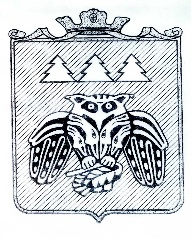        Коми Республикаын «Сыктывдін» муниципальнӧй районсаадминистрацияӧн юрнуӧдысьлӧнШУÖМПОСТАНОВЛЕНИЕГлавы муниципального района «Сыктывдинский» Республики Коми -руководителя администрации муниципального района«Сыктывдинский» Республики Комиот 4 сентября 2023года    					                                                         № 9/г-45О назначении проведения публичных слушаний по проекту решения Совета муниципального района «Сыктывдинский» Республики Коми «О внесении изменений в в правила землепользования и застройки муниципального образования сельского поселения «Выльгорт», утвержденных решением Совета муниципального образования муниципального района «Сыктывдинский» от 28 июня 2018 года № 29/6-5Руководствуясь статьями 5.1, 31, 32, 33 Градостроительного кодекса Российской Федерации, Федеральным законом от 6 октября 2003 года № 131–ФЗ «Об общих принципах организации местного самоуправления в Российской Федерации», Уставом муниципального района «Сыктывдинский» Республики Коми ПОСТАНОВЛЯЮ:Назначить публичные слушания по рассмотрению проекта решения Совета муниципального района «Сыктывдинский» Республики Коми «О внесении изменений в правила землепользования и застройки муниципального образования сельского поселения «Выльгорт», утвержденных решением Совета муниципального образования муниципального района «Сыктывдинский» от 28 июня 2018 года № 29/6-5, путем дополнения главой 9. «Архитектурно-градостроительный облик объекта капитального строительства» (далее - Проект) на 2 октября 2023 года в 12 часов 00 минут в здании администрации муниципального района «Сыктывдинский» по адресу: с. Выльгорт, ул. Домны Каликовой, д. 62, согласно приложению 1.Утвердить порядок и сроки проведения публичных слушаний, порядок, сроки и форму внесения участниками публичных слушаний предложений и замечаний по Проекту, согласно приложению 2.Утвердить карту, отображающую территорию муниципального образования сельского поселения «Выльгорт, на которой необходимо согласование архитектурно-градостроительного облика объекта капитального строительства, возводимых и реконструируемых зданий и сооружений. Поручить администрации муниципального района «Сыктывдинский» провести публичные слушания, указанные в пункте 1 настоящего постановления.Контроль за исполнением настоящего постановления возложить на заместителя руководителя администрации муниципального района «Сыктывдинский» (П.В. Карин).Настоящее постановление вступает в силу со дня его официального опубликования.Глава муниципального района «Сыктывдинский» –руководитель администрации 		                                                                                         Л.Ю. ДоронинаПриложение 1к постановлению главымуниципального района «Сыктывдинский»Республики Коми – руководителя администрацииот 4 сентября 2023года № 9/г-45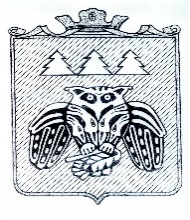 Коми Республикаын «Сыктывдiн» муниципальнöй районса Сöвет Совет муниципального района «Сыктывдинский»Республики Коми168220, Республика Коми, Сыктывдинский район, с.ВыльгортПОМШУÖМРЕШЕНИЕО внесении изменений правила землепользования и застройки муниципального образования сельского поселения «Выльгорт», утвержденных решением Совета муниципального образования муниципального района «Сыктывдинский» от 28 июня 2018 года № 29/6-5Принято Советом муниципального района                                                                             от          2023 года «Сыктывдинский» Республики Коми		                                                                 №  / -В соответствии со статьями 30, 31, 32, 33 Градостроительного кодекса Российской Федерации, Федеральным законом от 6 октября 2003 года №131 «Об общих принципах организации местного самоуправления в Российской Федерации», Совет муниципального района «Сыктывдинский» Республики Коми решил:1. Внести изменения в правила землепользования и застройки муниципального образования сельского поселения «Выльгорт», утвержденных решением Совета муниципального образования муниципального района «Сыктывдинский» от 28 июня 2018 года № 29/6-5, путем дополнения главой 9. «Архитектурно-градостроительный облик объекта капитального строительства и Правила согласования архитектурно-градостроительного облика объекта капитального строительства» согласно приложению.2. Контроль за исполнением настоящего решения возложить на постоянную комиссию по развитию местного самоуправления Совета муниципального района «Сыктывдинский» и заместителя руководителя администрации муниципального района «Сыктывдинский» (П.В. Карин).3. Настоящее решение вступает в силу со дня его официального опубликования.Председатель Совета муниципального района 		                                  А.М. ШкодникГлава муниципального района «Сыктывдинский» -руководитель администрации					                       Л.Ю.Доронина_______2023 годаПриложение 2к постановлению главымуниципального района «Сыктывдинский»Республики Коми – руководителя администрацииот 4 сентября 2023года № 9/г-45Порядок и сроки проведения публичных слушаний, порядок, сроки и форма внесения участниками публичных слушаний предложений и замечаний по проекту Решения Совета муниципального района «Сыктывдинский» Республики Коми «О внесении изменений правила землепользования и застройки муниципального образования сельского поселения «Выльгорт», утвержденных решением Совета муниципального образования муниципального района «Сыктывдинский» от 28 июня 2018 года № 29/6-5Оповещение о начале публичных слушаний публикуется на сайте администрации муниципального района https://syktyvdin.gosuslugi.ru/ путем размещения постановления главы муниципального района «Сыктывдинский» Республики Коми — руководителя администрации «О назначении проведения публичных слушаний по проекту Решения Совета муниципального района «Сыктывдинский» Республики Коми «О внесении изменений правила землепользования и застройки муниципального образования сельского поселения «Выльгорт» (далее - Постановление) и не позднее, чем за 7 дней до дня размещения на официальном сайте администрации муниципального района «Сыктывдинский», в газете «Наша жизнь».Проект и информационный материал к Проекту размещается на сайте администрации муниципального района https://syktyvdin.gosuslugi.ru/ по вкладкам: Главная●Деятельность●Направления деятельности●Земельные вопросы●Публичные слушания●Извещения●По проектам правил землепользования и застройки, проектам планировки территорий и проектам межевания территорий, проектам правил благоустройства территорий.Заинтересованные граждане имеют право с момента опубликования Постановления и до 2 октября 2023 года в произвольной письменной форме, путем обращения граждан, в том числе посредством почтовой связи вносить в администрацию муниципального района «Сыктывдинский» по адресу: с. Выльгорт, ул. Д. Каликовой, 62, кабинет № 10, или в электронной форме по адресу: https://syktyvdin.gosuslugi.ru/ через «Интернет – приемную» свои предложения и(или) замечания в отношении публичных слушаний по Проекту.Заинтересованные граждане имеют право в устной или письменной форме в ходе проведения публичных слушаний 2 октября 2023 года вносить предложения и замечания, касающиеся Проекта.С 2 октября по 3 октября 2023 года заинтересованные граждане, участники публичных слушаний, могут вносить дополнительные предложения и (или) замечания, или заявления о снятии своих рекомендаций по вопросу, вынесенному на публичные слушания, в произвольной письменной форме, путем обращения граждан, в том числе посредством почтовой связи, в администрацию муниципального района «Сыктывдинский» по адресу: с. Выльгорт, ул. Д. Каликовой, 62, кабинет № 10, или в электронной форме по адресу:https://syktyvdin.gosuslugi.ru/ через «интернет-приемную».Заинтересованные граждане, участники публичных слушаний по Проекту имеют право с момента опубликования Постановления и до 3 октября 2023 года вносить замечания и (или) предложения посредством записи в книге (журнале) учета посетителей экспозиции проекта, подлежащего рассмотрению на публичных слушаниях, который должен быть прошит и пронумерован и находится в здании администрации муниципального района Сыктывдинский (по адресу: с. Выльгорт, ул. Домны Каликовой, д. 62), в 11 кабинете, в течение рабочего времени (понедельник – четверг с 8:45 до 17:15, пятница с 8:45 до 15:45, перерыв на обед с 13:00 – 14:00 часов).Книга (журнал) учета посетителей экспозиции проекта, подлежащего рассмотрению на публичных слушаниях ведется и хранится у Организатора, подлежит учету и хранению в составе материалов публичных слушаний.С экспозицией Проекта можно ознакомиться со дня опубликования Постановления и до 3 октября 2023 года в здании администрации муниципального района «Сыктывдинский» (по адресу: с. Выльгорт, ул. Домны Каликовой, д. 62) в 11 кабинете, в течение рабочего времени (понедельник – четверг с 8:45 до 17:15, пятница с 8:45 до 15:45, перерыв на обед с 13:00 – 14:00 часов).В ходе работы экспозиции проекта, подлежащего рассмотрению на публичных слушаниях, Организатором проводится консультирование посетителей экспозиции, распространение информационных материалов, демонстрация информационных материалов о Проекте.Консультирование посетителей экспозиции Проекта осуществляется в здании администрации муниципального района «Сыктывдинский» (по адресу: с. Выльгорт, ул. Домны Каликовой, д. 62) в 11 кабинете, в течение рабочего времени (понедельник – четверг с 8:45 до 17:15, пятница с 8:45 до 15:45, перерыв на обед с 13:00 – 14:00 часов), непосредственно при личном обращении к специалисту управления капитального строительства администрации муниципального района «Сыктывдинский», осуществляющему консультирование.Протокол публичных слушаний оформляется по форме согласно приложению 1 к настоящему Порядку.На основании протокола публичных слушаний Организатор осуществляет подготовку заключения о результатах публичных слушаний по форме, согласно приложению 2 к настоящему Порядку.Заключение о результатах публичных слушаний подлежит опубликованию на официальном сайте администрации муниципального образования муниципального района «Сыктывдинский», а также в газете «Наша жизнь» не позднее 3 месяцев с даты опубликования извещения о начале публичных слушаний.Участники публичных слушаний в целях идентификации представляют сведения о себе (фамилию, имя, отчество (при наличии), дату рождения, адрес места жительства (регистрации) - для физических лиц; наименование, основной государственный регистрационный номер, место нахождения и адрес - для юридических лиц) с приложением документов, подтверждающих такие сведения.Участники публичных слушаний, являющиеся правообладателями соответствующих земельных участков и (или) расположенных на них объектов капитального строительства и (или) помещений, являющихся частью указанных объектов капитального строительства, также представляют сведения соответственно о таких земельных участках, объектах капитального строительства, помещениях, являющихся частью указанных объектов капитального строительства, из Единого государственного реестра недвижимости и иные документы, устанавливающие или удостоверяющие их права на такие земельные участки, объекты капитального строительства, помещения, являющиеся частью указанных объектов капитального строительства.Обработка персональных данных участников общественных обсуждений или публичных слушаний осуществляется с учетом требований, установленных Федеральным законом от 27 июля 2006 года № 152-ФЗ «О персональных данных».В случае выявления факта представления участником публичных слушаний недостоверных сведений внесенные предложения и замечания не рассматриваются.Приложение 1 к Порядку и срокам проведения публичных слушаний, порядку, срокам и форме внесения участниками публичных слушаний по проектуФорма протоколапубличных слушаний										                        датаМесто:Время:Публичные слушания проводятся на территории ________ Сыктывдинского районаИнициатор проведения публичных слушаний:Организатор публичных слушаний:Повестка публичных слушаний:Сроки принятия предложений и замечаний участников публичных слушаний:Состав комиссии по организации и проведению публичных слушаний по ПроектуОбщее количество участников публичных слушаний:Список лиц, участвующих в публичных слушаниях, по результатам регистрации участников публичных слушаний;Оформленные в установленном законом порядке доверенности для представителей лиц, участвующих в публичных слушаниях;Список заинтересованных лиц, участвующих в публичных слушаниях;Список приглашенных лиц, консультантов, экспертов, представителей администрации муниципального района "Сыктывдинский", участвующих в публичных слушаниях;Список докладчиков (содокладчиков) по публичным слушаниям;Список лиц, выступающих на публичных слушаниях;Список лиц, участвующих в прениях;Основные положения выступлений по вопросу проведения публичных слушаний;Предложения и замечаниях участников публичных слушаний, постоянно проживающих на территории муниципального района «Сыктывдинский»:Предложения и замечания иных участников публичных слушаний:Решение, принятое на публичных слушаниях:Рекомендации и замечания, высказанные и принятые на публичных слушаниях:Иное:Председатель Комиссии					                        ______________Секретарь Комиссии						         ______________Приложение 2 к Порядку и срокам проведения публичных слушаний, порядку, срокам и форме внесения участниками публичных слушаний по проектуФорма заключения по результатам проведения публичных слушанийВыльгорт						                        ___________ 2023 годаКомиссия по землепользованию и застройке администрации муниципального района «Сыктывдинский» Республики Коми, в соответствии с ч. 4 ст. 33 Градостроительного Кодекса РФ, сообщает следующее.Количество участников публичных слушаний ___ (граждане, постоянно проживающие на территории, в отношении которой подготовлен данный проект, правообладатели находящихся в границах этой территории земельных участков и (или) расположенных на них объектов капитального строительства, а также правообладатели помещений, являющихся частью указанных объектов капитального строительства), иные лица — ___.Заключение подготовлено на основании протокола публичных слушаний от____________ 2023 года.Предложения и замечания граждан и юридических лиц, являющихся участниками публичных слушаний, иных лиц и результат рассмотрения поступивших предложений и замечаний Комиссией по землепользованию и застройке: отсутствуют.Выводы Комиссии по землепользованию и застройке администрации муниципального района «Сыктывдинский» Республики Коми:Председатель комиссии                                                                                      _____________Секретарь комиссии                                                                                          _______________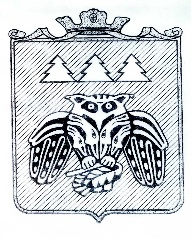 Коми Республикаын «Сыктывдiн» муниципальнöй районса юралысьлöн -       Коми Республикаын «Сыктывдін» муниципальнӧй районсаадминистрацияӧн юрнуӧдысьлӧнШУÖМПОСТАНОВЛЕНИЕГлавы муниципального района «Сыктывдинский» Республики Коми -руководителя администрации муниципального района«Сыктывдинский» Республики Комиот 4 сентября 2023 года    					                                                      № 9/г-46О назначении проведения публичных слушаний по рассмотрению изменений в проект планировки и проект межевания  территории квартала в м. Пичипашня с. Выльгорт Сыктывдинского района Республики Коми в части перераспределения земельных участков в кадастровом квартале 11:04:0401001Руководствуясь статьями 5.1, 41, 42, 43, 45, 46 Градостроительного кодекса Российской Федерации, Федеральным законом от 6 октября 2003 года № 131–ФЗ «Об общих принципах организации местного самоуправления в Российской Федерации», статьёй 46 Устава муниципального района «Сыктывдинский» Республики КомиПОСТАНОВЛЯЮ:1. Назначить публичные слушания по рассмотрению изменений в проект планировки и проект межевания  территории квартала в м. Пичипашня с. Выльгорт Сыктывдинского района Республики Коми в части перераспределения земельных участков в кадастровом квартале 11:04:0401001 на 2 октября 2023 года в 14 часов 10 минут в здании администрации муниципального района «Сыктывдинский» по адресу: 168220, Республика Коми, Сыктывдинский район, с. Выльгорт, ул. Домны Каликовой, д.62, согласно приложению 1.2. Утвердить порядок и сроки проведения публичных слушаний, порядок, сроки и форму внесения участниками публичных слушаний предложений и замечаний по Проекту, согласно приложению 2.3. Контроль за исполнением настоящего постановления возложить на заместителя руководителя администрации муниципального района (П.В. Карин).4. Настоящее постановление вступает в силу со дня его официального опубликования.Глава муниципального района «Сыктывдинский» –руководитель администрации 		                                                                   Л.Ю. ДоронинаПриложение 1 к постановлению главымуниципального района «Сыктывдинский»Республики Коми-руководителя администрации  от 4 сентября 2023 года № 9/г-46ПРОЕКТКоми Республикаын «Сыктывдін»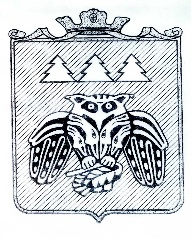 муниципальнӧй районса администрациялӧн ШУÖМПОСТАНОВЛЕНИЕадминистрации муниципального района «Сыктывдинский» Республики Комиот ___ _______2022 года    					                                                 № ___Руководствуясь статьями 45, 43, 45 Градостроительного кодекса Российской Федерации, статьей 14 Федеральным законом от 6 октября 2003 года № 131-ФЗ «Об общих принципах организации местного самоуправления в Российской Федерации», Уставом  муниципального района «Сыктывдинский» Республики Коми, администрация муниципального района «Сыктывдинский» Республики КомиПОСТАНОВЛЯЕТ:Утвердить изменения в проект планировки и проект межевания  территории квартала в м. Пичипашня с. Выльгорт Сыктывдинского района Республики Коми в части перераспределения земельных участков в кадастровом квартале 11:04:0401001 / отказать в утверждении изменений в проект планировки и проект межевания  территории квартала в м. Пичипашня с. Выльгорт Сыктывдинского района Республики Коми в части перераспределения земельных участков в кадастровом квартале 11:04:0401001, согласно приложению.Контроль за исполнением настоящего постановления оставляю за собой.Настоящее постановление вступает в силу со дня его официального опубликования.Заместитель руководителя администрациимуниципального района «Сыктывдинский»                                                              П.В. КаринПриложение 2к постановлению главымуниципального района «Сыктывдинский»Республики Коми-руководителя администрации  от 4 сентября 2023 года № 9/г-46Порядок и сроки проведения публичных слушаний, порядок, сроки и форма внесения участниками публичных слушаний предложений и замечаний по рассмотрению изменений в проект планировки и проект межевания  территории квартала в м. Пичипашня с. Выльгорт Сыктывдинского района Республики Коми в части перераспределения земельных участков в кадастровом квартале 11:04:0401001Оповещение о начале публичных слушаний публикуется на официальном сайте администрации муниципального района https://syktyvdin.gosuslugi.ru/, путем размещения постановления Главы муниципального района «Сыктывдинский» Республики Коми - руководителя администрации муниципального района «Сыктывдинский» Республики Коми «О назначении проведения публичных слушаний по рассмотрению изменений в проект планировки и проект межевания  территории квартала в м. Пичипашня с. Выльгорт Сыктывдинского района Республики Коми в части перераспределения земельных участков в кадастровом квартале 11:04:0401001 (далее - постановление) и не позднее, чем за 7 дней до дня размещения на официальном сайте администрации муниципального района «Сыктывдинский», в газете «Наша жизнь».Проект и информационный материал к Проекту размещается на официальном сайте администрации муниципального района https://syktyvdin.gosuslugi.ru/, а также доступен по вкладкам:  Главная - Деятельность - Направления деятельности - Земельные вопросы - Публичные слушания - Извещения - По проектам правил землепользования и застройки, проектам планировки территорий и проектам межевания территорий, проектам правил благоустройства территорий.Заинтересованные граждане имеют право с момента опубликования Решения и до 2 октября 2023 года в произвольной письменной форме, путем обращения граждан, в том числе посредством почтовой связи вносить в администрацию муниципального района «Сыктывдинский» по адресу: с. Выльгорт, ул. Д. Каликовой, 62, кабинет № 10, или в электронной форме по адресу: https://syktyvdin.gosuslugi.ru/ через «Интернет – приемную» свои предложения и(или) замечания в отношении публичных слушаний по Проекту.Заинтересованные граждане имеют право в устной или письменной форме в ходе проведения публичных слушаний 2 октября 2023 года вносить предложения и замечания, касающиеся Проекта. С 2 октября по 3 октября 2023 года заинтересованные граждане, участники публичных слушаний, могут вносить дополнительные предложения и (или) замечания, или заявления о снятии своих рекомендаций по вопросу, вынесенному на публичные слушания, в произвольной письменной форме, путем обращения граждан, в том числе посредством почтовой связи, в администрацию муниципального района «Сыктывдинский» по адресу: с. Выльгорт, ул. Д. Каликовой, 62, кабинет № 37, или в электронной форме по адресу: https://syktyvdin.gosuslugi.ru/ через «интернет-приемную».Заинтересованные граждане, участники публичных слушаний по Проекту имеют право с момента опубликования Решения и до 3 октября 2023 года вносить замечания и (или) предложения посредством записи в книге (журнале) учета посетителей экспозиции проекта, подлежащего рассмотрению на публичных слушаниях, который должен быть прошит и пронумерован и находится в здании администрации муниципального района Сыктывдинский (по адресу: с. Выльгорт, ул. Домны Каликовой, д. 62), в 11 кабинете, в течение рабочего времени (понедельник – четверг с 8:45 до 17:15, пятница с 8:45 до 15:45, перерыв на обед с 13:00 – 14:00 часов).Книга (журнал) учета посетителей экспозиции проекта, подлежащего рассмотрению на публичных слушаниях ведется и хранится у Организатора, подлежит учету и хранению в составе материалов публичных слушаний.С экспозицией Проекта можно ознакомиться со дня опубликования Решения и до 3 октября 2023 года в здании администрации муниципального района Сыктывдинский (по адресу: с. Выльгорт, ул. Домны Каликовой, д. 62) в 11 кабинете, в течение рабочего времени (понедельник – четверг с 8:45 до 17:15, пятница с 8:45 до 15:45, перерыв на обед с 13:00 – 14:00 часов).В ходе работы экспозиции проекта, подлежащего рассмотрению на публичных слушаниях, Организатором проводится консультирование посетителей экспозиции, распространение информационных материалов, демонстрация информационных материалов о Проекте.Консультирование посетителей экспозиции Проекта осуществляется в здании администрации муниципального района «Сыктывдинский» (по адресу: с. Выльгорт, ул. Домны Каликовой, д. 62) в 11 кабинете, в течение рабочего времени (понедельник – четверг с 8:45 до 17:15, пятница с 8:45 до 15:45, перерыв на обед с 13:00 – 14:00 часов), непосредственно при личном обращении к специалисту управления капитального строительства администрации муниципального района «Сыктывдинский», осуществляющему консультирование.Протокол публичных слушаний оформляется по форме согласно приложению 1 к настоящему Порядку.На основании протокола публичных слушаний Организатор осуществляет подготовку заключения о результатах публичных слушаний по форме, согласно приложению 2 к настоящему Порядку.Заключение о результатах публичных слушаний подлежит опубликованию на официальном сайте администрации муниципального образования муниципального района «Сыктывдинский», а также в газете «Наша жизнь» не позднее 3 месяцев с даты опубликования извещения о начале публичных слушаний.Участники публичных слушаний в целях идентификации представляют сведения о себе (фамилию, имя, отчество (при наличии), дату рождения, адрес места жительства (регистрации) - для физических лиц; наименование, основной государственный регистрационный номер, место нахождения и адрес - для юридических лиц) с приложением документов, подтверждающих такие сведения.Участники публичных слушаний, являющиеся правообладателями соответствующих земельных участков и (или) расположенных на них объектов капитального строительства и (или) помещений, являющихся частью указанных объектов капитального строительства, также представляют сведения соответственно о таких земельных участках, объектах капитального строительства, помещениях, являющихся частью указанных объектов капитального строительства, из Единого государственного реестра недвижимости и иные документы, устанавливающие или удостоверяющие их права на такие земельные участки, объекты капитального строительства, помещения, являющиеся частью указанных объектов капитального строительства.Обработка персональных данных участников общественных обсуждений или публичных слушаний осуществляется с учетом требований, установленных Федеральным законом от 27 июля 2006 года № 152-ФЗ «О персональных данных».В случае выявления факта представления участником публичных слушаний недостоверных сведений внесенные предложения и замечания не рассматриваются.Приложение 1 к Порядку и срокам проведения публичных слушаний, порядку, срокам и форме внесения участниками публичных слушаний по рассмотрению изменений в проект планировки и проект межевания  территории квартала в м. Пичипашня с. Выльгорт Сыктывдинского района Республики Коми в части перераспределения земельных участков в кадастровом квартале 11:04:0401001Форма протокола публичных слушаний по рассмотрению изменений в проект планировки и проект межевания  территории квартала в м. Пичипашня с. Выльгорт Сыктывдинского района Республики Коми в части перераспределения земельных участков в кадастровом квартале 11:04:0401001с. Выльгорт								                     ______ года										                       Место:Время:Публичные слушания проводятся на территории муниципального образования сельского поселения «Выльгорт» муниципального района «Сыктывдинский».Инициатор проведения публичных слушаний:Организатор публичных слушаний:Повестка публичных слушаний:Сроки принятия предложений и замечаний участников публичных слушаний:Состав комиссии по организации и проведению публичных слушаний 30 июня 2022 года по ПроектамОбщее количество участников публичных слушаний:Список лиц, участвующих в публичных слушаниях, по результатам регистрации участников публичных слушаний;Оформленные в установленном законом порядке доверенности для представителей лиц, участвующих в публичных слушаниях;Список заинтересованных лиц, участвующих в публичных слушаниях;Список приглашенных лиц, консультантов, экспертов, представителей администрации муниципального района "Сыктывдинский", участвующих в публичных слушаниях;Список докладчиков (содокладчиков) по публичным слушаниям;Список лиц, выступающих на публичных слушаниях;Список лиц, участвующих в прениях;Основные положения выступлений по вопросу проведения публичных слушаний;Предложения и замечаниях участников публичных слушаний, постоянно проживающих на территории муниципального района «Сыктывдинский»:Предложения и замечания иных участников публичных слушаний:Решение, принятое на публичных слушаниях:Рекомендации и замечания, высказанные и принятые на публичных слушаниях:Иное:Председатель Комиссии						______________Секретарь Комиссии						______________Приложение 2 к Порядку и срокам проведения публичных слушаний, порядку, срокам и форме внесения участниками публичных слушаний по рассмотрению изменений в проект планировки и проект межевания  территории квартала в м. Пичипашня с. Выльгорт Сыктывдинского района Республики Коми в части перераспределения земельных участков в кадастровом квартале 11:04:0401001Форма заключения  публичных слушаний по рассмотрению изменений в проект планировки и проект межевания  территории квартала в м. Пичипашня с. Выльгорт Сыктывдинского района Республики Коми в части перераспределения земельных участков в кадастровом квартале 11:04:0401001с. Выльгорт						                                 ___________ 2022 годаКомиссия по землепользованию и застройке администрации муниципального района «Сыктывдинский» Республики Коми, в соответствии с ч. 4 ст. 33 Градостроительного Кодекса РФ, сообщает следующее.Количество участников публичных слушаний ___ (граждане, постоянно проживающие на территории, в отношении которой подготовлен данный проект, правообладатели находящихся в границах этой территории земельных участков и (или) расположенных на них объектов капитального строительства, а также правообладатели помещений, являющихся частью указанных объектов капитального строительства), иные лица — ___.Заключение подготовлено на основании протокола публичных слушаний от____________ 2023 года.Предложения и замечания граждан и юридических лиц, являющихся участниками публичных слушаний, иных лиц и результат рассмотрения поступивших предложений и замечаний Комиссией по землепользованию и застройке: отсутствуют.Выводы Комиссии по землепользованию и застройке администрации муниципального района «Сыктывдинский» Республики Коми:Председатель комиссии                                                                                      _____________Секретарь комиссии                                                                                          _______________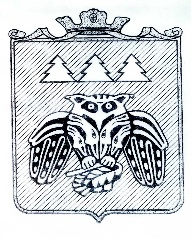 Коми Республикаын «Сыктывдiн» муниципальнöй районса юралысьлöн -       Коми Республикаын «Сыктывдін» муниципальнӧй районсаадминистрацияӧн юрнуӧдысьлӧнШУÖМПОСТАНОВЛЕНИЕГлавы муниципального района «Сыктывдинский» Республики Коми -руководителя администрации муниципального района«Сыктывдинский» Республики Комиот 19 сентября 2023 года    				                                      № 9/г-47Руководствуясь статьями 5.1, 31, 32, 33 Градостроительного кодекса Российской Федерации, Федеральным законом от 6 октября 2003 года № 131-ФЗ «Об общих принципах организации местного самоуправления в Российской Федерации», Уставом муниципального района «Сыктывдинский» Республики Коми, ПОСТАНОВЛЯЮ:Назначить публичные слушания по рассмотрению проекта решения Совета муниципального района «Сыктывдинский» Республики Коми «О внесении изменений в генеральный план сельского поселения «Выльгорт», утвержденного решением Совета муниципального образования муниципального района «Сыктывдинский» от 26 марта 2020 года №48/3-3 на 6 октября 2023 года в 14 часов 15 минут в здании администрации  муниципального района по адресу: с. Выльгорт, ул. Домны Каликовой, д. 62, согласно приложению 1.Утвердить порядок и сроки проведения публичных слушаний, порядок, сроки и форму внесения участниками публичных слушаний предложений и замечаний по проекту, согласно приложению 2.Поручить комиссии по землепользованию и застройке администрации муниципального района «Сыктывдинский» Республики Коми провести публичные слушания, указанные в пункте 1 настоящего постановления.Контроль за исполнением настоящего постановления возложить на заместителя руководителя администрации муниципального района (П.В. Карин).Настоящее постановление вступает в силу со дня его официального опубликования.Глава муниципального района «Сыктывдинский» -руководитель администрации						              Л.Ю. ДоронинаПриложение  к постановлению Главымуниципального района «Сыктывдинский» Республики Коми - руководителя администрации от 19 сентября 2023года № 9/г-47Коми Республикаын «Сыктывдiн» муниципальнöй районса 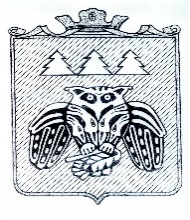 Сöвет Совет муниципального района «Сыктывдинский» Республики Коми168220, Республика Коми, Сыктывдинский район, с.Выльгорт ПОМШУÖМРЕШЕНИЕ«О внесении изменений в генеральный план сельского поселения «Выльгорт»Принято Советом муниципального района                                                                  от          2023 года «Сыктывдинский» Республики Коми		                                                      №  / -В соответствии со статьями 30, 31, 32, 33 Градостроительного кодекса Российской Федерации, Федеральным законом от 6 октября 2003 года №131 «Об общих принципах организации местного самоуправления в Российской Федерации», Совет муниципального района «Сыктывдинский» Республики Коми решил:1. Внести в генеральный план сельского поселения «Выльгорт», утвержденного решением Совета муниципального образования муниципального района «Сыктывдинский» от 26 марта 2020 года №48/3-3 следующие изменения:в карте границ населенного пункта Выльгорт изменить границы территориальной зоны ОД-1 — зона объектов делового, общественного и коммерческого назначения, объектов образования, здравоохранения, социального и культурно-бытового назначения путем перевода земельного участка площадью 38 430 кв. м с кадастровым номером 11:04:1001019:49, расположенного по адресу: Республика Коми, Сыктывдинский район, с. Выльгорт, ул. Домны Каликовой, в зону П-1 — зона коммунально-складских и промышленных объектов и производств V класса по санитарной классификации согласно приложению.3. Контроль за исполнением настоящего решения возложить на постоянную комиссию по развитию местного самоуправления Совета муниципального района «Сыктывдинский» и заместителя руководителя администрации муниципального района «Сыктывдинский» (П.В. Карин).4. Настоящее решение вступает в силу со дня его официального опубликования.Председатель Совета муниципального района 		                                      А.М. ШкодникГлава муниципального района «Сыктывдинский» - руководитель администрации					                       Л.Ю.Доронина_______2023 годаПриложение 2к постановлению главымуниципального района «Сыктывдинский»Республики Коми – руководителя администрацииот ____________ 2023года № ___________Порядок и сроки проведения публичных слушаний, порядок, сроки и форма внесения участниками публичных слушаний предложений и замечаний по проекту Решения Совета муниципального района «Сыктывдинский» Республики Коми «О внесении изменений в генеральный план сельского поселения «Выльгорт»Оповещение о начале публичных слушаний публикуется на сайте администрации муниципального района https://syktyvdin.gosuslugi.ru/ путем размещения постановления главы муниципального района «Сыктывдинский» Республики Коми — руководителя администрации «О назначении проведения публичных слушаний по проекту Решения Совета муниципального района «Сыктывдинский» Республики Коми «О внесении изменений в генеральный план сельского поселения «Выльгорт» (далее — Постановление, Проект) и не позднее, чем за 7 дней до дня размещения на официальном сайте администрации муниципального района «Сыктывдинский», в газете «Наша жизнь».Проект и информационный материал к Проекту размещается на сайте администрации муниципального района https://syktyvdin.gosuslugi.ru/ по вкладкам: Главная●Деятельность●Направления деятельности●Земельные вопросы●Публичные слушания●Извещения●По проектам правил землепользования и застройки, проектам планировки территорий и проектам межевания территорий, проектам правил благоустройства территорий.Заинтересованные граждане имеют право с момента опубликования Постановления и до 6 октября 2023 года в произвольной письменной форме, путем обращения граждан, в том числе посредством почтовой связи вносить в администрацию муниципального района «Сыктывдинский» по адресу: с. Выльгорт, ул. Д. Каликовой, 62, кабинет № 10, или в электронной форме по адресу: https://syktyvdin.gosuslugi.ru/ через «Интернет – приемную» свои предложения и(или) замечания в отношении публичных слушаний по Проекту.Заинтересованные граждане имеют право в устной или письменной форме в ходе проведения публичных слушаний 6 октября 2023 года вносить предложения и замечания, касающиеся Проекта. С 6 октября по 9 октября 2023 года заинтересованные граждане, участники публичных слушаний, могут вносить дополнительные предложения и (или) замечания, или заявления о снятии своих рекомендаций по вопросу, вынесенному на публичные слушания, в произвольной письменной форме, путем обращения граждан, в том числе посредством почтовой связи, в администрацию муниципального района «Сыктывдинский» по адресу: с. Выльгорт, ул. Д. Каликовой, 62, кабинет № 37, или в электронной форме по адресу:https://syktyvdin.gosuslugi.ru/ через «интернет-приемную».Заинтересованные граждане, участники публичных слушаний по Проекту имеют право с момента опубликования Постановления и до 9 октября 2023 года вносить замечания и (или) предложения посредством записи в книге (журнале) учета посетителей экспозиции проекта, подлежащего рассмотрению на публичных слушаниях, который должен быть прошит и пронумерован и находится в здании администрации муниципального района Сыктывдинский (по адресу: с. Выльгорт, ул. Домны Каликовой, д. 62), в 11 кабинете, в течение рабочего времени (понедельник – четверг с 8:45 до 17:15, пятница с 8:45 до 15:45, перерыв на обед с 13:00 – 14:00 часов).Книга (журнал) учета посетителей экспозиции проекта, подлежащего рассмотрению на публичных слушаниях ведется и хранится у Организатора, подлежит учету и хранению в составе материалов публичных слушаний.С экспозицией Проекта можно ознакомиться со дня опубликования Постановления и до 9 октября 2023 года в здании администрации муниципального района Сыктывдинский (по адресу: с. Выльгорт, ул. Домны Каликовой, д. 62) в 11 кабинете, в течение рабочего времени (понедельник – четверг с 8:45 до 17:15, пятница с 8:45 до 15:45, перерыв на обед с 13:00 – 14:00 часов).В ходе работы экспозиции проекта, подлежащего рассмотрению на публичных слушаниях, Организатором проводится консультирование посетителей экспозиции, распространение информационных материалов, демонстрация информационных материалов о Проекте.Консультирование посетителей экспозиции Проекта осуществляется в здании администрации муниципального района «Сыктывдинский» (по адресу: с. Выльгорт, ул. Домны Каликовой, д. 62) в 11 кабинете, в течение рабочего времени (понедельник – четверг с 8:45 до 17:15, пятница с 8:45 до 15:45, перерыв на обед с 13:00 – 14:00 часов), непосредственно при личном обращении к специалисту управления капитального строительства администрации муниципального района «Сыктывдинский», осуществляющему консультирование.Протокол публичных слушаний оформляется по форме согласно приложению 1 к настоящему Порядку.На основании протокола публичных слушаний Организатор осуществляет подготовку заключения о результатах публичных слушаний по форме, согласно приложению 2 к настоящему Порядку.Заключение о результатах публичных слушаний подлежит опубликованию на официальном сайте администрации муниципального образования муниципального района «Сыктывдинский», а также в газете «Наша жизнь» не позднее 3 месяцев с даты опубликования извещения о начале публичных слушаний.Участники публичных слушаний в целях идентификации представляют сведения о себе (фамилию, имя, отчество (при наличии), дату рождения, адрес места жительства (регистрации) - для физических лиц; наименование, основной государственный регистрационный номер, место нахождения и адрес - для юридических лиц) с приложением документов, подтверждающих такие сведения.Участники публичных слушаний, являющиеся правообладателями соответствующих земельных участков и (или) расположенных на них объектов капитального строительства и (или) помещений, являющихся частью указанных объектов капитального строительства, также представляют сведения соответственно о таких земельных участках, объектах капитального строительства, помещениях, являющихся частью указанных объектов капитального строительства, из Единого государственного реестра недвижимости и иные документы, устанавливающие или удостоверяющие их права на такие земельные участки, объекты капитального строительства, помещения, являющиеся частью указанных объектов капитального строительства.Обработка персональных данных участников общественных обсуждений или публичных слушаний осуществляется с учетом требований, установленных Федеральным законом от 27 июля 2006 года № 152-ФЗ «О персональных данных».В случае выявления факта представления участником публичных слушаний недостоверных сведений внесенные предложения и замечания не рассматриваются.Приложение 1 к Порядку и срокам проведения публичных слушаний, порядку, срокам и форме внесения участниками публичных слушаний по проекту постановления Главы муниципального района «Сыктывдинский» Республики Коми — руководителя администрации «О внесении изменений в генеральный план сельского поселения «Выльгорт»Форма протоколапубличных слушаний 										                        датаМесто:Время:Публичные слушания проводятся на территории с. Выльгорт Сыктывдинского районаИнициатор проведения публичных слушаний:Организатор публичных слушаний:Повестка публичных слушаний:Сроки принятия предложений и замечаний участников публичных слушаний:Состав комиссии по организации и проведению публичных слушаний по ПроектуОбщее количество участников публичных слушаний:Список лиц, участвующих в публичных слушаниях, по результатам регистрации участников публичных слушаний;Оформленные в установленном законом порядке доверенности для представителей лиц, участвующих в публичных слушаниях;Список заинтересованных лиц, участвующих в публичных слушаниях;Список приглашенных лиц, консультантов, экспертов, представителей администрации муниципального района "Сыктывдинский", участвующих в публичных слушаниях;Список докладчиков (содокладчиков) по публичным слушаниям;Список лиц, выступающих на публичных слушаниях;Список лиц, участвующих в прениях;Основные положения выступлений по вопросу проведения публичных слушаний;Предложения и замечаниях участников публичных слушаний, постоянно проживающих на территории муниципального района «Сыктывдинский»:Предложения и замечания иных участников публичных слушаний:Решение, принятое на публичных слушаниях:Рекомендации и замечания, высказанные и принятые на публичных слушаниях:Иное:Председатель Комиссии					                       ______________Секретарь Комиссии						         ______________Приложение 2 к Порядку и срокам проведения публичных слушаний, порядку, срокам и форме внесения участниками публичных слушаний по проекту постановления Главы муниципального района «Сыктывдинский» Республики Коми — руководителя администрации «О внесении изменений в генеральный план сельского поселения «Выльгорт»Форма заключения по результатам проведения публичных слушанийпо  утверждению проекта межевания  территории  Выльгорт						                                 ___________ 2023 годаКомиссия по землепользованию и застройке администрации муниципального района «Сыктывдинский» Республики Коми, в соответствии с ч. 4 ст. 33 Градостроительного Кодекса РФ, сообщает следующее.Количество участников публичных слушаний ___ (граждане, постоянно проживающие на территории, в отношении которой подготовлен данный проект, правообладатели находящихся в границах этой территории земельных участков и (или) расположенных на них объектов капитального строительства, а также правообладатели помещений, являющихся частью указанных объектов капитального строительства), иные лица — ___.Заключение подготовлено на основании протокола публичных слушаний от____________ 2023 года.Предложения и замечания граждан и юридических лиц, являющихся участниками публичных слушаний, иных лиц и результат рассмотрения поступивших предложений и замечаний Комиссией по землепользованию и застройке: отсутствуют.Выводы Комиссии по землепользованию и застройке администрации муниципального района «Сыктывдинский» Республики Коми:Председатель комиссии                                                                                     ______________Секретарь комиссии                                                                                          _______________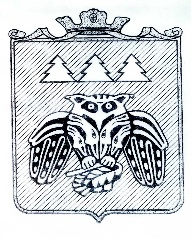 Коми Республикаын «Сыктывдiн» муниципальнöй районса юралысьлöн -       Коми Республикаын «Сыктывдін» муниципальнӧй районса администрацияӧн юрнуӧдысьлӧнШУÖМПОСТАНОВЛЕНИЕГлавы муниципального района «Сыктывдинский» Республики Коми -руководителя администрации муниципального района «Сыктывдинский» Республики Комиот 21 сентября 2023 года    					                                            № 9/г-48Руководствуясь статьями 24, 25 Градостроительного кодекса Российской Федерации, Уставом муниципального района «Сыктывдинский» Республики Коми, генеральным планом сельского поселения «Выльгорт», утвержденным решением Совета муниципального образования муниципального района «Сыктывдинский» от 26 марта 2020 года № 48/3-3, постановлением администрации муниципального района «Сыктывдинский» Республики Коми от 27 июля 2022 года № 7/960 «О Комиссии по землепользованию и застройке муниципального района «Сыктывдинский» Республики Коми»ПОСТАНОВЛЯЮ:Комиссии по землепользованию и застройке администрации муниципального района «Сыктывдинский» Республики Коми организовать работу по подготовке проекта решения Совета муниципального района «Сыктывдинский» Республики Коми о внесении следующих изменений в Правила землепользования и застройки муниципального образования сельского поселения «Часово», утвержденных решением Совета муниципального образования муниципального района «Сыктывдинский» от 28.06.2018 № 29/6-9.В карте градостроительного зонирования населенного пункта Часово изменить границы территориальной зоны О – зона общественно-деловой застройки путем перевода земельного участка площадью 1 217  кв. м с кадастровым номером 11:04:4801004:19, расположенного по адресу: Республика Коми, Сыктывдинский муниципальный район, сельское поселение с. Часово, ул. Центральная, 22 в зону Ж1 – подзона индивидуальной жилой застройки.Установить срок проведения работ по подготовке проекта, указанного в пункте 1 настоящего постановления, до 31.10.2023. Утвердить порядок направления в Комиссию по землепользованию и застройке администрации муниципального района «Сыктывдинский» Республики Коми  предложений заинтересованных лиц в подготовке проекта решения, согласно приложению к настоящему постановлению.Контроль за исполнением настоящего постановления возложить на заместителя руководителя администрации муниципального района (П.В. Карин).Настоящее постановление вступает в силу со дня его официального опубликования.Глава муниципального района «Сыктывдинский» -руководитель администрации                                                                              Л.Ю. ДоронинаПриложение  к постановлению Главымуниципального района «Сыктывдинский» Республики Коми - руководителя администрации  от 21 сентября 2023 года № 9/г-48Порядок направления предложений заинтересованных лицв подготовке проекта решения Совета муниципального района «Сыктывдинский» Республики Коми о внесении изменений о внесении изменений в Правила землепользования и застройки муниципального образования сельского поселения «Часово»1. Со дня опубликования сообщения о подготовке проекта решения Совета муниципального района «Сыктывдинский» Республики Коми о внесении изменений в о внесении изменений в Правила землепользования и застройки муниципального образования сельского поселения «Часово» (далее Правила), в течение срока проведения работ по подготовке проекта, заинтересованные лица вправе направлять в Комиссию по землепользованию и застройке администрации муниципального района «Сыктывдинский» Республики Коми (далее Комиссия) свои замечания и предложения.2. Предложения направляются в администрацию муниципального района «Сыктывдинский» посредством почтового отправления по адресу: Республика Коми, Сыктывдинский район, с. Выльгорт, ул. Д. Каликовой, д. 62, а также по электронной почте E-mail: admsd@syktyvdin.rkomi.ru или в электронной форме на сайте администрации по адресу: https://syktyvdin.gosuslugi.ru/ через «Интернет – приемную».3. Предложения должны быть за подписью лица, их изложившего, с указанием обратного адреса и даты подготовки предложений.4. Предложения могут содержать любые материалы на бумажных или электронных носителях с обоснованием предлагаемого решения (внесения изменения). Направленные материалы возврату не подлежат.Содержаниестр.Решение Совета от 27 сентября 2023 года № 32/9-1 «О развитии сельского поселения «Палевицы»…........................................................................................................................................................4Решение Совета от 27 сентября 2023 года № 32/9-2 «Информация о готовности образовательных учреждений Сыктывдинского района к новому 2023-2024 учебному году»..................................................4Решение Совета от 27 сентября 2023 года № 32/9-3 «О внесении изменений и дополнений в решение Совета МР «Сыктывдинский» Республики Коми от 22 декабря 2022 года № 25/12-1 «О бюджете муниципального района «Сыктывдинский» Республики Коми 	на 2023 год и плановый период 2024 и 2025 годов»…......................................................................................................................................................8Решение Совета от 27 сентября 2023 года № 32/9-4 «О внесении изменений в решение Совета муниципального образования муниципального района «Сыктыдинский» от 31 октября 2019 года №43/10-6 «Об оплате труда муниципальных служащих муниципального образования муниципального района «Сыктывдинский».....................................................................................................................................147Решение Совета от 27 сентября 2023 года № 32/9-5 «О внесении изменений в приложение к решению Совета муниципального района «Сыктывдинский» от 29 ноября 2022 года № 23/11-6 «Об утверждении прогнозного плана приватизации муниципального имущества на 2023 – 2025 годы»..................................149Решение Совета от 27 сентября 2023 года № 32/9-6 «О внесении изменений в решение Совета муниципального района «Сыктывдинский» Республики Коми от 14 июня 2023 года № 30/6-2 «О согласовании перечня государственного имущества, предлагаемого к передаче из государственной собственности Республики Коми в муниципальную собственность муниципального района «Сыктывдинский» Республики Коми»…............................................................................................................150Решение Совета от 27 сентября 2023 года № 32/9-7 «О согласовании перечня государственного имущества, предлагаемого к передаче из государственной собственности Республики Коми в муниципальную собственность муниципального района «Сыктывдинский» Республики Коми (имущество, предназначенное для деятельности управления ГО и ЧС)»…....................................................152Решение Совета от 27 сентября 2023 года № 32/9-8 «О согласовании перечня государственного имущества, предлагаемого к передаче из государственной собственности Республики Коми в муниципальную собственность  муниципального района «Сыктывдинский» Республики Коми (видеокамеры)»…..................................................................................................................................................153Решение Совета от 27 сентября 2023 года № 32/9-9 «О согласовании перечня государственного имущества, предлагаемого к передаче из государственной собственности Республики Коми в муниципальную собственность муниципального муниципального района «Сыктывдинский» Республики Коми (оборудование)»….................................................................................................................153Решение Совета от 27 сентября 2023 года № 32/9-10 «Об учреждении периодического печатного средства массовой информации (периодического печатного издания) «Информационный вестник Совета и администрации муниципального образования муниципального района «Сыктывдинский»…....154Решение Совета от 27 сентября 2023 года № 32/9-11 «О реализации мероприятий по строительству новой газовой блочно-модульной котельной в с.Зеленец Сыктывдинского района»…................................157Постановление главы муниципального района «Сыктывдинский» Республики Коми-руководителя администрации муниципального района «Сыктывдинский» Республики Коми «О назначении проведения публичных слушаний по проекту решения Совета муниципального района «Сыктывдинский» Республики Коми «О внесении изменений в правила землепользования и застройки муниципального образования сельского поселения «Выльгорт», утвержденных решением Совета муниципального образования муниципального района «Сыктывдинский» от 28 июня 2018 года № 29/6-5» от 4 сентября 2023 года № 9/г-45...........................................................................................................159Постановление главы муниципального района «Сыктывдинский» Республики Коми-руководителя администрации муниципального района «Сыктывдинский» Республики Коми «О назначении проведения публичных слушаний по рассмотрению изменений в проект планировки и проект межевания  территории квартала в м. Пичипашня с. Выльгорт Сыктывдинского района Республики Коми в части перераспределения земельных участков в кадастровом квартале 11:04:0401001» от 4 сентября 2023 года № 9/г-46................................................................................................................................164Постановление главы муниципального района «Сыктывдинский» Республики Коми-руководителя администрации муниципального района «Сыктывдинский» Республики Коми «О назначении проведения публичных слушаний по рассмотрению проекта решения Совета муниципального района «Сыктывдинский» Республики Коми «О внесении изменений в генеральный план сельского поселения «Выльгорт» от 19 сентября 2023 года № 9/г-47.................................................................................................168Постановление главы муниципального района «Сыктывдинский» Республики Коми-руководителя администрации муниципального района «Сыктывдинский» Республики Коми «О подготовке проекта решения Совета муниципального района «Сыктывдинский» Республики Коми о внесении изменений в Правила землепользования и застройки муниципального образования сельского поселения «Часово» от 21 сентября 2023 года № 9/г-48......................................................................................................................173КодНаименование кода поступлений в бюджет, группы, подгруппы, статьи, подстатьи, элемента, группы подвида, аналитической группы подвида доходовСумма (тыс. рублей)Сумма (тыс. рублей)Сумма (тыс. рублей)КодНаименование кода поступлений в бюджет, группы, подгруппы, статьи, подстатьи, элемента, группы подвида, аналитической группы подвида доходов2023 год2024 год2025 год1 00 00000 00 0000 000НАЛОГОВЫЕ И НЕНАЛОГОВЫЕ ДОХОДЫ497 547,0482 824,3501 503,11 01 00000 00 0000 000НАЛОГИ НА ПРИБЫЛЬ, ДОХОДЫ368 024,3340 589,8353 828,71 01 02000 01 0000 110Налог на доходы физических лиц368 024,3340 589,8353 828,71 01 02010 01 0000 110Налог на доходы физических лиц с доходов, источником которых является налоговый агент, за исключением доходов, в отношении которых исчисление и уплата налога осуществляются в соответствии со статьями 227, 227.1 и 228 Налогового кодекса Российской Федерации, а также доходов от долевого участия в организации, полученных в виде дивидендов335 472,3329 106,8342 464,71 01 02010 01 0000 110Налог на доходы физических лиц с доходов, источником которых является налоговый агент, за исключением доходов, в отношении которых исчисление и уплата налога осуществляются в соответствии со статьями 227, 227.1 и 228 Налогового кодекса Российской Федерации, а также доходов от долевого участия в организации, полученных в виде дивидендов335 472,3329 106,8342 464,71 01 02020 01 0000 110Налог на доходы физических лиц с доходов, полученных от осуществления деятельности физическими лицами, зарегистрированными в качестве индивидуальных предпринимателей, нотариусов, занимающихся частной практикой, адвокатов, учредивших адвокатские кабинеты, и других лиц, занимающихся частной практикой в соответствии со статьей 227 Налогового кодекса Российской Федерации2 255,02 102,02 132,01 01 02020 01 0000 110Налог на доходы физических лиц с доходов, полученных от осуществления деятельности физическими лицами, зарегистрированными в качестве индивидуальных предпринимателей, нотариусов, занимающихся частной практикой, адвокатов, учредивших адвокатские кабинеты, и других лиц, занимающихся частной практикой в соответствии со статьей 227 Налогового кодекса Российской Федерации2 255,02 102,02 132,01 01 02030 01 0000 110Налог на доходы физических лиц с доходов, полученных физическими лицами в соответствии со статьей 228 Налогового кодекса Российской Федерации19 442,04 809,04 666,01 01 02030 01 0000 110Налог на доходы физических лиц с доходов, полученных физическими лицами в соответствии со статьей 228 Налогового кодекса Российской Федерации19 442,04 809,04 666,01 01 02040 01 0000 110Налог на доходы физических лиц в виде фиксированных авансовых платежей с доходов, полученных физическими лицами, являющимися иностранными гражданами, осуществляющими трудовую деятельность по найму на основании патента в соответствии со статьей 227.1 Налогового кодекса Российской Федерации55,043,044,01 01 02040 01 0000 110Налог на доходы физических лиц в виде фиксированных авансовых платежей с доходов, полученных физическими лицами, являющимися иностранными гражданами, осуществляющими трудовую деятельность по найму на основании патента в соответствии со статьей 227.1 Налогового кодекса Российской Федерации55,043,044,01 01 02080 01 0000 110Налог на доходы физических лиц в части суммы налога, превышающей 650 000 рублей, относящейся к части налоговой базы, превышающей 5 000 000 рублей (за исключением налога на доходы физических лиц с сумм прибыли контролируемой иностранной компании, в том числе фиксированной прибыли контролируемой иностранной компании, а также налога на доходы физических лиц в отношении доходов от долевого участия в организации, полученных в виде дивидендов)600,04 529,04 522,01 01 02080 01 0000 110Налог на доходы физических лиц в части суммы налога, превышающей 650 000 рублей, относящейся к части налоговой базы, превышающей 5 000 000 рублей (за исключением налога на доходы физических лиц с сумм прибыли контролируемой иностранной компании, в том числе фиксированной прибыли контролируемой иностранной компании, а также налога на доходы физических лиц в отношении доходов от долевого участия в организации, полученных в виде дивидендов)600,04 529,04 522,01 01 02130 01 0000 110Налог на доходы физических лиц в отношении доходов от долевого участия в организации, полученных в виде дивидендов (в части суммы налога, не превышающей 650 000 рублей)1 200,00,00,01 01 02130 01 0000 110Налог на доходы физических лиц в отношении доходов от долевого участия в организации, полученных в виде дивидендов (в части суммы налога, не превышающей 650 000 рублей)1 200,00,00,01 01 02140 01 0000 110Налог на доходы физических лиц в отношении доходов от долевого участия в организации, полученных в виде дивидендов (в части суммы налога, превышающей 650 000 рублей)9 000,00,00,01 01 02140 01 0000 110Налог на доходы физических лиц в отношении доходов от долевого участия в организации, полученных в виде дивидендов (в части суммы налога, превышающей 650 000 рублей)9 000,00,00,01 03 00000 00 0000 000НАЛОГИ НА ТОВАРЫ (РАБОТЫ, УСЛУГИ), РЕАЛИЗУЕМЫЕ НА ТЕРРИТОРИИ РОССИЙСКОЙ ФЕДЕРАЦИИ25 388,223 771,025 413,51 03 02000 01 0000 110Акцизы по подакцизным товарам (продукции), производимым на территории Российской Федерации25 388,223 771,025 413,51 03 02230 01 0000 110Доходы от уплаты акцизов на дизельное топливо, подлежащие распределению между бюджетами субъектов Российской Федерации и местными бюджетами с учетом установленных дифференцированных нормативов отчислений в местные бюджеты12 729,911 340,712 154,11 03 02231 01 0000 110Доходы от уплаты акцизов на дизельное топливо, подлежащие распределению между бюджетами субъектов Российской Федерации и местными бюджетами с учетом установленных дифференцированных нормативов отчислений в местные бюджеты (по нормативам, установленным федеральным законом о федеральном бюджете в целях формирования дорожных фондов субъектов Российской Федерации)12 729,911 340,712 154,11 03 02240 01 0000 110Доходы от уплаты акцизов на моторные масла для дизельных и (или) карбюраторных (инжекторных) двигателей, подлежащие распределению между бюджетами субъектов Российской Федерации и местными бюджетами с учетом установленных дифференцированных нормативов отчислений в местные бюджеты70,077,580,91 03 02241 01 0000 110Доходы от уплаты акцизов на моторные масла для дизельных и (или) карбюраторных (инжекторных) двигателей, подлежащие распределению между бюджетами субъектов Российской Федерации и местными бюджетами с учетом установленных дифференцированных нормативов отчислений в местные бюджеты (по нормативам, установленным федеральным законом о федеральном бюджете в целях формирования дорожных фондов субъектов Российской Федерации)70,077,580,91 03 02250 01 0000 110Доходы от уплаты акцизов на автомобильный бензин, подлежащие распределению между бюджетами субъектов Российской Федерации и местными бюджетами с учетом установленных дифференцированных нормативов отчислений в местные бюджеты14 106,313 838,014 675,21 03 02251 01 0000 110Доходы от уплаты акцизов на автомобильный бензин, подлежащие распределению между бюджетами субъектов Российской Федерации и местными бюджетами с учетом установленных дифференцированных нормативов отчислений в местные бюджеты (по нормативам, установленным федеральным законом о федеральном бюджете в целях формирования дорожных фондов субъектов Российской Федерации)14 106,313 838,014 675,21 03 02260 01 0000 110Доходы от уплаты акцизов на прямогонный бензин, подлежащие распределению между бюджетами субъектов Российской Федерации и местными бюджетами с учетом установленных дифференцированных нормативов отчислений в местные бюджеты-1 518,0-1 485,2-1 496,71 03 02261 01 0000 110Доходы от уплаты акцизов на прямогонный бензин, подлежащие распределению между бюджетами субъектов Российской Федерации и местными бюджетами с учетом установленных дифференцированных нормативов отчислений в местные бюджеты (по нормативам, установленным федеральным законом о федеральном бюджете в целях формирования дорожных фондов субъектов Российской Федерации)-1 518,0-1 485,2-1 496,71 05 00000 00 0000 000НАЛОГИ НА СОВОКУПНЫЙ ДОХОД69 425,095 757,099 502,01 05 01000 00 0000 110Налог, взимаемый в связи с применением упрощенной системы налогообложения58 257,092 137,095 822,01 05 01010 01 0000 110Налог, взимаемый с налогоплательщиков, выбравших в качестве объекта налогообложения доходы32 834,046 376,048 230,01 05 01011 01 0000 110Налог, взимаемый с налогоплательщиков, выбравших в качестве объекта налогообложения доходы32 834,046 376,048 230,01 05 01020 01 0000 110Налог, взимаемый с налогоплательщиков, выбравших в качестве объекта налогообложения доходы, уменьшенные на величину расходов25 423,045 761,047 592,01 05 01021 01 0000 110Налог, взимаемый с налогоплательщиков, выбравших в качестве объекта налогообложения доходы, уменьшенные на величину расходов (в том числе минимальный налог, зачисляемый в бюджеты субъектов Российской Федерации)25 423,045 761,047 592,01 05 03000 01 0000 110Единый сельскохозяйственный налог10 119,02 128,02 128,01 05 03010 01 0000 110Единый сельскохозяйственный налог10 119,02 128,02 128,01 05 03010 01 0000 110Единый сельскохозяйственный налог10 119,02 128,02 128,01 05 04000 02 0000 110Налог, взимаемый в связи с применением патентной системы налогообложения1 049,01 492,01 552,01 05 04020 02 0000 110Налог, взимаемый в связи с применением патентной системы налогообложения, зачисляемый в бюджеты муниципальных районов1 049,01 492,01 552,01 05 04020 02 0000 110Налог, взимаемый в связи с применением патентной системы налогообложения, зачисляемый в бюджеты муниципальных районов1 049,01 492,01 552,01 08 00000 00 0000 000ГОСУДАРСТВЕННАЯ ПОШЛИНА4 273,04 316,04 359,01 08 03000 01 0000 110Государственная пошлина по делам, рассматриваемым в судах общей юрисдикции, мировыми судьями4 273,04 316,04 359,01 08 03010 01 0000 110Государственная пошлина по делам, рассматриваемым в судах общей юрисдикции, мировыми судьями (за исключением Верховного Суда Российской Федерации)4 273,04 316,04 359,01 08 03010 01 0000 110Государственная пошлина по делам, рассматриваемым в судах общей юрисдикции, мировыми судьями (за исключением Верховного Суда Российской Федерации)4 273,04 316,04 359,01 11 00000 00 0000 000ДОХОДЫ ОТ ИСПОЛЬЗОВАНИЯ ИМУЩЕСТВА, НАХОДЯЩЕГОСЯ В ГОСУДАРСТВЕННОЙ И МУНИЦИПАЛЬНОЙ СОБСТВЕННОСТИ14 425,013 325,013 325,01 11 05000 00 0000 120Доходы, получаемые в виде арендной либо иной платы за передачу в возмездное пользование государственного и муниципального имущества (за исключением имущества бюджетных и автономных учреждений, а также имущества государственных и муниципальных унитарных предприятий, в том числе казенных)14 185,013 175,013 175,01 11 05010 00 0000 120Доходы, получаемые в виде арендной платы за земельные участки, государственная собственность на которые не разграничена, а также средства от продажи права на заключение договоров аренды указанных земельных участков8 000,08 000,08 000,01 11 05013 05 0000 120Доходы, получаемые в виде арендной платы за земельные участки, государственная собственность на которые не разграничена и которые расположены в границах сельских поселений и межселенных территорий муниципальных районов, а также средства от продажи права на заключение договоров аренды указанных земельных участков8 000,08 000,08 000,01 11 05020 00 0000 120Доходы, получаемые в виде арендной платы за земли после разграничения государственной собственности на землю, а также средства от продажи права на заключение договоров аренды указанных земельных участков (за исключением земельных участков бюджетных и автономных учреждений)35,025,025,01 11 05025 05 0000 120Доходы, получаемые в виде арендной платы, а также средства от продажи права на заключение договоров аренды за земли, находящиеся в собственности муниципальных районов (за исключением земельных участков муниципальных бюджетных и автономных учреждений)35,025,025,01 11 05030 00 0000 120Доходы от сдачи в аренду имущества, находящегося в оперативном управлении органов государственной власти, органов местного самоуправления, органов управления государственными внебюджетными фондами и созданных ими учреждений (за исключением имущества бюджетных и автономных учреждений)150,0150,0150,01 11 05035 05 0000 120Доходы от сдачи в аренду имущества, находящегося в оперативном управлении органов управления муниципальных районов и созданных ими учреждений (за исключением имущества муниципальных бюджетных и автономных учреждений)150,0150,0150,01 11 05070 00 0000 120Доходы от сдачи в аренду имущества, составляющего государственную (муниципальную) казну (за исключением земельных участков)6 000,05 000,05 000,01 11 05075 05 0000 120Доходы от сдачи в аренду имущества, составляющего казну муниципальных районов (за исключением земельных участков)6 000,05 000,05 000,01 11 09000 00 0000 120Прочие доходы от использования имущества и прав, находящихся в государственной и муниципальной собственности (за исключением имущества бюджетных и автономных учреждений, а также имущества государственных и муниципальных унитарных предприятий, в том числе казенных)240,0150,0150,01 11 09040 00 0000 120Прочие поступления от использования имущества, находящегося в государственной и муниципальной собственности (за исключением имущества бюджетных и автономных учреждений, а также имущества государственных и муниципальных унитарных предприятий, в том числе казенных)240,0150,0150,01 11 09045 05 0000 120Прочие поступления от использования имущества, находящегося в собственности муниципальных районов (за исключением имущества муниципальных бюджетных и автономных учреждений, а также имущества муниципальных унитарных предприятий, в том числе казенных)240,0150,0150,01 12 00000 00 0000 000ПЛАТЕЖИ ПРИ ПОЛЬЗОВАНИИ ПРИРОДНЫМИ РЕСУРСАМИ563,6389,8399,21 12 01000 01 0000 120Плата за негативное воздействие на окружающую среду563,6389,8399,21 12 01010 01 0000 120Плата за выбросы загрязняющих веществ в атмосферный воздух стационарными объектами155,8202,9207,81 12 01010 01 0000 120Плата за выбросы загрязняющих веществ в атмосферный воздух стационарными объектами155,8202,9207,81 12 01030 01 0000 120Плата за сбросы загрязняющих веществ в водные объекты371,9326,1334,01 12 01030 01 0000 120Плата за сбросы загрязняющих веществ в водные объекты371,9326,1334,01 12 01040 01 0000 120Плата за размещение отходов производства и потребления35,9-139,2-142,61 12 01041 01 0000 120Плата за размещение отходов производства35,9-139,2-142,61 13 00000 00 0000 000ДОХОДЫ ОТ ОКАЗАНИЯ ПЛАТНЫХ УСЛУГ И КОМПЕНСАЦИИ ЗАТРАТ ГОСУДАРСТВА2 578,00,00,01 13 02000 00 0000 130Доходы от компенсации затрат государства2 578,00,00,01 13 02990 00 0000 130Прочие доходы от компенсации затрат государства2 578,00,00,01 13 02995 05 0000 130Прочие доходы от компенсации затрат бюджетов муниципальных районов2 578,00,00,01 14 00000 00 0000 000ДОХОДЫ ОТ ПРОДАЖИ МАТЕРИАЛЬНЫХ И НЕМАТЕРИАЛЬНЫХ АКТИВОВ11 118,83 100,03 100,01 14 02000 00 0000 000Доходы от реализации имущества, находящегося в государственной и муниципальной собственности (за исключением движимого имущества бюджетных и автономных учреждений, а также имущества государственных и муниципальных унитарных предприятий, в том числе казенных)660,80,00,01 14 02050 05 0000 410Доходы от реализации имущества, находящегося в собственности муниципальных районов (за исключением движимого имущества муниципальных бюджетных и автономных учреждений, а также имущества муниципальных унитарных предприятий, в том числе казенных), в части реализации основных средств по указанному имуществу660,80,00,01 14 02053 05 0000 410Доходы от реализации иного имущества, находящегося в собственности муниципальных районов (за исключением имущества муниципальных бюджетных и автономных учреждений, а также имущества муниципальных унитарных предприятий, в том числе казенных), в части реализации основных средств по указанному имуществу660,80,00,01 14 06000 00 0000 430Доходы от продажи земельных участков, находящихся в государственной и муниципальной собственности5 000,02 300,02 300,01 14 06010 00 0000 430Доходы от продажи земельных участков, государственная собственность на которые не разграничена5 000,02 300,02 300,01 14 06013 05 0000 430Доходы от продажи земельных участков, государственная собственность на которые не разграничена и которые расположены в границах сельских поселений и межселенных территорий муниципальных районов5 000,02 300,02 300,01 14 06300 00 0000 430Плата за увеличение площади земельных участков, находящихся в частной собственности, в результате перераспределения таких земельных участков и земель (или) земельных участков, находящихся в государственной или муниципальной собственности2 708,0800,0800,01 14 06310 00 0000 430Плата за увеличение площади земельных участков, находящихся в частной собственности, в результате перераспределения таких земельных участков и земель (или) земельных участков, государственная собственность на которые не разграничена2 328,0500,0500,01 14 06313 05 0000 430Плата за увеличение площади земельных участков, находящихся в частной собственности, в результате перераспределения таких земельных участков и земель (или) земельных участков, государственная собственность на которые не разграничена и которые расположены в границах сельских поселений и межселенных территорий муниципальных районов2 328,0500,0500,01 14 06320 00 0000 430Плата за увеличение площади земельных участков, находящихся в частной собственности, в результате перераспределения таких земельных участков и земельных участков после разграничения государственной собственности на землю380,0300,0300,01 14 06325 05 0000 430Плата за увеличение площади земельных участков, находящихся в частной собственности, в результате перераспределения таких земельных участков и земельных участков, находящихся в собственности муниципальных районов380,0300,0300,01 14 13000 00 0000 000Доходы от приватизации имущества, находящегося в государственной и муниципальной собственности2 750,00,00,01 14 13050 05 0000 410Доходы от приватизации имущества, находящегося в собственности муниципальных районов, в части приватизации нефинансовых активов имущества казны2 750,00,00,01 14 13050 05 0000 410Доходы от приватизации имущества, находящегося в собственности муниципальных районов, в части приватизации нефинансовых активов имущества казны2 750,00,00,01 16 00000 00 0000 000ШТРАФЫ, САНКЦИИ, ВОЗМЕЩЕНИЕ УЩЕРБА1 569,71 575,71 575,71 16 01000 01 0000 140Административные штрафы, установленные Кодексом Российской Федерации об административных правонарушениях1 268,11 282,91 282,91 16 01050 01 0000 140Административные штрафы, установленные главой 5 Кодекса Российской Федерации об административных правонарушениях, за административные правонарушения, посягающие на права граждан93,993,993,91 16 01053 01 0000 140Административные штрафы, установленные главой 5 Кодекса Российской Федерации об административных правонарушениях, за административные правонарушения, посягающие на права граждан, налагаемые мировыми судьями, комиссиями по делам несовершеннолетних и защите их прав93,993,993,91 16 01060 01 0000 140Административные штрафы, установленные главой 6 Кодекса Российской Федерации об административных правонарушениях, за административные правонарушения, посягающие на здоровье, санитарно-эпидемиологическое благополучие населения и общественную нравственность260,3285,8285,81 16 01063 01 0000 140Административные штрафы, установленные главой 6 Кодекса Российской Федерации об административных правонарушениях, за административные правонарушения, посягающие на здоровье, санитарно-эпидемиологическое благополучие населения и общественную нравственность, налагаемые мировыми судьями, комиссиями по делам несовершеннолетних и защите их прав260,3285,8285,81 16 01070 01 0000 140Административные штрафы, установленные главой 7 Кодекса Российской Федерации об административных правонарушениях, за административные правонарушения в области охраны собственности43,943,243,21 16 01073 01 0000 140Административные штрафы, установленные главой 7 Кодекса Российской Федерации об административных правонарушениях, за административные правонарушения в области охраны собственности, налагаемые мировыми судьями, комиссиями по делам несовершеннолетних и защите их прав43,943,243,21 16 01080 01 0000 140Административные штрафы, установленные главой 8 Кодекса Российской Федерации об административных правонарушениях, за административные правонарушения в области охраны окружающей среды и природопользования185,1185,1185,11 16 01083 01 0000 140Административные штрафы, установленные главой 8 Кодекса Российской Федерации об административных правонарушениях, за административные правонарушения в области охраны окружающей среды и природопользования, налагаемые мировыми судьями, комиссиями по делам несовершеннолетних и защите их прав185,1185,1185,11 16 01090 01 0000 140Административные штрафы, установленные главой 9 Кодекса Российской Федерации об административных правонарушениях, за административные правонарушения в промышленности, строительстве и энергетике10,00,00,01 16 01090 01 0000 140Административные штрафы, установленные главой 9 Кодекса Российской Федерации об административных правонарушениях, за административные правонарушения в промышленности, строительстве и энергетике10,00,00,01 16 01130 01 0000 140Административные штрафы, установленные главой 13 Кодекса Российской Федерации об административных правонарушениях, за административные правонарушения в области связи и информации7,07,07,01 16 01133 01 0000 140Административные штрафы, установленные главой 13 Кодекса Российской Федерации об административных правонарушениях, за административные правонарушения в области связи и информации, налагаемые мировыми судьями, комиссиями по делам несовершеннолетних и защите их прав7,07,07,01 16 01140 01 0000 140Административные штрафы, установленные главой 14 Кодекса Российской Федерации об административных правонарушениях, за административные правонарушения в области предпринимательской деятельности и деятельности саморегулируемых организаций83,883,883,81 16 01143 01 0000 140Административные штрафы, установленные главой 14 Кодекса Российской Федерации об административных правонарушениях, за административные правонарушения в области предпринимательской деятельности и деятельности саморегулируемых организаций, налагаемые мировыми судьями, комиссиями по делам несовершеннолетних и защите их прав83,883,883,81 16 01150 01 0000 140Административные штрафы, установленные главой 15 Кодекса Российской Федерации об административных правонарушениях, за административные правонарушения в области финансов, налогов и сборов, страхования, рынка ценных бумаг40,540,540,51 16 01153 01 0000 140Административные штрафы, установленные главой 15 Кодекса Российской Федерации об административных правонарушениях, за административные правонарушения в области финансов, налогов и сборов, страхования, рынка ценных бумаг (за исключением штрафов, указанных в пункте 6 статьи 46 Бюджетного кодекса Российской Федерации), налагаемые мировыми судьями, комиссиями по делам несовершеннолетних и защите их прав40,540,540,51 16 01170 01 0000 140Административные штрафы, установленные главой 17 Кодекса Российской Федерации об административных правонарушениях, за административные правонарушения, посягающие на институты государственной власти7,23,83,81 16 01173 01 0000 140Административные штрафы, установленные главой 17 Кодекса Российской Федерации об административных правонарушениях, за административные правонарушения, посягающие на институты государственной власти, налагаемые мировыми судьями, комиссиями по делам несовершеннолетних и защите их прав7,23,83,81 16 01190 01 0000 140Административные штрафы, установленные главой 19 Кодекса Российской Федерации об административных правонарушениях, за административные правонарушения против порядка управления194,2197,6197,61 16 01193 01 0000 140Административные штрафы, установленные главой 19 Кодекса Российской Федерации об административных правонарушениях, за административные правонарушения против порядка управления, налагаемые мировыми судьями, комиссиями по делам несовершеннолетних и защите их прав194,2197,6197,61 16 01200 01 0000 140Административные штрафы, установленные главой 20 Кодекса Российской Федерации об административных правонарушениях, за административные правонарушения, посягающие на общественный порядок и общественную безопасность342,3342,3342,31 16 01203 01 0000 140Административные штрафы, установленные главой 20 Кодекса Российской Федерации об административных правонарушениях, за административные правонарушения, посягающие на общественный порядок и общественную безопасность, налагаемые мировыми судьями, комиссиями по делам несовершеннолетних и защите их прав342,3342,3342,31 16 01330 00 0000 140Административные штрафы, установленные Кодексом Российской Федерации об административных правонарушениях, за административные правонарушения в области производства и оборота этилового спирта, алкогольной и спиртосодержащей продукции, а также за административные правонарушения порядка ценообразования в части регулирования цен на этиловый спирт, алкогольную и спиртосодержащую продукцию0,06,76,71 16 01333 01 0000 140Административные штрафы, установленные Кодексом Российской Федерации об административных правонарушениях, за административные правонарушения в области производства и оборота этилового спирта, алкогольной и спиртосодержащей продукции, а также за административные правонарушения порядка ценообразования в части регулирования цен на этиловый спирт, алкогольную и спиртосодержащую продукцию, налагаемые мировыми судьями, комиссиями по делам несовершеннолетних и защите их прав0,06,76,71 16 01333 01 0000 140Административные штрафы, установленные Кодексом Российской Федерации об административных правонарушениях, за административные правонарушения в области производства и оборота этилового спирта, алкогольной и спиртосодержащей продукции, а также за административные правонарушения порядка ценообразования в части регулирования цен на этиловый спирт, алкогольную и спиртосодержащую продукцию, налагаемые мировыми судьями, комиссиями по делам несовершеннолетних и защите их прав0,06,76,71 16 07000 00 0000 140Штрафы, неустойки, пени, уплаченные в соответствии с законом или договором в случае неисполнения или ненадлежащего исполнения обязательств перед государственным (муниципальным) органом, органом управления государственным внебюджетным фондом, казенным учреждением, Центральным банком Российской Федерации, иной организацией, действующей от имени Российской Федерации0,0235,1235,11 16 07090 00 0000 140Иные штрафы, неустойки, пени, уплаченные в соответствии с законом или договором в случае неисполнения или ненадлежащего исполнения обязательств перед государственным (муниципальным) органом, казенным учреждением, Центральным банком Российской Федерации, государственной корпорацией0,0235,1235,11 16 07090 05 0000 140Иные штрафы, неустойки, пени, уплаченные в соответствии с законом или договором в случае неисполнения или ненадлежащего исполнения обязательств перед муниципальным органом, (муниципальным казенным учреждением) муниципального района0,0235,1235,11 16 10000 00 0000 140Платежи в целях возмещения причиненного ущерба (убытков)251,61,01,01 16 10030 05 0000 140Платежи по искам о возмещении ущерба, а также платежи, уплачиваемые при добровольном возмещении ущерба, причиненного муниципальному имуществу муниципального района (за исключением имущества, закрепленного за муниципальными бюджетными (автономными) учреждениями, унитарными предприятиями)235,10,00,01 16 10031 05 0000 140Возмещение ущерба при возникновении страховых случаев, когда выгодоприобретателями выступают получатели средств бюджета муниципального района37,70,00,01 16 10032 05 0000 140Прочее возмещение ущерба, причиненного муниципальному имуществу муниципального района (за исключением имущества, закрепленного за муниципальными бюджетными (автономными) учреждениями, унитарными предприятиями)197,40,00,01 16 10120 00 0000 140Доходы от денежных взысканий (штрафов), поступающие в счет погашения задолженности, образовавшейся до 1 января 2020 года, подлежащие зачислению в бюджеты бюджетной системы Российской Федерации по нормативам, действовавшим в 2019 году16,51,01,01 16 10120 00 0000 140Доходы от денежных взысканий (штрафов), поступающие в счет погашения задолженности, образовавшейся до 1 января 2020 года, подлежащие зачислению в бюджеты бюджетной системы Российской Федерации по нормативам, действовавшим в 2019 году15,50,00,01 16 10123 01 0000 140Доходы от денежных взысканий (штрафов), поступающие в счет погашения задолженности, образовавшейся до 1 января 2020 года, подлежащие зачислению в бюджет муниципального образования по нормативам, действовавшим в 2019 году1,01,01,01 16 11000 01 0000 140Платежи, уплачиваемые в целях возмещения вреда50,050,050,01 16 11050 01 0000 140Платежи по искам о возмещении вреда, причиненного окружающей среде, а также платежи, уплачиваемые при добровольном возмещении вреда, причиненного окружающей среде (за исключением вреда, причиненного окружающей среде на особо охраняемых природных территориях, а также вреда, причиненного водным объектам), подлежащие зачислению в бюджет муниципального образования50,050,050,01 16 11050 01 0000 140Платежи по искам о возмещении вреда, причиненного окружающей среде, а также платежи, уплачиваемые при добровольном возмещении вреда, причиненного окружающей среде (за исключением вреда, причиненного окружающей среде на особо охраняемых природных территориях, а также вреда, причиненного водным объектам), подлежащие зачислению в бюджет муниципального образования50,050,050,01 17 00000 00 0000 000ПРОЧИЕ НЕНАЛОГОВЫЕ ДОХОДЫ181,40,00,01 17 05000 00 0000 180Прочие неналоговые доходы100,00,00,01 17 05050 05 0000 180Прочие неналоговые доходы бюджетов муниципальных районов100,00,00,01 17 05050 05 0000 180Прочие неналоговые доходы бюджетов муниципальных районов100,00,00,01 17 15000 00 0000 150Инициативные платежи81,40,00,01 17 15030 05 0000 150Инициативные платежи, зачисляемые в бюджеты муниципальных районов81,40,00,01 17 15030 05 0000 150Инициативные платежи, зачисляемые в бюджеты муниципальных районов81,40,00,02 00 00000 00 0000 000БЕЗВОЗМЕЗДНЫЕ ПОСТУПЛЕНИЯ3 486 834,81 334 412,71 159 395,12 02 00000 00 0000 000БЕЗВОЗМЕЗДНЫЕ ПОСТУПЛЕНИЯ ОТ ДРУГИХ БЮДЖЕТОВ БЮДЖЕТНОЙ СИСТЕМЫ РОССИЙСКОЙ ФЕДЕРАЦИИ3 484 120,31 334 412,71 159 395,12 02 10000 00 0000 150Дотации бюджетам бюджетной системы Российской Федерации57 625,5133,619,02 02 15001 00 0000 150Дотации на выравнивание бюджетной обеспеченности250,3133,619,02 02 15001 05 0000 150Дотации бюджетам муниципальных районов на выравнивание бюджетной обеспеченности из бюджета субъекта Российской Федерации250,3133,619,02 02 15002 00 0000 150Дотации бюджетам на поддержку мер по обеспечению сбалансированности бюджетов53 597,10,00,02 02 15002 05 0000 150Дотации бюджетам муниципальных районов на поддержку мер по обеспечению сбалансированности бюджетов53 597,10,00,02 02 19999 00 0000 150Прочие дотации3 778,10,00,02 02 19999 05 0000 150Прочие дотации бюджетам муниципальных районов3 778,10,00,02 02 20000 00 0000 150Субсидии бюджетам бюджетной системы Российской Федерации (межбюджетные субсидии)2 447 448,6427 078,9252 582,62 02 20077 00 0000 150Субсидии бюджетам на софинансирование капитальных вложений в объекты муниципальной собственности340 973,466 912,635 514,52 02 20077 05 0000 150Субсидии бюджетам муниципальных районов на софинансирование капитальных вложений в объекты муниципальной собственности340 973,466 912,635 514,52 02 20299 00 0000 150Субсидии бюджетам муниципальных образований на обеспечение мероприятий по переселению граждан из аварийного жилищного фонда, в том числе переселению граждан из аварийного жилищного фонда с учетом необходимости развития малоэтажного жилищного строительства, за счет средств, поступивших от публично-правовой компании "Фонд развития территорий"1 555 010,572 808,40,02 02 20299 05 0000 150Субсидии бюджетам муниципальных районов на обеспечение мероприятий по переселению граждан из аварийного жилищного фонда, в том числе переселению граждан из аварийного жилищного фонда с учетом необходимости развития малоэтажного жилищного строительства, за счет средств, поступивших от публично-правовой компании "Фонд развития территорий"1 555 010,572 808,40,02 02 20302 00 0000 150Субсидии бюджетам муниципальных образований на обеспечение мероприятий по переселению граждан из аварийного жилищного фонда, в том числе переселению граждан из аварийного жилищного фонда с учетом необходимости развития малоэтажного жилищного строительства, за счет средств бюджетов32 525,83 065,60,02 02 20302 05 0000 150Субсидии бюджетам муниципальных районов на обеспечение мероприятий по переселению граждан из аварийного жилищного фонда, в том числе переселению граждан из аварийного жилищного фонда с учетом необходимости развития малоэтажного жилищного строительства, за счет средств бюджетов32 525,83 065,60,02 02 25304 00 0000 150Субсидии бюджетам на организацию бесплатного горячего питания обучающихся, получающих начальное общее образование в государственных и муниципальных образовательных организациях15 392,115 244,714 797,22 02 25304 05 0000 150Субсидии бюджетам муниципальных районов на организацию бесплатного горячего питания обучающихся, получающих начальное общее образование в государственных и муниципальных образовательных организациях15 392,115 244,714 797,22 02 25372 00 0000 150Субсидии бюджетам на развитие транспортной инфраструктуры на сельских территориях0,065 132,40,02 02 25372 05 0000 150Субсидии бюджетам муниципальных районов на развитие транспортной инфраструктуры на сельских территориях0,065 132,40,02 02 25467 00 0000 150Субсидии бюджетам на обеспечение развития и укрепления материально-технической базы домов культуры в населенных пунктах с числом жителей до 50 тысяч человек1 281,40,00,02 02 25467 05 0000 150Субсидии бюджетам муниципальных районов на обеспечение развития и укрепления материально-технической базы домов культуры в населенных пунктах с числом жителей до 50 тысяч человек1 281,40,00,02 02 25511 00 0000 150Субсидии бюджетам на проведение комплексных кадастровых работ2 951,50,03 000,02 02 25511 05 0000 150Субсидии бюджетам муниципальных районов на проведение комплексных кадастровых работ2 951,50,03 000,02 02 25513 00 0000 150Субсидии бюджетам на развитие сети учреждений культурно-досугового типа54 125,40,00,02 02 25513 05 0000 150Субсидии бюджетам муниципальных районов на развитие сети учреждений культурно-досугового типа54 125,40,00,02 02 25519 00 0000 150Субсидии бюджетам на поддержку отрасли культуры4 766,90,00,02 02 25519 05 0000 150Субсидии бюджетам муниципальных районов на поддержку отрасли культуры4 766,90,00,02 02 25750 00 0000 150Субсидии бюджетам на реализацию мероприятий по модернизации школьных систем образования19 707,636 244,733 891,22 02 25750 05 0000 150Субсидии бюджетам муниципальных районов на реализацию мероприятий по модернизации школьных систем образования19 707,636 244,733 891,22 02 27576 00 0000 150Субсидии бюджетам на софинансирование капитальных вложений в объекты государственной (муниципальной) собственности в рамках обеспечения комплексного развития сельских территорий45 358,80,00,02 02 27576 05 0000 150Субсидии бюджетам муниципальных районов на софинансирование капитальных вложений в объекты государственной (муниципальной) собственности в рамках обеспечения комплексного развития сельских территорий45 358,80,00,02 02 29999 00 0000 150Прочие субсидии375 355,1167 670,4165 379,72 02 29999 05 0000 150Прочие субсидии бюджетам муниципальных районов375 355,1167 670,4165 379,72 02 30000 00 0000 150Субвенции бюджетам бюджетной системы Российской Федерации882 977,8877 973,3877 968,92 02 30024 00 0000 150Субвенции местным бюджетам на выполнение передаваемых полномочий субъектов Российской Федерации65 901,263 954,663 926,22 02 30024 05 0000 150Субвенции бюджетам муниципальных районов на выполнение передаваемых полномочий субъектов Российской Федерации65 901,263 954,663 926,22 02 30029 00 0000 150Субвенции бюджетам на компенсацию части платы, взимаемой с родителей (законных представителей) за присмотр и уход за детьми, посещающими образовательные организации, реализующие образовательные программы дошкольного образования16 147,516 147,516 147,52 02 30029 05 0000 150Субвенции бюджетам муниципальных районов на компенсацию части платы, взимаемой с родителей (законных представителей) за присмотр и уход за детьми, посещающими образовательные организации, реализующие образовательные программы дошкольного образования16 147,516 147,516 147,52 02 35082 00 0000 150Субвенции бюджетам муниципальных образований на предоставление жилых помещений детям-сиротам и детям, оставшимся без попечения родителей, лицам из их числа по договорам найма специализированных жилых помещений9 431,310 113,110 137,92 02 35082 05 0000 150Субвенции бюджетам муниципальных районов на предоставление жилых помещений детям-сиротам и детям, оставшимся без попечения родителей, лицам из их числа по договорам найма специализированных жилых помещений9 431,310 113,110 137,92 02 35120 00 0000 150Субвенции бюджетам на осуществление полномочий по составлению (изменению) списков кандидатов в присяжные заседатели федеральных судов общей юрисдикции в Российской Федерации47,67,56,72 02 35120 05 0000 150Субвенции бюджетам муниципальных районов на осуществление полномочий по составлению (изменению) списков кандидатов в присяжные заседатели федеральных судов общей юрисдикции в Российской Федерации47,67,56,72 02 39999 00 0000 150Прочие субвенции791 450,2787 750,6787 750,62 02 39999 05 0000 150Прочие субвенции бюджетам муниципальных районов791 450,2787 750,6787 750,62 02 40000 00 0000 150Иные межбюджетные трансферты96 068,529 226,928 824,72 02 40014 00 0000 150Межбюджетные трансферты, передаваемые бюджетам муниципальных образований на осуществление части полномочий по решению вопросов местного значения в соответствии с заключенными соглашениями636,10,00,02 02 40014 05 0000 150Межбюджетные трансферты, передаваемые бюджетам муниципальных районов из бюджетов поселений на осуществление части полномочий по решению вопросов местного значения в соответствии с заключенными соглашениями636,10,00,02 02 45179 00 0000 150Межбюджетные трансферты, передаваемые бюджетам на проведение мероприятий по обеспечению деятельности советников директора по воспитанию и взаимодействию с детскими общественными объединениями в общеобразовательных организациях1 056,83 897,23 495,02 02 45179 05 0000 150Межбюджетные трансферты, передаваемые бюджетам муниципальных районов на проведение мероприятий по обеспечению деятельности советников директора по воспитанию и взаимодействию с детскими общественными объединениями в общеобразовательных организациях1 056,83 897,23 495,02 02 45303 00 0000 150Межбюджетные трансферты, передаваемые бюджетам на ежемесячное денежное вознаграждение за классное руководство педагогическим работникам государственных и муниципальных образовательных организаций, реализующих образовательные программы начального общего образования, образовательные программы основного общего образования, образовательные программы среднего общего образования25 019,925 329,725 329,72 02 45303 05 0000 150Межбюджетные трансферты, передаваемые бюджетам муниципальных районов на ежемесячное денежное вознаграждение за классное руководство педагогическим работникам государственных и муниципальных образовательных организаций, реализующих образовательные программы начального общего образования, образовательные программы основного общего образования, образовательные программы среднего общего образования25 019,925 329,725 329,72 02 45454 00 0000 150Межбюджетные трансферты, передаваемые бюджетам на создание модельных муниципальных библиотек10 000,00,00,02 02 45454 05 0000 150Межбюджетные трансферты, передаваемые бюджетам муниципальных районов на создание модельных муниципальных библиотек10 000,00,00,02 02 49999 00 0000 150Прочие межбюджетные трансферты, передаваемые бюджетам59 355,70,00,02 02 49999 05 0000 150Прочие межбюджетные трансферты, передаваемые бюджетам муниципальных районов59 355,70,00,02 07 00000 00 0000 000ПРОЧИЕ БЕЗВОЗМЕЗДНЫЕ ПОСТУПЛЕНИЯ2 195,00,00,02 07 05000 05 0000 150Прочие безвозмездные поступления в бюджеты муниципальных районов2 195,00,00,02 07 05010 05 0000 150Безвозмездные поступления от физических и юридических лиц на финансовое обеспечение дорожной деятельности, в том числе добровольных пожертвований, в отношении автомобильных дорог общего пользования местного значения муниципальных районов38,60,00,02 07 05010 05 0000 150Безвозмездные поступления от физических и юридических лиц на финансовое обеспечение дорожной деятельности, в том числе добровольных пожертвований, в отношении автомобильных дорог общего пользования местного значения муниципальных районов38,60,00,02 07 05030 05 0000 150Прочие безвозмездные поступления в бюджеты муниципальных районов2 156,40,00,02 07 05030 05 0000 150Прочие безвозмездные поступления в бюджеты муниципальных районов2 156,40,00,02 18 00000 00 0000 000ДОХОДЫ БЮДЖЕТОВ БЮДЖЕТНОЙ СИСТЕМЫ РОССИЙСКОЙ ФЕДЕРАЦИИ ОТ ВОЗВРАТА ОСТАТКОВ СУБСИДИЙ, СУБВЕНЦИЙ И ИНЫХ МЕЖБЮДЖЕТНЫХ ТРАНСФЕРТОВ, ИМЕЮЩИХ ЦЕЛЕВОЕ НАЗНАЧЕНИЕ, ПРОШЛЫХ ЛЕТ519,50,00,02 18 00000 00 0000 150Доходы бюджетов бюджетной системы Российской Федерации от возврата бюджетами бюджетной системы Российской Федерации остатков субсидий, субвенций и иных межбюджетных трансфертов, имеющих целевое назначение, прошлых лет, а также от возврата организациями остатков субсидий прошлых лет519,50,00,02 18 00000 05 0000 150Доходы бюджетов муниципальных районов от возврата бюджетами бюджетной системы Российской Федерации остатков субсидий, субвенций и иных межбюджетных трансфертов, имеющих целевое назначение, прошлых лет, а также от возврата организациями остатков субсидий прошлых лет519,50,00,02 18 60010 05 0000 150Доходы бюджетов муниципальных районов от возврата прочих остатков субсидий, субвенций и иных межбюджетных трансфертов, имеющих целевое назначение, прошлых лет из бюджетов поселений519,50,00,0ВСЕГО ДОХОДОВВСЕГО ДОХОДОВ3 984 381,71 817 237,01 660 898,2НаименованиеЦСРВРСумма (тыс. рублей)Сумма (тыс. рублей)Сумма (тыс. рублей)НаименованиеЦСРВР2023 год2024 год2025 год123456ВСЕГО4 341 509,81 817 237,01 660 898,2Муниципальная программа муниципального района "Сыктывдинский" Республики Коми "Создание условий для развития социальной сферы"01 0 00 000002 206,42 140,02 140,0Подпрограмма "Содействие занятости населения"01 1 00 000001 709,41 720,01 720,0Предоставление иных межбюджетных трансфертов бюджетам сельских поселений на реализацию мероприятий по содействию занятости населения01 1 12 000001 320,01 320,01 320,0Предоставление иных межбюджетных трансфертов бюджетам сельских поселений на реализацию мероприятий по содействию занятости населения01 1 12 640401 320,01 320,01 320,0Межбюджетные трансферты01 1 12 640405001 320,01 320,01 320,0Организация временного трудоустройства несовершеннолетних граждан в возрасте от 14 до 18 лет в свободное от учебы время01 1 22 00000389,4400,0400,0Предоставление субсидий бюджетным, автономным учреждениям и иным некоммерческим организациям01 1 22 00000600389,4400,0400,0Подпрограмма "Поддержка социально ориентированных некоммерческих организаций"01 2 00 00000271,1200,0200,0Предоставление субсидий на частичное финансовое обеспечение расходов для укрепления материально-технической базы, на реализацию проводимых мероприятий и частичное возмещение затрат на осуществление уставной деятельности общественных некоммерческих организаций01 2 21 00000271,1200,0200,0Софинансирование расходных обязательств органов местного самоуправления, возникающих при реализации муниципальных программ (подпрограмм) поддержки социально ориентированных некоммерческих организаций01 2 21 S2430271,1200,0200,0Предоставление субсидий бюджетным, автономным учреждениям и иным некоммерческим организациям01 2 21 S2430600271,1200,0200,0Подпрограмма "Доступная среда"01 4 00 0000084,460,060,0Проведение конкурсов, фестивалей, квестов, спортивных мероприятий и мероприятий по адаптивному туризму для граждан с инвалидностью01 4 31 0000074,450,050,0Предоставление субсидий бюджетным, автономным учреждениям и иным некоммерческим организациям01 4 31 0000060074,450,050,0Участие граждан с инвалидностью в спортивных мероприятиях01 4 32 0000010,010,010,0Предоставление субсидий бюджетным, автономным учреждениям и иным некоммерческим организациям01 4 32 0000060010,010,010,0Подпрограмма "Старшее поколение"01 5 00 00000141,5160,0160,0Проведение спортивного праздника среди ветеранов01 5 11 0000070,070,070,0Предоставление субсидий бюджетным, автономным учреждениям и иным некоммерческим организациям01 5 11 0000060070,070,070,0Организация и проведение районного форума "Забота", посвященного Международному Дню пожилых людей01 5 12 0000040,040,040,0Предоставление субсидий бюджетным, автономным учреждениям и иным некоммерческим организациям01 5 12 0000060040,040,040,0Организация чествования ветеранов ВОВ с 90- и 95- летними юбилеями01 5 21 0000011,530,030,0Закупка товаров, работ и услуг для обеспечения государственных (муниципальных) нужд01 5 21 0000020011,530,030,0Проведение конкурса ветеранских организаций, направленного на патриотическое воспитание детей и подростков01 5 22 0000020,020,020,0Предоставление субсидий бюджетным, автономным учреждениям и иным некоммерческим организациям01 5 22 0000060020,020,020,0Муниципальная программа муниципального района "Сыктывдинский" Республики Коми "Развитие образования"02 0 00 000001 067 432,71 071 681,51 073 050,8Подпрограмма "Организация дополнительного образования"02 3 00 00000800,0800,0800,0Обеспечение персонифицированного финансирования дополнительного образования02 3 23 00000800,0800,0800,0Предоставление субсидий бюджетным, автономным учреждениям и иным некоммерческим организациям02 3 23 00000600800,0800,0800,0"Создание условий для текущего финансирования и реализации муниципальной программы"02 5 00 000001 066 632,71 070 881,51 072 250,8Строительство и реконструкция02 5 11 000003 116,0Предоставление субсидий бюджетным, автономным учреждениям и иным некоммерческим организациям02 5 11 000006003 116,0Финансовое сопровождение оказания образовательными организациями муниципальных услуг02 5 31 00000151 883,7144 367,4151 300,3Предоставление субсидий бюджетным, автономным учреждениям и иным некоммерческим организациям02 5 31 0000060066 142,060 709,867 642,7Софинансирование расходных обязательств ОМСУ, связанных с повышением оплаты труда педагогическим работникам муниципальных учреждений дополнительного образования02 5 31 S270012 010,512 010,512 010,5Предоставление субсидий бюджетным, автономным учреждениям и иным некоммерческим организациям02 5 31 S270060012 010,512 010,512 010,5Оплата муниципальными учреждениями расходов по коммунальным услугам02 5 31 S285071 479,971 647,171 647,1Предоставление субсидий бюджетным, автономным учреждениям и иным некоммерческим организациям02 5 31 S285060071 479,971 647,171 647,1Реализация народных проектов в сфере образования, прошедших отбор в рамках проекта "Народный бюджет"02 5 31 S2Я002 251,3Предоставление субсидий бюджетным, автономным учреждениям и иным некоммерческим организациям02 5 31 S2Я006002 251,3Обеспечение мер пожарной безопасности02 5 32 00000937,82 220,92 223,7Закупка товаров, работ и услуг для обеспечения государственных (муниципальных) нужд02 5 32 0000020024,027,730,5Предоставление субсидий бюджетным, автономным учреждениям и иным некоммерческим организациям02 5 32 00000600913,82 193,22 193,2Организация бесплатного питания обучающихся 1-4 классов в муниципальных образовательных организациях02 5 33 0000015 547,615 398,714 946,7Организация бесплатного горячего питания обучающихся, получающих начальное общее образование в образовательных организациях02 5 33 L304015 547,615 398,714 946,7Предоставление субсидий бюджетным, автономным учреждениям и иным некоммерческим организациям02 5 33 L304060015 547,615 398,714 946,7Укрепление материально-технической базы организаций в сфере образования, ремонт, капитальный ремонт образовательных организаций02 5 34 0000036 080,051 082,046 369,8Гранты на поощрение муниципальных образований муниципальных районов в Республике Коми за участие в проекте "Народный бюджет" и реализацию народных проектов в рамках проекта "Народный бюджет", а также на развитие народных инициатив в муниципальных образованиях в Республике Коми02 5 34 710901 000,0Предоставление субсидий бюджетным, автономным учреждениям и иным некоммерческим организациям02 5 34 710906001 000,0Реализация инициативного проекта "Организация и благоустройство пространственно-эстетической среды (площадки) для проведения общешкольных традиционных и инновационных мероприятий для обучающихся МБОУ "Выльгортская СОШ№1"02 5 34 740911 169,2Предоставление субсидий бюджетным, автономным учреждениям и иным некоммерческим организациям02 5 34 740916001 169,2Укрепление материально-технической базы и создание безопасных условий в организациях в сфере образования в Республике Коми (мероприятия по модернизации школьной системы образования)02 5 34 L750020 109,836 984,434 582,8Предоставление субсидий бюджетным, автономным учреждениям и иным некоммерческим организациям02 5 34 L750060020 109,836 984,434 582,8Укрепление материально-технической базы и создание безопасных условий в организациях в сфере образования02 5 34 S201013 719,614 097,611 787,0Предоставление субсидий бюджетным, автономным учреждениям и иным некоммерческим организациям02 5 34 S201060013 719,614 097,611 787,0Реализация инициативного проекта "Организация и благоустройство пространственно-эстетической среды (площадки) для проведения общешкольных традиционных и инновационных мероприятий для обучающихся МБОУ "Выльгортская СОШ№1" за счет инициативных платежей02 5 34 Г409181,4Предоставление субсидий бюджетным, автономным учреждениям и иным некоммерческим организациям02 5 34 Г409160081,4Осуществление процесса оздоровления и отдыха детей02 5 35 000002 143,42 202,02 202,0Предоставление субсидий бюджетным, автономным учреждениям и иным некоммерческим организациям02 5 35 00000600141,4200,0200,0Осуществление процесса оздоровления и отдыха детей02 5 35 S20402 002,02 002,02 002,0Предоставление субсидий бюджетным, автономным учреждениям и иным некоммерческим организациям02 5 35 S20406002 002,02 002,02 002,0Обеспечение деятельности органов исполнительной власти02 5 36 0000039 227,338 433,038 433,0Централизованные бухгалтерии02 5 36 001013 791,5Расходы на выплаты персоналу в целях обеспечения выполнения функций государственными (муниципальными) органами, казенными учреждениями, органами управления государственными внебюджетными фондами02 5 36 001011003 581,4Закупка товаров, работ и услуг для обеспечения государственных (муниципальных) нужд02 5 36 00101200210,1Методические центры, кабинеты02 5 36 001027 884,68 174,28 174,2Расходы на выплаты персоналу в целях обеспечения выполнения функций государственными (муниципальными) органами, казенными учреждениями, органами управления государственными внебюджетными фондами02 5 36 001021007 455,57 782,77 782,7Закупка товаров, работ и услуг для обеспечения государственных (муниципальных) нужд02 5 36 00102200383,1371,5371,5Социальное обеспечение и иные выплаты населению02 5 36 0010230046,020,020,0Группы хозяйственного обслуживания02 5 36 001038 791,28 492,88 492,8Расходы на выплаты персоналу в целях обеспечения выполнения функций государственными (муниципальными) органами, казенными учреждениями, органами управления государственными внебюджетными фондами02 5 36 001031007 226,67 166,57 166,5Закупка товаров, работ и услуг для обеспечения государственных (муниципальных) нужд02 5 36 001032001 278,41 303,41 303,4Иные бюджетные ассигнования02 5 36 00103800286,222,922,9Отдел бухгалтерского учета и отчетности02 5 36 0010417 409,420 596,820 596,8Расходы на выплаты персоналу в целях обеспечения выполнения функций государственными (муниципальными) органами, казенными учреждениями, органами управления государственными внебюджетными фондами02 5 36 0010410016 235,719 213,019 213,0Закупка товаров, работ и услуг для обеспечения государственных (муниципальных) нужд02 5 36 001042001 173,71 383,81 383,8Оплата муниципальными учреждениями расходов по коммунальным услугам02 5 36 S28501 350,61 169,21 169,2Закупка товаров, работ и услуг для обеспечения государственных (муниципальных) нужд02 5 36 S28502001 350,61 169,21 169,2Финансирование мероприятий молодежной политики02 5 37 00000170,0200,0200,0Закупка товаров, работ и услуг для обеспечения государственных (муниципальных) нужд02 5 37 00000200170,0200,0200,0Реализация муниципальными дошкольными и общеобразовательными организациями образовательных программ, в том числе обеспечение выплат ежемесячного денежного вознаграждения за классное руководство педагогическим работникам муниципальных образовательных организаций, реализующих образовательные программы начального общего, основного общего и среднего общего образования, в том числе адаптированные основные общеобразовательные программы02 5 38 00000791 450,2787 750,6787 750,6Реализация муниципальными дошкольными и муниципальными общеобразовательными организациями в Республике Коми образовательных программ02 5 38 73010791 450,2787 750,6787 750,6Предоставление субсидий бюджетным, автономным учреждениям и иным некоммерческим организациям02 5 38 73010600791 450,2787 750,6787 750,6Ежемесячное денежное вознаграждение за классное руководство педагогическим работникам образовательных организаций, реализующих образовательные программы начального общего, основного общего и среднего общего образования, в то числе адаптированные основные общеобразовательные программы02 5 39 0000025 019,925 329,725 329,7Обеспечение выплат ежемесячного денежного вознаграждения за классное руководство педагогическим работникам общеобразовательных организаций02 5 39 5303125 019,925 329,725 329,7Предоставление субсидий бюджетным, автономным учреждениям и иным некоммерческим организациям02 5 39 5303160025 019,925 329,725 329,7Проведение мероприятий по обеспечению деятельности советников директора по воспитанию и взаимодействию с детскими общественными объединениями в общеобразовательных организациях02 5 EВ 000001 056,83 897,23 495,0Проведение мероприятий по обеспечению деятельности советников директора по воспитанию и взаимодействию с детскими общественными объединениями в общеобразовательных организациях02 5 EВ 517901 056,83 897,23 495,0Предоставление субсидий бюджетным, автономным учреждениям и иным некоммерческим организациям02 5 EВ 517906001 056,83 897,23 495,0Муниципальная программамуниципального района "Сыктывдинский"Республики Коми "Развитие культуры, физической культуры и спорта"03 0 00 00000313 762,6209 548,5211 128,3Подпрограмма "Развитие культуры"03 1 00 00000298 943,9195 326,8197 013,6Строительство и реконструкция муниципальных объектов сферы культуры03 1 11 00000250,0Капитальные вложения в объекты государственной (муниципальной) собственности03 1 11 00000400250,0Ремонт, капитальный ремонт, оснащение специальным оборудованием и материалами зданий муниципальных учреждений сферы культуры (в т.ч. реализация проектов по "Народному бюджету")03 1 12 000001 779,3Предоставление субсидий бюджетным, автономным учреждениям и иным некоммерческим организациям03 1 12 000006001 779,3Обеспечение первичных мер пожарной и антитеррористической безопасности муниципальных учреждений сферы культуры03 1 13 00000187,1Обеспечение первичных мер пожарной и антитеррористической безопасности муниципальных учреждений сферы культуры03 1 13 S2150187,1Предоставление субсидий бюджетным, автономным учреждениям и иным некоммерческим организациям03 1 13 S2150600187,1Обновление материально-технической базы, приобретение специального оборудования, музыкальных инструментов для оснащения муниципальных учреждений сферы культуры, в том числе для сельских учреждений культуры и муниципальных организаций дополнительного образования детей в сфере культуры и искусства (т.ч. реализация проектов по "Народному бюджету")03 1 14 000002 195,81 000,0200,0Предоставление субсидий бюджетным, автономным учреждениям и иным некоммерческим организациям03 1 14 000006001 000,0200,0Модернизация материально-технической базы культурно-досуговых учреждений в малых городах и (или) в сельской местности03 1 14 L46701 640,2Предоставление субсидий бюджетным, автономным учреждениям и иным некоммерческим организациям03 1 14 L46706001 640,2Реализация народных проектов, прошедших отбор в рамках проекта "Народный бюджет", в области этнокультурного развития народов, проживающих на территории Республики Коми03 1 14 S2600555,6Предоставление субсидий бюджетным, автономным учреждениям и иным некоммерческим организациям03 1 14 S2600600555,6Оказание муниципальных услуг (выполнение работ) библиотеками03 1 16 0000023 166,123 489,222 789,2Предоставление субсидий бюджетным, автономным учреждениям и иным некоммерческим организациям03 1 16 0000060011 823,912 147,011 447,0Cофинансирование расходных обязательств ОМСУ, связанных с повышением оплаты труда работников учреждений культуры03 1 16 S269010 680,210 680,210 680,2Предоставление субсидий бюджетным, автономным учреждениям и иным некоммерческим организациям03 1 16 S269060010 680,210 680,210 680,2Оплата муниципальными учреждениями расходов по коммунальным услугам03 1 16 S2850662,0662,0662,0Предоставление субсидий бюджетным, автономным учреждениям и иным некоммерческим организациям03 1 16 S2850600662,0662,0662,0Комплектование книжных (документных) фондов библиотек муниципального образования муниципального района "Сыктывдинский"03 1 17 00000286,6600,0600,0Комплектование книжных фондов библиотек муниципальных образований03 1 17 L5190286,6600,0600,0Предоставление субсидий бюджетным, автономным учреждениям и иным некоммерческим организациям03 1 17 L5190600286,6600,0600,0Оказание муниципальных услуг (выполнение работ) музеями03 1 18 000007 841,17 932,17 785,1Предоставление субсидий бюджетным, автономным учреждениям и иным некоммерческим организациям03 1 18 000006003 369,63 460,63 313,6Cофинансирование расходных обязательств ОМСУ, связанных с повышением оплаты труда работников учреждений культуры03 1 18 S26903 008,53 008,53 008,5Предоставление субсидий бюджетным, автономным учреждениям и иным некоммерческим организациям03 1 18 S26906003 008,53 008,53 008,5Оплата муниципальными учреждениями расходов по коммунальным услугам03 1 18 S28501 463,01 463,01 463,0Предоставление субсидий бюджетным, автономным учреждениям и иным некоммерческим организациям03 1 18 S28506001 463,01 463,01 463,0Оказание муниципальных услуг (выполнение работ) учреждениями культурно - досугового типа03 1 21 0000077 974,477 993,077 232,9Предоставление субсидий бюджетным, автономным учреждениям и иным некоммерческим организациям03 1 21 0000060035 479,335 171,934 411,8Cофинансирование расходных обязательств ОМСУ, связанных с повышением оплаты труда работников учреждений культуры03 1 21 S269029 749,129 749,129 749,1Предоставление субсидий бюджетным, автономным учреждениям и иным некоммерческим организациям03 1 21 S269060029 749,129 749,129 749,1Оплата муниципальными учреждениями расходов по коммунальным услугам03 1 21 S285012 746,013 072,013 072,0Предоставление субсидий бюджетным, автономным учреждениям и иным некоммерческим организациям03 1 21 S285060012 746,013 072,013 072,0Оказание муниципальных услуг (выполнение работ) муниципальными образовательными организациями дополни-тельного образования детей в сфере культуры и искусства03 1 22 0000049 098,149 422,548 930,5Предоставление субсидий бюджетным, автономным учреждениям и иным некоммерческим организациям03 1 22 0000060030 023,330 350,429 858,4Cофинансирование расходных обязательств ОМСУ, связанных с повышением оплаты труда педагогическим работникам муниципальных учреждений дополнительного образования03 1 22 S270017 151,417 151,417 151,4Предоставление субсидий бюджетным, автономным учреждениям и иным некоммерческим организациям03 1 22 S270060017 151,417 151,417 151,4Оплата муниципальными учреждениями расходов по коммунальным услугам03 1 22 S28501 923,41 920,71 920,7Предоставление субсидий бюджетным, автономным учреждениям и иным некоммерческим организациям03 1 22 S28506001 923,41 920,71 920,7Организация и проведение районных мероприятий для населения03 1 23 00000180,5440,0440,0Предоставление субсидий бюджетным, автономным учреждениям и иным некоммерческим организациям03 1 23 00000600180,5440,0440,0Руководство и управление в сфере установленных функций органов местного самоуправления (в т.ч. содержание централизованной бухгалтерии и МКУ "ЦОДУК")03 1 31 0000034 819,334 450,039 035,9Централизованные бухгалтерии03 1 31 001018 023,78 073,77 859,6Расходы на выплаты персоналу в целях обеспечения выполнения функций государственными (муниципальными) органами, казенными учреждениями, органами управления государственными внебюджетными фондами03 1 31 001011007 350,67 506,77 306,7Закупка товаров, работ и услуг для обеспечения государственных (муниципальных) нужд03 1 31 00101200656,6567,0552,9Иные бюджетные ассигнования03 1 31 0010180016,5МКУ "Центр обеспечения деятельности учреждений культуры"03 1 31 0011326 588,626 201,331 001,3Расходы на выплаты персоналу в целях обеспечения выполнения функций государственными (муниципальными) органами, казенными учреждениями, органами управления государственными внебюджетными фондами03 1 31 0011310025 339,325 183,324 983,3Закупка товаров, работ и услуг для обеспечения государственных (муниципальных) нужд03 1 31 001132001 235,01 005,06 005,0Иные бюджетные ассигнования03 1 31 0011380014,313,013,0Оплата муниципальными учреждениями расходов по коммунальным услугам03 1 31 S2850207,0175,0175,0Закупка товаров, работ и услуг для обеспечения государственных (муниципальных) нужд03 1 31 S2850200207,0175,0175,0Cоздание виртуальных концертных залов, создание модельных муниципальных библиотек03 1 A1 5454010 000,0Предоставление субсидий бюджетным, автономным учреждениям и иным некоммерческим организациям03 1 A1 5454060010 000,0Строительство и реконструкция объектов муниципальной собственности в сфере культуры03 1 A1 5513020 538,6Капитальные вложения в объекты государственной (муниципальной) собственности03 1 A1 5513040020 538,6Укрепление материально-технической базы муниципальных учреждений сферы культуры03 1 A1 5513138 459,7Предоставление субсидий бюджетным, автономным учреждениям и иным некоммерческим организациям03 1 A1 5513160038 459,7Поддержка отрасли культуры03 1 A1 551914 695,9Предоставление субсидий бюджетным, автономным учреждениям и иным некоммерческим организациям03 1 A1 551916004 695,9Строительство и реконструкция объектов муниципальной собственности в сфере культуры03 1 A1 S214016 403,9Капитальные вложения в объекты государственной (муниципальной) собственности03 1 A1 S214040016 403,9Укрепление материально-технической базы муниципальных учреждений сферы культуры (Ремонт, капитальный ремонт и оснащение специальным оборудованием и материалами зданий муниципальных учреждений сферы культуры)03 1 A1 S215010 957,0Предоставление субсидий бюджетным, автономным учреждениям и иным некоммерческим организациям03 1 A1 S215060010 957,0Поддержка отрасли культуры03 1 A2 55190110,5Предоставление субсидий бюджетным, автономным учреждениям и иным некоммерческим организациям03 1 A2 55190600110,5Подпрограмма "Развитие физической культуры и спорта"03 2 00 0000014 818,714 021,713 914,7Оказание муниципальных услуг (выполнение работ) учреждениями физкультурно-спортивной направленности03 2 21 0000013 777,813 521,713 414,7Предоставление субсидий бюджетным, автономным учреждениям и иным некоммерческим организациям03 2 21 0000060011 706,011 749,911 642,9Софинансирование расходных обязательств ОМСУ, связанных с повышением оплаты труда педагогическим работникам муниципальных учреждений дополнительного образования03 2 21 S2700865,8865,8865,8Предоставление субсидий бюджетным, автономным учреждениям и иным некоммерческим организациям03 2 21 S2700600865,8865,8865,8Оплата муниципальными учреждениями расходов по коммунальным услугам03 2 21 S28501 206,0906,0906,0Предоставление субсидий бюджетным, автономным учреждениям и иным некоммерческим организациям03 2 21 S28506001 206,0906,0906,0Укрепление материально-технической базы, учреждений физкультурно-спортивной направленности (в том числе реализация отдельных мероприятий регионального проекта "Спорт - норма жизни" в части развития физической культуры и массового спорта), обеспечение первичных мер пожарной и антитеррористической безопасности03 2 22 00000200,0Предоставление субсидий бюджетным, автономным учреждениям и иным некоммерческим организациям03 2 22 00000600200,0Организация, проведение официальных физкультурно-оздоровительных и спортивных мероприятий для населения, в том числе для лиц с ограниченными возможностями здоровья03 2 41 0000071,067,067,0Предоставление субсидий бюджетным, автономным учреждениям и иным некоммерческим организациям03 2 41 0000060071,067,067,0Организация, проведение официальных муниципальных соревнований для выявления перспективных и талантливых спортсменов03 2 42 00000230,0100,0100,0Предоставление субсидий бюджетным, автономным учреждениям и иным некоммерческим организациям03 2 42 00000600230,0100,0100,0Участие сборных команд района в республиканских соревнованиях03 2 43 00000397,0250,0250,0Предоставление субсидий бюджетным, автономным учреждениям и иным некоммерческим организациям03 2 43 00000600397,0250,0250,0Организация и проведение учебно-тренировочных сборов для сборных команд района03 2 44 0000092,983,083,0Предоставление субсидий бюджетным, автономным учреждениям и иным некоммерческим организациям03 2 44 0000060092,983,083,0Награждение ветеранов спорта в рамках спортивного праздника03 2 51 0000050,0Предоставление субсидий бюджетным, автономным учреждениям и иным некоммерческим организациям03 2 51 0000060050,0Подпрограмма "Развитие въездного и внутреннего туризма"03 3 00 00000200,0200,0Разработка и реализация приоритетных проектов в сфере туризма03 3 11 00000100,0100,0Предоставление субсидий бюджетным, автономным учреждениям и иным некоммерческим организациям03 3 11 00000600100,0100,0Подготовка и продвижение турпродукта на рынке туристических услуг03 3 13 00000100,0100,0Предоставление субсидий бюджетным, автономным учреждениям и иным некоммерческим организациям03 3 13 00000600100,0100,0Муниципальная программа муниципального района "Сыктывдинский" Республики Коми "Обеспечение доступным и комфортным жильем"04 0 00 000002 020 867,896 347,019 706,5Подпрограмма "Переселение граждан из домов, признанных аварийными и подлежащими сносу"04 1 00 000002 001 013,076 640,5Приобретение жилых помещений у лиц, не являющихся застройщиками04 1 11 0000011 202,4Иные межбюджетные трансферты, имеющие целевое назначение, на выполнение мероприятий по расселению граждан, проживающих в многоквартирных домах, признанных в установленном порядке аварийными и подлежащими сносу и не включенных в республиканскую адресную программу "Переселение граждан из аварийного жилищного фонда в 2019 - 2025 годах", утвержденную постановлением Правительства Республики Коми от 31 марта 2019 г. N 16004 1 11 9273611 202,4Капитальные вложения в объекты государственной (муниципальной) собственности04 1 11 9273640011 202,4Приобретение жилых помещений у лиц, являющихся застройщиками04 1 12 0000016 857,2Иные межбюджетные трансферты, имеющие целевое назначение, на выполнение мероприятий по расселению граждан, проживающих в многоквартирных домах, признанных в установленном порядке аварийными и подлежащими сносу и не включенных в республиканскую адресную программу "Переселение граждан из аварийного жилищного фонда в 2019 - 2025 годах", утвержденную постановлением Правительства Республики Коми от 31 марта 2019 г. N 16004 1 12 9273616 857,2Капитальные вложения в объекты государственной (муниципальной) собственности04 1 12 9273640016 857,2Организация работ по изъятию жилых помещений у собственников04 1 13 0000029 596,1Иные межбюджетные трансферты, имеющие целевое назначение, на выполнение мероприятий по расселению граждан, проживающих в многоквартирных домах, признанных в установленном порядке аварийными и подлежащими сносу и не включенных в республиканскую адресную программу "Переселение граждан из аварийного жилищного фонда в 2019 - 2025 годах", утвержденную постановлением Правительства Республики Коми от 31 марта 2019 г. N 16004 1 13 9273629 596,1Иные бюджетные ассигнования04 1 13 9273680029 596,1Проведение оценочных процедур по определению рыночной стоимости жилого помещения04 1 14 00000429,1Закупка товаров, работ и услуг для обеспечения государственных (муниципальных) нужд04 1 14 00000200429,1Обеспечение мероприятий по расселению непригодного для проживания жилищного фонда04 1 F3 674831 574 468,372 808,5Капитальные вложения в объекты государственной (муниципальной) собственности04 1 F3 67483400926 688,458 024,0Иные бюджетные ассигнования04 1 F3 67483800647 779,914 784,5Обеспечение мероприятий по расселению непригодного для проживания жилищного фонда04 1 F3 6748466 293,43 065,6Капитальные вложения в объекты государственной (муниципальной) собственности04 1 F3 6748440039 018,52 443,1Иные бюджетные ассигнования04 1 F3 6748480027 274,9622,5Обеспечение мероприятий по расселению непригодного для проживания жилищного фонда04 1 F3 6748S16 573,3766,4Капитальные вложения в объекты государственной (муниципальной) собственности04 1 F3 6748S4009 754,0610,8Иные бюджетные ассигнования04 1 F3 6748S8006 819,3155,6Обеспечение мероприятий по расселению непригодного для проживания жилищного фонда04 1 F3 72320268 122,4Капитальные вложения в объекты государственной (муниципальной) собственности04 1 F3 72320400250 851,7Иные бюджетные ассигнования04 1 F3 7232080017 270,7Обеспечение мероприятий по расселению непригодного для проживания жилищного фонда04 1 F3 9272517 185,2Капитальные вложения в объекты государственной (муниципальной) собственности04 1 F3 9272540017 185,2Обеспечение мероприятий по расселению непригодного для проживания жилищного фонда04 1 F3 S2320268,4Капитальные вложения в объекты государственной (муниципальной) собственности04 1 F3 S2320400251,1Иные бюджетные ассигнования04 1 F3 S232080017,3Обеспечение мероприятий по расселению непригодного для проживания жилищного фонда04 1 F3 S272517,2Капитальные вложения в объекты государственной (муниципальной) собственности04 1 F3 S272540017,2Подпрограмма "Обеспечение жилыми помещениями детей-сирот и детей, оставшихся без попечения родителей, лиц из их числа"04 3 00 0000019 706,519 706,519 706,5Приобретение жилых помещений у лиц, не являющимися застройщиками и лиц, являющихся застройщиками04 3 12 0000019 706,519 706,519 706,5Cтроительство, приобретение, реконструкцию, ремонт жилых помещений для обеспечения детей-сирот и детей, оставшихся без попечения родителей, лиц из числа детей-сирот и детей, оставшихся без попечения родителей, жилыми помещениями муниципального специализированного жилищного фонда, предоставляемыми по договорам найма специализированных жилых помещений04 3 12 7303010 275,29 593,49 568,6Капитальные вложения в объекты государственной (муниципальной) собственности04 3 12 7303040010 275,29 593,49 568,6Строительство, приобретение, реконструкция, ремонт жилых помещений для обеспечения детей-сирот и детей, оставшимся без попечения родителей, лицам из их числа детей-сирот и детей, оставшимся без попечения родителей, жилыми помещениями муниципального специализированного жилищного фонда, предоставляемыми по договорам найма специализированных жилых помещений04 3 12 R08209 431,310 113,110 137,9Капитальные вложения в объекты государственной (муниципальной) собственности04 3 12 R08204009 431,310 113,110 137,9Подпрограмма "Предоставление поддержки отдельным категориям граждан для улучшения их жилищных условий"04 4 00 00000148,3Предоставление социальных выплат молодым семьям04 4 13 00000148,3Социальное обеспечение и иные выплаты населению04 4 13 00000300148,3Муниципальная программа "Правопорядок и обеспечение общественной безопасности"05 0 00 00000165,1230,0230,0Подпрограмма "Профилактика правонарушений"05 1 00 00000124,1165,0165,0Техническое обслуживание и ремонт уличных камер видеонаблюдения по АПК "Безопасный город"05 1 11 0000044,1155,0155,0Закупка товаров, работ и услуг для обеспечения государственных (муниципальных) нужд05 1 11 0000020044,1155,0155,0Дооснащение дополнительными уличными видеокамерами АПК "Безопасный город"05 1 12 0000080,010,010,0Закупка товаров, работ и услуг для обеспечения государственных (муниципальных) нужд05 1 12 0000020080,010,010,0Подпрограмма "Профилактика терроризма и экстремизма"05 2 00 0000041,065,065,0Информационно-пропагандистское сопровождение профилактики терроризма и экстремизма05 2 13 0000015,015,0Закупка товаров, работ и услуг для обеспечения государственных (муниципальных) нужд05 2 13 0000020015,015,0Усиление антитеррористической защищенности объектов, находящихся в ведении муниципального образования05 2 15 0000041,050,050,0Закупка товаров, работ и услуг для обеспечения государственных (муниципальных) нужд05 2 15 0000020041,050,050,0Муниципальная программа муниципального района "Сыктывдинский" Республики Коми "Безопасность жизнедеятельности населения и муниципального имущества"06 0 00 000001 151,8260,0260,0Подпрограмма "Первичные меры пожарной безопасности"06 1 00 00000118,7230,0230,0Ремонт и строительство ИНППВ06 1 12 0000090,0150,0150,0Закупка товаров, работ и услуг для обеспечения государственных (муниципальных) нужд06 1 12 00000200150,0150,0Межбюджетные трансферты бюджетам сельских поселений на обеспечение мер пожарной безопасности06 1 12 6405090,0Межбюджетные трансферты06 1 12 6405050090,0Проведение противопожарной пропаганды среди населения06 1 41 0000028,780,080,0Закупка товаров, работ и услуг для обеспечения государственных (муниципальных) нужд06 1 41 0000020028,780,080,0Подпрограмма "Гражданская оборона и защита населения"06 2 00 0000035,215,015,0Формирование знаний у населения и совершенствование мероприятий по их пропаганде в области гражданской обороны, защиты от чрезвычайных ситуаций природного и техногенного характера06 2 11 0000032,315,015,0Закупка товаров, работ и услуг для обеспечения государственных (муниципальных) нужд06 2 11 0000020032,315,015,0Организация и обеспечение эффективной работы органов управления, сил и средств Сыктывдинского звена Коми республиканской подсистемы РСЧС к ведению гражданской обороны, к защите населения и территорий МР «Сыктывдинский» от ЧС природного, техногенного и военного характера06 2 21 000002,9Закупка товаров, работ и услуг для обеспечения государственных (муниципальных) нужд06 2 21 000002002,9Подпрограмма "Обеспечение безопасности людей на водных объектах"06 3 00 00000997,915,015,0Организация мероприятий по профилактике несчастных случаев на водных объектах06 3 11 00000497,915,015,0Закупка товаров, работ и услуг для обеспечения государственных (муниципальных) нужд06 3 11 0000020038,615,015,0Межбюджетные трансферты бюджетам поселений из бюджета муниципального района на осуществление мероприятий по обеспечению безопасности людей на водных объектах, охране их жизни и здоровья, в соответствии с заключенными соглашениями06 3 11 6409070,4Межбюджетные трансферты06 3 11 6409050070,4Обеспечение безопасности населения на водных объектах в Республике Коми06 3 11 S2930388,9Закупка товаров, работ и услуг для обеспечения государственных (муниципальных) нужд06 3 11 S2930200388,9Межбюджетные трансферты бюджетам поселений на создание условий для массового отдыха жителей поселения и организация обустройства мест массового отдыха населения, включая обеспечение свободного доступа граждан к водным объектам общего пользования и их береговым полосам, в соответствии с заключенными соглашениями06 3 13 64100500,0Межбюджетные трансферты06 3 13 64100500500,0Муниципальная программа муниципального района "Сыктывдинский" Республики Коми "Развитие экономики"07 0 00 000002 484,81 000,01 000,0Подпрограмма "Малое и среднее предпринимательство"07 2 00 000002 484,81 000,01 000,0Финансовая поддержка субъектов малого и среднего предпринимательства, в том числе в рамках регионального проекта "Акселерация субъектов МСП"07 2 11 000002 484,81 000,01 000,0Иные бюджетные ассигнования07 2 11 00000800750,41 000,01 000,0Реализация проекта "Народный бюджет" в сфере малого и среднего предпринимательства07 2 11 S28001 734,4Иные бюджетные ассигнования07 2 11 S28008001 734,4Муниципальная программа муниципального района "Сыктывдинский" Республики Коми "Развитие градостроительной деятельности"08 0 00 00000392 874,7136 224,637 383,7Подпрограмма "Обеспечение архитектурной и градостроительной деятельности"08 1 00 00000882,5Разработка проектов планировки и проектов межевания территории на территории муниципального района "Сыктывдинский" Республики Коми08 1 13 00000882,5Закупка товаров, работ и услуг для обеспечения государственных (муниципальных) нужд08 1 13 00000200882,5Подпрограмма "Устойчивое развитие сельских территорий"08 2 00 00000391 992,2136 224,637 383,7Строительство объектов коммунальной инфраструктуры08 2 11 0000065 790,3Развитие транспортной инфраструктуры на сельских территориях Республики Коми08 2 11 L372165 790,3Капитальные вложения в объекты государственной (муниципальной) собственности08 2 11 L372140065 790,3Обустройство объектами инженерной инфраструктуры и благоустройство площадок, расположенных на сельских территориях, под компактную жилищную застройку08 2 13 00000391 992,270 434,337 383,7Закупка товаров, работ и услуг для обеспечения государственных (муниципальных) нужд08 2 13 00000200761,6Капитальные вложения в объекты государственной (муниципальной) собственности08 2 13 0000040063,9Реализация проектов комплексного развития сельских территорий (сельских агломераций)08 2 13 L576247 746,1Капитальные вложения в объекты государственной (муниципальной) собственности08 2 13 L576240047 746,1Обустройство объектами инженерной инфраструктуры и благоустройство площадок, расположенных на сельских территориях, под компактную жилищную застройку08 2 13 S2730343 420,670 434,337 383,7Капитальные вложения в объекты государственной (муниципальной) собственности08 2 13 S2730400343 420,670 434,337 383,7Муниципальная программа муниципального района "Сыктывдинский" Республики Коми "Развитие энергетики, жилищно-коммунального и дорожного хозяйства"09 0 00 00000268 146,080 023,781 666,2Подпрограмма "Комплексное развитие коммунальной инфраструктуры"09 1 00 0000037 433,035 520,635 520,6Капитальный ремонт и ремонт объектов водоснабжения09 1 21 000003 133,52 250,02 250,0Закупка товаров, работ и услуг для обеспечения государственных (муниципальных) нужд09 1 21 000002003 133,52 250,02 250,0Возмещение убытков, возникающих в результате государственного регулирования цен на топливо твердое, реализуемое гражданам и используемое для нужд отопления09 1 32 0000034 299,533 270,633 270,6Возмещение убытков, возникающих в результате государственного регулирования цен на топливо твердое, реализуемое гражданам и используемое для нужд отопления09 1 32 7306034 299,533 270,633 270,6Иные бюджетные ассигнования09 1 32 7306080034 299,533 270,633 270,6Подпрограмма "Энергосбережение и повышение энергоэффективности"09 2 00 000002 887,12 285,72 285,7Организация деятельности энергосбережения и повышение энергетической эффективности в бюджетных учреждениях09 2 11 00000600,0Закупка товаров, работ и услуг для обеспечения государственных (муниципальных) нужд09 2 11 00000200600,0Оплата муниципальными учреждениями расходов по коммунальным услугам09 2 13 000002 287,12 285,72 285,7Оплата муниципальными учреждениями расходов по коммунальным услугам09 2 13 S28502 287,12 285,72 285,7Закупка товаров, работ и услуг для обеспечения государственных (муниципальных) нужд09 2 13 S28502002 287,12 285,72 285,7Подпрограмма "Благоустройство"09 3 00 000006 416,43 193,83 193,8Содержание газопроводов (ТО, страхование, диагностирование, постановка на учет в государственных органах)09 3 11 000002 224,82 318,92 309,5Закупка товаров, работ и услуг для обеспечения государственных (муниципальных) нужд09 3 11 000002002 224,82 318,92 309,5Организация ритуальных услуг и организация захоронения09 3 12 00000889,8Межбюджетные трансферты бюджетам поселений из бюджета муниципального района на осуществление полномочий по организации ритуальных услуг и содержанию мест захоронения, в соответствии с заключенными соглашениями09 3 12 64080889,8Межбюджетные трансферты09 3 12 64080500889,8Ликвидация несанкционированных свалок ТБО09 3 31 00000724,5624,9634,3Закупка товаров, работ и услуг для обеспечения государственных (муниципальных) нужд09 3 31 00000200724,5624,9634,3Создание систем по раздельному накоплению отходов для обеспечения экологической и эффективной утилизации отходов09 3 41 00000103,3250,0250,0Закупка товаров, работ и услуг для обеспечения государственных (муниципальных) нужд09 3 41 00000200103,3250,0250,0Обустройство мест (площадок) накопления ТКО09 3 42 000002 474,0Закупка товаров, работ и услуг для обеспечения государственных (муниципальных) нужд09 3 42 0000020050,0Межбюджетные трансферты бюджетам поселений из бюджета муниципального района на осуществление полномочий в организации деятельности по накоплению (в том числе по раздельному накоплению) и транспортированию твердых коммунальных отходов, в соответствии с заключенными соглашениями09 3 42 640702 424,0Межбюджетные трансферты09 3 42 640705002 424,0Подпрограмма "Развитие дорожной инфраструктуры"09 4 00 00000221 409,539 023,640 666,1В рамках проведения всероссийского конкурса-фестиваля "Безопасное колесо" организовать и провести районный конкурс "Безопасное колесо"09 4 14 0000070,070,070,0Закупка товаров, работ и услуг для обеспечения государственных (муниципальных) нужд09 4 14 0000020070,070,070,0Проведение реконструкции и (или) капитального ремонта, текущего ремонта автомобильных дорог общего пользования местного значения, находящихся в муниципальной собственности МР "Сыктывдинский"09 4 21 00000174 391,61 722,21 722,2Закупка товаров, работ и услуг для обеспечения государственных (муниципальных) нужд09 4 21 000002001 993,11 722,21 722,2Приведение в нормативное состояние автомобильных дорог общего пользования местного значения, задействованных в маршрутах движения школьных автобусов09 4 21 92762166 380,9Закупка товаров, работ и услуг для обеспечения государственных (муниципальных) нужд09 4 21 92762200166 380,9Реконструкция, капитальный ремонт и ремонт автомобильных дорог общего пользования местного значения09 4 21 927904 337,0Закупка товаров, работ и услуг для обеспечения государственных (муниципальных) нужд09 4 21 927902004 337,0Приведение в нормативное состояние автомобильных дорог общего пользования местного значения, задействованных в маршрутах движения школьных автобусов09 4 21 S27621 680,6Закупка товаров, работ и услуг для обеспечения государственных (муниципальных) нужд09 4 21 S27622001 680,6Нанесение горизонтальной дорожной разметки09 4 22 000002 500,01 800,01 800,0Закупка товаров, работ и услуг для обеспечения государственных (муниципальных) нужд09 4 22 000002002 500,01 800,01 800,0Приведение пешеходных переходов в соответствии с национальными стандартами, вступившими в силу с 28.02.2014 года, в том числе разработка проектно-сметной документации09 4 23 000002 092,11 600,01 600,0Закупка товаров, работ и услуг для обеспечения государственных (муниципальных) нужд09 4 23 000002002 092,11 600,01 600,0Выполнение содержания автомобильных дорог общего пользования местного значения, находящихся в муниципальной собственности МР "Сыктывдинский"09 4 24 0000032 004,432 760,134 402,6Закупка товаров, работ и услуг для обеспечения государственных (муниципальных) нужд09 4 24 0000020017 094,017 849,719 492,2Содержание автомобильных дорог общего пользования местного значения09 4 24 S222014 910,414 910,414 910,4Закупка товаров, работ и услуг для обеспечения государственных (муниципальных) нужд09 4 24 S222020014 910,414 910,414 910,4Оборудование и содержание зимних автомобильных дорог общего пользования местного значения09 4 25 00000571,3571,3571,3Закупка товаров, работ и услуг для обеспечения государственных (муниципальных) нужд09 4 25 00000200127,8127,8127,8Содержание зимних автомобильных дорог общего пользования местного значения09 4 25 S2210443,5443,5443,5Закупка товаров, работ и услуг для обеспечения государственных (муниципальных) нужд09 4 25 S2210200443,5443,5443,5Межбюджетные трансферты бюджетам поселений из бюджета муниципального района на осуществление полномочий в части содержания автомобильных дорог общего пользования местного значения, в соответствии с заключенными соглашениями09 4 26 000003 025,8Межбюджетные трансферты бюджетам поселений из бюджета муниципального района на осуществление полномочий в части содержания автомобильных дорог общего пользования местного значения, в соответствии с заключенными соглашениями09 4 26 640203 025,8Межбюджетные трансферты09 4 26 640205003 025,8Обеспечение правоустанавливающими документами автомобильных дорог общего пользования местного значения, находящихся в муниципальной собственности МР "Сыктывдинский" а также иной документацией в сфере дорожной деятельности09 4 27 00000703,6500,0500,0Закупка товаров, работ и услуг для обеспечения государственных (муниципальных) нужд09 4 27 00000200703,6500,0500,0Реализация народных проектов в сфере дорожной деятельности, прошедших отбор в рамках проекта "Народный бюджет"09 4 29 000006 050,7Реализация проекта "Народный бюджет" в сфере дорожной деятельности09 4 29 S2Д006 050,7Закупка товаров, работ и услуг для обеспечения государственных (муниципальных) нужд09 4 29 S2Д002006 050,7Муниципальная программа муниципального района "Сыктывдинский" Республики Коми"Муниципальная кадровая политика и профессиональное развитие муниципальных служащих"10 0 00 00000211,8200,0200,0Организация обучения специалистов органов местного самоуправления муниципального района "Сыктывдинский"10 0 11 00000201,8100,0100,0Закупка товаров, работ и услуг для обеспечения государственных (муниципальных) нужд10 0 11 00000200201,8100,0100,0Организация внедрения современных форм ведения кадрового делопроизводства10 0 51 0000010,0100,0100,0Закупка товаров, работ и услуг для обеспечения государственных (муниципальных) нужд10 0 51 0000020010,0100,0100,0Муниципальная программа муниципального района "Сыктывдинский" Республики Коми "Развитие управления муниципальным имуществом"11 0 00 000004 527,2996,94 027,2Организация технической инвентаризации и паспортизации объектов недвижимого имущества, находящихся в муниципальной собственности муниципального района "Сыктывдинский"11 0 11 00000273,5150,0150,0Закупка товаров, работ и услуг для обеспечения государственных (муниципальных) нужд11 0 11 00000200273,5150,0150,0Организация проведения кадастровых работ для учета в ЕГРН земельных участков, находящихся в муниципальной собственности, и земельных участков, государственная собственность на которые не разграничена11 0 12 00000196,0159,5159,5Закупка товаров, работ и услуг для обеспечения государственных (муниципальных) нужд11 0 12 00000200196,0159,5159,5Предоставление земельных участков в аренду, постоянное (бессрочное) пользование, безвозмездное срочное пользование11 0 32 00000100,0100,0100,0Закупка товаров, работ и услуг для обеспечения государственных (муниципальных) нужд11 0 32 00000200100,0100,0100,0Комплексные кадастровые работы11 0 41 00000389,0Проведение комплексных кадастровых работ11 0 41 S2080389,0Закупка товаров, работ и услуг для обеспечения государственных (муниципальных) нужд11 0 41 S2080200389,0Содействие в организации проведения комплексных кадастровых работ11 0 42 000002 981,33 030,3Содействие в организации проведения комплексных кадастровых работ11 0 42 L51102 981,33 030,3Закупка товаров, работ и услуг для обеспечения государственных (муниципальных) нужд11 0 42 L51102002 981,33 030,3Поддержание работоспособности инфраструктуры связи, созданной в рамках реализации инвестиционных проектов, связанных с развитием инфраструктуры связи на территориях труднодоступных и малонаселенных пунктов в Республике Коми11 0 51 00000587,4587,4587,4Закупка товаров, работ и услуг для обеспечения государственных (муниципальных) нужд11 0 51 0000020051,551,551,5Поддержание работоспособности инфраструктуры связи, созданной в рамках реализации инвестиционных проектов, связанных с развитием инфраструктуры связи на территориях труднодоступных и малонаселенных пунктов в Республике Коми11 0 51 S2840535,9535,9535,9Закупка товаров, работ и услуг для обеспечения государственных (муниципальных) нужд11 0 51 S2840200535,9535,9535,9Муниципальная программа муниципального района "Сыктывдинский" Республики Коми "Управление муниципальными финансами"12 0 00 0000022 189,122 378,322 965,3Обеспечение функций муниципальных органов12 0 12 0000013 496,513 689,013 827,0Расходы на выплаты персоналу в целях обеспечения выполнения функций государственными (муниципальными) органами, казенными учреждениями, органами управления государственными внебюджетными фондами12 0 12 0000010013 003,613 116,513 116,5Закупка товаров, работ и услуг для обеспечения государственных (муниципальных) нужд12 0 12 00000200462,9547,5685,5Иные бюджетные ассигнования12 0 12 0000080030,025,025,0Обеспечение деятельности муниципальных организаций12 0 13 000008 142,68 489,38 638,3Расходы на выплаты персоналу в целях обеспечения выполнения функций государственными (муниципальными) органами, казенными учреждениями, органами управления государственными внебюджетными фондами12 0 13 000001007 619,37 950,38 117,1Закупка товаров, работ и услуг для обеспечения государственных (муниципальных) нужд12 0 13 00000200523,3539,0521,2Обслуживание муниципального долга12 0 22 00000550,0200,0500,0Обслуживание государственного (муниципального) долга12 0 22 00000700550,0200,0500,0Непрограммные направления деятельности99 0 00 00000245 489,9196 207,0207 140,7Глава муниципального образования99 0 00 001004 166,54 240,24 240,2Расходы на выплаты персоналу в целях обеспечения выполнения функций государственными (муниципальными) органами, казенными учреждениями, органами управления государственными внебюджетными фондами99 0 00 001001004 166,54 240,24 240,2Руководство и управление в сфере установленных функций органов местного самоуправления (центральный аппарат)99 0 00 00130106 044,9112 279,6112 465,2Расходы на выплаты персоналу в целях обеспечения выполнения функций государственными (муниципальными) органами, казенными учреждениями, органами управления государственными внебюджетными фондами99 0 00 0013010098 196,0102 897,3103 027,3Закупка товаров, работ и услуг для обеспечения государственных (муниципальных) нужд99 0 00 001302007 665,19 302,39 357,9Социальное обеспечение и иные выплаты населению99 0 00 0013030082,5Иные бюджетные ассигнования99 0 00 00130800101,380,080,0Председатель контрольно-счетной палаты муниципального образования и его заместители99 0 00 001401 447,51 492,51 512,5Расходы на выплаты персоналу в целях обеспечения выполнения функций государственными (муниципальными) органами, казенными учреждениями, органами управления государственными внебюджетными фондами99 0 00 001401001 447,51 492,51 512,5Резервный фонд администрации муниципального образования99 0 00 002201 100,01 224,31 220,7Закупка товаров, работ и услуг для обеспечения государственных (муниципальных) нужд99 0 00 0022020098,8Социальное обеспечение и иные выплаты населению99 0 00 00220300563,0Иные бюджетные ассигнования99 0 00 00220800438,21 224,31 220,7Выполнение других обязательств муниципального образования99 0 00 0026011 195,15 545,25 545,2Закупка товаров, работ и услуг для обеспечения государственных (муниципальных) нужд99 0 00 002602008 043,51 370,01 370,0Социальное обеспечение и иные выплаты населению99 0 00 0026030025,0Иные бюджетные ассигнования99 0 00 002608003 126,64 175,24 175,2Расходы, связанные с исполнением судебных актов по искам к муниципальному образованию (казне)99 0 00 002707 711,32 121,24 144,1Закупка товаров, работ и услуг для обеспечения государственных (муниципальных) нужд99 0 00 002702005 774,9Иные бюджетные ассигнования99 0 00 002708001 936,42 121,24 144,1Мероприятия по сносу зданий и сооружений99 0 00 00280595,0Закупка товаров, работ и услуг для обеспечения государственных (муниципальных) нужд99 0 00 00280200595,0Капитальный ремонт муниципального жилищного фонда99 0 00 02100234,6Закупка товаров, работ и услуг для обеспечения государственных (муниципальных) нужд99 0 00 02100200234,6Мероприятия в области коммунального  хозяйства99 0 00 022001 000,0Иные бюджетные ассигнования99 0 00 022008001 000,0Мероприятия в сфере культуры и кинематографии99 0 00 03130410,0Предоставление субсидий бюджетным, автономным учреждениям и иным некоммерческим организациям99 0 00 03130600410,0Пенсионное обеспечение муниципальных служащих99 0 00 034008 355,48 900,08 900,0Социальное обеспечение и иные выплаты населению99 0 00 034003008 355,48 900,08 900,0Осуществление мер социальной поддержки специалистов муниципальных учреждений99 0 00 0342036,036,036,0Социальное обеспечение и иные выплаты населению99 0 00 0342030036,036,036,0Организация муниципальных перевозок пассажиров и багажа автомобильным транспортом99 0 00 03500Закупка товаров, работ и услуг для обеспечения государственных (муниципальных) нужд99 0 00 03500200Осуществление полномочий по составлению (изменению) списков кандидатов в присяжные заседатели федеральных судов общей юрисдикции в Российской Федерации99 0 00 5120047,67,56,7Закупка товаров, работ и услуг для обеспечения государственных (муниципальных) нужд99 0 00 5120020047,67,56,7Дотации на выравнивание бюджетной обеспеченности поселений99 0 00 6101016 052,35 093,52 774,6Межбюджетные трансферты99 0 00 6101050016 052,35 093,52 774,6Осуществление полномочий по составлению проекта бюджета поселения, осуществление контроля за его исполнением в соответствии с заключенными соглашениями99 0 00 6301048,9Закупка товаров, работ и услуг для обеспечения государственных (муниципальных) нужд99 0 00 6301020048,9Осуществление полномочий контрольно-счетных органов поселений в соответствии с заключенными соглашениями99 0 00 63020484,4Расходы на выплаты персоналу в целях обеспечения выполнения функций государственными (муниципальными) органами, казенными учреждениями, органами управления государственными внебюджетными фондами99 0 00 63020100484,4Осуществление полномочий, определенных статьей 26 Федерального закона от 05.04.2013 №44-ФЗ "Оконтрактной системе в сфере закупок товаров, работ, услуг для обеспечения государственных и муниципальных нужд"99 0 00 63030102,7Закупка товаров, работ и услуг для обеспечения государственных (муниципальных) нужд99 0 00 63030200102,7Иные межбюджетные трансферты на решение вопросов местного значения99 0 00 6411036 864,45 955,03 984,9Межбюджетные трансферты99 0 00 6411050036 864,45 955,03 984,9Иные межбюджетные трансферты в целях частичной компенсации снижения поступлений отдельных видов доходов99 0 00 64120216,8Межбюджетные трансферты99 0 00 64120500216,8Межбюджетные трансферты бюджетам поселений из бюджета муниципального района на осуществление полномочий по обеспечению проживающих в поселении и нуждающихся в жилых помещениях малоимущих граждан жилыми помещениями, организация содержания муниципального жилищного фонда, а также осуществление иных полномочий органов местного самоуправления в соответствии с жилищным законодательством, за исключением осуществления муниципального жилищного контроля, в соответствии с заключенными соглашениями99 0 00 64130500,0Межбюджетные трансферты99 0 00 64130500500,0Межбюджетные трансферты бюджетам поселений из бюджета муниципального района на осуществление полномочий по обесречению мероприятий по предоставлению помещения для работы на обслуживаемом административном участке поселения сотруднику, замещающему должность участкового уполномоченного полиции, в соответствии с заключенными соглашениями99 0 00 641402,1Межбюджетные трансферты99 0 00 641405002,1Межбюджетные трансферты бюджетам поселений из бюджета муниципального района на ремонт улично-дорожной сети99 0 00 64150400,0Межбюджетные трансферты99 0 00 64150500400,0Гранты на поощрение муниципальных образований муниципальных районов в Республике Коми за участие в проекте "Народный бюджет" и реализацию народных проектов в рамках проекта "Народный бюджет", а также на развитие народных инициатив в муниципальных образованиях в Республике Коми99 0 00 710902 778,1Межбюджетные трансферты99 0 00 710905002 778,1Предоставление компенсации родителям (законным представителям) платы за присмотр и уход за детьми, посещающими образовательные организации на территории Республики Коми, реализующие образовательную программу дошкольного образования99 0 00 7302016 147,516 147,516 147,5Социальное обеспечение и иные выплаты населению99 0 00 7302030016 147,516 147,516 147,5Осуществление государственных полномочий Республики Коми, предусмотренных пунктами 9-10 статьи 1 Закона Республики Коми "О наделении органов местного самоуправления в Республике Коми отдельными государственными полномочиями Республики Коми"99 0 00 7304019,519,519,5Расходы на выплаты персоналу в целях обеспечения выполнения функций государственными (муниципальными) органами, казенными учреждениями, органами управления государственными внебюджетными фондами99 0 00 7304010019,219,219,2Закупка товаров, работ и услуг для обеспечения государственных (муниципальных) нужд99 0 00 730402000,30,30,3Осуществление государственных полномочий Республики Коми, предусмотренных пунктами 11 и 12 статьи 1 Закона Республики Коми "О наделении органов местного самоуправления в Республике Коми отдельными государственными полномочиями Республики Коми"99 0 00 730504 620,24 620,24 620,2Расходы на выплаты персоналу в целях обеспечения выполнения функций государственными (муниципальными) органами, казенными учреждениями, органами управления государственными внебюджетными фондами99 0 00 730501003 310,43 290,23 290,2Закупка товаров, работ и услуг для обеспечения государственных (муниципальных) нужд99 0 00 730502001 309,81 330,01 330,0Осуществление государственного полномочия Республики Коми, предусмотренного подпунктом "а" пункта 5 статьи 1 Закона Республики Коми "О наделении органов местного самоуправления в Республике Коми отдельными государственными полномочиями Республики Коми"99 0 00 73070101,2101,2101,2Расходы на выплаты персоналу в целях обеспечения выполнения функций государственными (муниципальными) органами, казенными учреждениями, органами управления государственными внебюджетными фондами99 0 00 7307010096,296,296,2Закупка товаров, работ и услуг для обеспечения государственных (муниципальных) нужд99 0 00 730702005,05,05,0Осуществление государственных полномочий Республики Коми, предусмотренных пунктом 4 статьи 1 Закона Республики Коми "О наделении органов местного самоуправления в Республике Коми отдельными государственными полномочиями Республики Коми"99 0 00 73080366,5366,5366,5Расходы на выплаты персоналу в целях обеспечения выполнения функций государственными (муниципальными) органами, казенными учреждениями, органами управления государственными внебюджетными фондами99 0 00 73080100360,9360,9360,9Закупка товаров, работ и услуг для обеспечения государственных (муниципальных) нужд99 0 00 730802005,65,65,6Дотации на выравнивание бюджетной обеспеченности за счет средств республиканского бюджета РК99 0 00 73110741,3736,6733,0Межбюджетные трансферты99 0 00 73110500741,3736,6733,0Осуществление государственного полномочия Республики Коми по организации проведения на территории соответствующего муниципального образования мероприятий по отлову и содержанию безнадзорных животных99 0 00 73120684,4453,2453,2Расходы на выплаты персоналу в целях обеспечения выполнения функций государственными (муниципальными) органами, казенными учреждениями, органами управления государственными внебюджетными фондами99 0 00 73120100100,8100,8100,8Закупка товаров, работ и услуг для обеспечения государственных (муниципальных) нужд99 0 00 73120200583,6352,4352,4Осуществление государственных полномочий  Республики Коми, предусмотренных пунктами 7-8 статьи 1 Закона Республики Коми "О наделении органов местного самоуправления в Республике Коми отдельными государственными полномочиями Республики Коми99 0 00 7314068,468,468,4Расходы на выплаты персоналу в целях обеспечения выполнения функций государственными (муниципальными) органами, казенными учреждениями, органами управления государственными внебюджетными фондами99 0 00 7314010066,966,966,9Закупка товаров, работ и услуг для обеспечения государственных (муниципальных) нужд99 0 00 731402001,51,51,5Осуществление государственного полномочия Республики Коми предусмотренных пунктом 6 статьи 1 и статьями 2, 2-1 и 3 Закона Республики Коми «О наделении органов местного самоуправления в Республике Коми отдельными госполномочиями Республики Коми»99 0 00 73150345,6345,6345,6Расходы на выплаты персоналу в целях обеспечения выполнения функций государственными (муниципальными) органами, казенными учреждениями, органами управления государственными внебюджетными фондами99 0 00 731501001,91,91,9Закупка товаров, работ и услуг для обеспечения государственных (муниципальных) нужд99 0 00 731502003,03,03,0Межбюджетные трансферты99 0 00 73150500340,7340,7340,7Осуществление государственных полномочий Республики Коми по расчету и предоставлению субвенций бюджетам поселений на осуществление государственных полномочий Республики Коми, предусмотренных статьями 2 и 3 Закона Республики Коми «О наделении органов мест99 0 00 7316013,013,013,0Закупка товаров, работ и услуг для обеспечения государственных (муниципальных) нужд99 0 00 7316020013,013,013,0Осуществление государственных полномочий Республики Коми, предусмотренных пунктом 13 статьи 1 Закона Республики Коми "О наделении органов местного самоуправления в Республике Коми отдельными государственными полномочиями Республики Коми"99 0 00 7318041,541,541,5Расходы на выплаты персоналу в целях обеспечения выполнения функций государственными (муниципальными) органами, казенными учреждениями, органами управления государственными внебюджетными фондами99 0 00 7318010041,341,341,3Закупка товаров, работ и услуг для обеспечения государственных (муниципальных) нужд99 0 00 731802000,20,20,2Осуществление государственного полномочия Республики Коми по предоставлению мер социальной поддержки в форме выплаты денежной компенсации педагогическим работникам муниципальных образовательных организаций в Республике Коми, работающим и проживающим в се99 0 00 7319014 300,014 300,014 300,0Социальное обеспечение и иные выплаты населению99 0 00 7319030014 300,014 300,014 300,0Осуществление государственных полномочий Республики Коми, предусмотренных пунктом 14 статьи 1 Закона Республики Коми "О наделении органов местного самоуправления в Республике Коми отдельными государственными полномочиями Республики Коми"99 0 00 7319524,924,924,9Расходы на выплаты персоналу в целях обеспечения выполнения функций государственными (муниципальными) органами, казенными учреждениями, органами управления государственными внебюджетными фондами99 0 00 7319510024,824,824,8Закупка товаров, работ и услуг для обеспечения государственных (муниципальных) нужд99 0 00 731952000,10,10,1Осуществление выплат лицам, принимающим участие в период с 1 июня 2023 г. по 31 декабря 2023 г. в информационно-агитационных мероприятиях с населением Республики Коми по привлечению граждан на военную службу в Вооруженные Силы Российской Федерации по контракту и включенным в списки агитационных групп (распоряжение Правительства Республики Коми от 14 июля 2023 г. № 359-р)99 0 00 92776700,0Закупка товаров, работ и услуг для обеспечения государственных (муниципальных) нужд99 0 00 92776200700,0Резерв на финансовое обеспечение софинансирования мероприятий, осуществляемых за счет субсидий из других бюджетов бюджетной системы Российской Федерации99 0 00 999802 752,6Иные бюджетные ассигнования99 0 00 999808002 752,6Условно утверждаемые (утвержденные) расходы99 0 00 9999012 073,925 076,1НЕ УКАЗАНО99 0 00 9999000012 073,925 076,1Реализация мероприятий по благоустройству сельских территорий99 0 00 L5763180,0Межбюджетные трансферты99 0 00 L5763500180,0Иные межбюджетные трансферты на реализацию народных проектов по обустройству источников холодного водоснабжения, прошедших отбор в рамках проекта "Народный бюджет"99 0 00 S220031,1Межбюджетные трансферты99 0 00 S220050031,1Иные межбюджетные трансферты на реализацию народных проектов в сфере благоустройства, прошедших отбор в рамках проекта "Народный бюджет"99 0 00 S2300303,1Межбюджетные трансферты99 0 00 S2300500303,1Иные межбюджетные трансферты по реализация народных проектов в сфере занятости населения, прошедших отбор в рамках проекта "Народный бюджет"99 0 00 S240088,9Межбюджетные трансферты99 0 00 S240050088,9Реализация мероприятий по благоустройству сельских территорий99 0 00 S2709150,0Межбюджетные трансферты99 0 00 S2709500150,0Резерв средств на уплату налога на имущество организаций органами местного самоуправления, муниципальными бюджетными, автономными и казенными учреждениями99 8 00 000004 016,6Резерв средств на уплату налога на имущество организаций органами местного самоуправления, муниципальными бюджетными, автономными и казенными учреждениями99 8 00 000004 016,6Иные бюджетные ассигнования99 8 00 000008004 016,6Примечание: данные по итоговым строкам могут отличаться от суммы слагаемых из-за округленийПримечание: данные по итоговым строкам могут отличаться от суммы слагаемых из-за округленийПримечание: данные по итоговым строкам могут отличаться от суммы слагаемых из-за округленийПримечание: данные по итоговым строкам могут отличаться от суммы слагаемых из-за округленийПримечание: данные по итоговым строкам могут отличаться от суммы слагаемых из-за округленийПримечание: данные по итоговым строкам могут отличаться от суммы слагаемых из-за округленийтыс. рублейтыс. рублейтыс. рублейтыс. рублейтыс. рублейтыс. рублейНаименованиеРЗПР2023 год2024 год2025 год123456ВСЕГО4 341 509,81 817 237,01 660 898,2Условно утверждаемые (утвержденные) расходы0012 073,925 076,1Условно утверждаемые (утвержденные) расходы000012 073,925 076,1ОБЩЕГОСУДАРСТВЕННЫЕ ВОПРОСЫ01195 523,2149 679,9153 231,2Функционирование высшего должностного лица субъекта Российской Федерации и муниципального образования01024 166,54 240,24 240,2Функционирование законодательных (представительных) органов государственной власти и представительных органов муниципальных образований0103150,0150,0150,0Функционирование Правительства Российской Федерации, высших исполнительных органов государственной власти субъектов Российской Федерации, местных администраций010496 082,2101 796,8101 920,9Судебная система010547,67,56,7Обеспечение деятельности финансовых, налоговых и таможенных органов и органов финансового (финансово-бюджетного) надзора010617 623,017 262,817 462,3Резервные фонды0111438,21 224,31 220,7Другие общегосударственные вопросы011377 015,724 998,328 230,4НАЦИОНАЛЬНАЯ БЕЗОПАСНОСТЬ И ПРАВООХРАНИТЕЛЬНАЯ ДЕЯТЕЛЬНОСТЬ031 415,7490,0490,0Защита населения и территории от чрезвычайных ситуаций природного и техногенного характера, пожарная безопасность03101 415,7490,0490,0НАЦИОНАЛЬНАЯ ЭКОНОМИКА04258 317,9139 014,574 866,7Транспорт0408Дорожное хозяйство (дорожные фонды)0409221 533,6104 743,940 596,1Другие вопросы в области национальной экономики041236 784,334 270,634 270,6ЖИЛИЩНО-КОММУНАЛЬНОЕ ХОЗЯЙСТВО052 411 533,8152 870,543 179,4Жилищное хозяйство05012 002 442,676 640,5Коммунальное хозяйство0502401 388,672 684,339 633,7Благоустройство05037 702,63 545,73 545,7ОБРАЗОВАНИЕ071 133 485,41 134 756,11 134 843,4Дошкольное образование0701324 702,4325 380,1326 477,0Общее образование0702647 203,9650 868,9650 827,1Дополнительное образование детей0703108 194,8105 512,4104 531,8Молодежная политика07072 313,42 202,02 202,0Другие вопросы в области образования070951 070,950 792,750 805,5КУЛЬТУРА, КИНЕМАТОГРАФИЯ08249 472,4149 130,8152 119,6Культура0801210 563,2110 644,3109 037,2Другие вопросы в области культуры, кинематографии080438 909,238 486,543 082,4СОЦИАЛЬНАЯ ПОЛИТИКА1059 256,759 090,059 090,0Пенсионное обеспечение10018 355,48 900,08 900,0Социальное обеспечение населения100314 899,014 336,014 336,0Охрана семьи и детства100436 002,335 854,035 854,0ФИЗИЧЕСКАЯ КУЛЬТУРА И СПОРТ1115 161,014 101,713 994,7Физическая культура110112 283,27 267,57 200,5Спорт высших достижений11032 877,86 834,26 794,2ОБСЛУЖИВАНИЕ ГОСУДАРСТВЕННОГО (МУНИЦИПАЛЬНОГО) ДОЛГА13550,0200,0500,0Обслуживание государственного (муниципального) внутреннего долга1301550,0200,0500,0МЕЖБЮДЖЕТНЫЕ ТРАНСФЕРТЫ ОБЩЕГО ХАРАКТЕРА БЮДЖЕТАМ БЮДЖЕТНОЙ СИСТЕМЫ РОССИЙСКОЙ ФЕДЕРАЦИИ1416 793,65 830,13 507,6Дотации на выравнивание бюджетной обеспеченности субъектов Российской Федерации и муниципальных образований140116 793,65 830,13 507,6Примечание: данные по итоговым строкам могут отличаться от суммы слагаемых из-за округленийПримечание: данные по итоговым строкам могут отличаться от суммы слагаемых из-за округленийПримечание: данные по итоговым строкам могут отличаться от суммы слагаемых из-за округленийПримечание: данные по итоговым строкам могут отличаться от суммы слагаемых из-за округленийПримечание: данные по итоговым строкам могут отличаться от суммы слагаемых из-за округленийПримечание: данные по итоговым строкам могут отличаться от суммы слагаемых из-за округленийНаименованиеМинРзПРЦСРВРСумма (тыс. рублей)Сумма (тыс. рублей)Сумма (тыс. рублей)НаименованиеМинРзПРЦСРВР2023 год2024 год2025 год123456789ВСЕГО4 341 509,81 817 237,01 660 898,2КОНТРОЛЬНО-СЧЕТНАЯ ПАЛАТА МУНИЦИПАЛЬНОГО РАЙОНА "СЫКТЫВДИНСКИЙ" РЕСПУБЛИКИ КОМИ9053 961,93 560,83 622,3ОБЩЕГОСУДАРСТВЕННЫЕ ВОПРОСЫ905013 961,93 560,83 622,3Обеспечение деятельности финансовых, налоговых и таможенных органов и органов финансового (финансово-бюджетного) надзора90501063 961,93 560,83 622,3Непрограммные направления деятельности905010699 0 00 000003 961,93 560,83 622,3Руководство и управление в сфере установленных функций органов местного самоуправления (центральный аппарат)905010699 0 00 001302 030,02 068,32 109,8Расходы на выплаты персоналу в целях обеспечения выполнения функций государственными (муниципальными) органами, казенными учреждениями, органами управления государственными внебюджетными фондами905010699 0 00 001301001 850,61 916,61 926,6Расходы на выплаты персоналу государственных (муниципальных) органов905010699 0 00 001301201 850,61 916,61 926,6Фонд оплаты труда государственных (муниципальных) органов905010699 0 00 001301211 369,11 369,11 369,1Иные выплаты персоналу государственных (муниципальных) органов, за исключением фонда оплаты труда905010699 0 00 00130122107,0134,0144,0Взносы по обязательному социальному страхованию на выплаты денежного содержания и иные выплаты работникам государственных (муниципальных) органов905010699 0 00 00130129374,5413,5413,5Закупка товаров, работ и услуг для обеспечения государственных (муниципальных) нужд905010699 0 00 00130200179,4151,7183,2Иные закупки товаров, работ и услуг для обеспечения государственных (муниципальных) нужд905010699 0 00 00130240179,4151,7183,2Закупка товаров, работ и услуг в сфере информационно-коммуникационных технологий905010699 0 00 00130242179,4131,7145,0Прочая закупка товаров, работ и услуг905010699 0 00 0013024420,038,2Председатель контрольно-счетной палаты муниципального образования и его заместители905010699 0 00 001401 447,51 492,51 512,5Расходы на выплаты персоналу в целях обеспечения выполнения функций государственными (муниципальными) органами, казенными учреждениями, органами управления государственными внебюджетными фондами905010699 0 00 001401001 447,51 492,51 512,5Расходы на выплаты персоналу государственных (муниципальных) органов905010699 0 00 001401201 447,51 492,51 512,5Фонд оплаты труда государственных (муниципальных) органов905010699 0 00 001401211 115,61 115,61 115,6Иные выплаты персоналу государственных (муниципальных) органов, за исключением фонда оплаты труда905010699 0 00 0014012215,040,060,0Взносы по обязательному социальному страхованию на выплаты денежного содержания и иные выплаты работникам государственных (муниципальных) органов905010699 0 00 00140129316,9336,9336,9Осуществление полномочий контрольно-счетных органов поселений в соответствии с заключенными соглашениями905010699 0 00 63020484,4Расходы на выплаты персоналу в целях обеспечения выполнения функций государственными (муниципальными) органами, казенными учреждениями, органами управления государственными внебюджетными фондами905010699 0 00 63020100484,4Расходы на выплаты персоналу государственных (муниципальных) органов905010699 0 00 63020120484,4Фонд оплаты труда государственных (муниципальных) органов905010699 0 00 63020121372,7Взносы по обязательному социальному страхованию на выплаты денежного содержания и иные выплаты работникам государственных (муниципальных) органов905010699 0 00 63020129111,7СОВЕТ МУНИЦИПАЛЬНОГО РАЙОНА "СЫКТЫВДИНСКИЙ" РЕСПУБЛИКИ КОМИ921150,0150,0150,0ОБЩЕГОСУДАРСТВЕННЫЕ ВОПРОСЫ92101150,0150,0150,0Функционирование законодательных (представительных) органов государственной власти и представительных органов муниципальных образований9210103150,0150,0150,0Непрограммные направления деятельности921010399 0 00 00000150,0150,0150,0Руководство и управление в сфере установленных функций органов местного самоуправления (центральный аппарат)921010399 0 00 00130150,0150,0150,0Расходы на выплаты персоналу в целях обеспечения выполнения функций государственными (муниципальными) органами, казенными учреждениями, органами управления государственными внебюджетными фондами921010399 0 00 0013010030,030,030,0Расходы на выплаты персоналу государственных (муниципальных) органов921010399 0 00 0013012030,030,030,0Иные выплаты государственных (муниципальных) органов привлекаемым лицам921010399 0 00 0013012330,030,030,0Закупка товаров, работ и услуг для обеспечения государственных (муниципальных) нужд921010399 0 00 00130200120,0120,0120,0Иные закупки товаров, работ и услуг для обеспечения государственных (муниципальных) нужд921010399 0 00 00130240120,0120,0120,0Закупка товаров, работ и услуг в сфере информационно-коммуникационных технологий921010399 0 00 0013024290,090,090,0Прочая закупка товаров, работ и услуг921010399 0 00 0013024430,030,030,0АДМИНИСТРАЦИЯ МУНИЦИПАЛЬНОГО РАЙОНА "СЫКТЫВДИНСКИЙ" РЕСПУБЛИКИ КОМИ9232 829 101,9449 215,1280 569,1ОБЩЕГОСУДАРСТВЕННЫЕ ВОПРОСЫ92301120 803,5116 162,1121 335,0Функционирование высшего должностного лица субъекта Российской Федерации и муниципального образования92301024 166,54 240,24 240,2Непрограммные направления деятельности923010299 0 00 000004 166,54 240,24 240,2Глава муниципального образования923010299 0 00 001004 166,54 240,24 240,2Расходы на выплаты персоналу в целях обеспечения выполнения функций государственными (муниципальными) органами, казенными учреждениями, органами управления государственными внебюджетными фондами923010299 0 00 001001004 166,54 240,24 240,2Расходы на выплаты персоналу государственных (муниципальных) органов923010299 0 00 001001204 166,54 240,24 240,2Фонд оплаты труда государственных (муниципальных) органов923010299 0 00 001001213 141,53 141,53 141,5Иные выплаты персоналу государственных (муниципальных) органов, за исключением фонда оплаты труда923010299 0 00 0010012276,4150,0150,0Взносы по обязательному социальному страхованию на выплаты денежного содержания и иные выплаты работникам государственных (муниципальных) органов923010299 0 00 00100129948,6948,7948,7Функционирование Правительства Российской Федерации, высших исполнительных органов государственной власти субъектов Российской Федерации, местных администраций923010496 082,2101 796,8101 920,9Муниципальная программа муниципального района "Сыктывдинский" Республики Коми "Развитие энергетики, жилищно-коммунального и дорожного хозяйства"923010409 0 00 000002 287,12 285,72 285,7Подпрограмма "Энергосбережение и повышение энергоэффективности"923010409 2 00 000002 287,12 285,72 285,7Оплата муниципальными учреждениями расходов по коммунальным услугам923010409 2 13 000002 287,12 285,72 285,7Оплата муниципальными учреждениями расходов по коммунальным услугам923010409 2 13 S28502 287,12 285,72 285,7Закупка товаров, работ и услуг для обеспечения государственных (муниципальных) нужд923010409 2 13 S28502002 287,12 285,72 285,7Иные закупки товаров, работ и услуг для обеспечения государственных (муниципальных) нужд923010409 2 13 S28502402 287,12 285,72 285,7Прочая закупка товаров, работ и услуг923010409 2 13 S2850244408,5407,1407,1Закупка энергетических ресурсов923010409 2 13 S28502471 878,61 878,61 878,6Муниципальная программа муниципального района "Сыктывдинский" Республики Коми"Муниципальная кадровая политика и профессиональное развитие муниципальных служащих"923010410 0 00 00000211,8200,0200,0Организация обучения специалистов органов местного самоуправления муниципального района "Сыктывдинский"923010410 0 11 00000201,8100,0100,0Закупка товаров, работ и услуг для обеспечения государственных (муниципальных) нужд923010410 0 11 00000200201,8100,0100,0Иные закупки товаров, работ и услуг для обеспечения государственных (муниципальных) нужд923010410 0 11 00000240201,8100,0100,0Прочая закупка товаров, работ и услуг923010410 0 11 00000244201,8100,0100,0Организация внедрения современных форм ведения кадрового делопроизводства923010410 0 51 0000010,0100,0100,0Закупка товаров, работ и услуг для обеспечения государственных (муниципальных) нужд923010410 0 51 0000020010,0100,0100,0Иные закупки товаров, работ и услуг для обеспечения государственных (муниципальных) нужд923010410 0 51 0000024010,0100,0100,0Закупка товаров, работ и услуг в сфере информационно-коммуникационных технологий923010410 0 51 0000024210,0100,0100,0Непрограммные направления деятельности923010499 0 00 0000093 583,399 311,199 435,2Руководство и управление в сфере установленных функций органов местного самоуправления (центральный аппарат)923010499 0 00 0013088 025,293 962,794 086,8Расходы на выплаты персоналу в целях обеспечения выполнения функций государственными (муниципальными) органами, казенными учреждениями, органами управления государственными внебюджетными фондами923010499 0 00 0013010080 552,884 852,184 952,1Расходы на выплаты персоналу государственных (муниципальных) органов923010499 0 00 0013012080 552,884 852,184 952,1Фонд оплаты труда государственных (муниципальных) органов923010499 0 00 0013012164 244,464 244,464 244,4Иные выплаты персоналу государственных (муниципальных) органов, за исключением фонда оплаты труда923010499 0 00 001301221 540,81 202,91 302,9Взносы по обязательному социальному страхованию на выплаты денежного содержания и иные выплаты работникам государственных (муниципальных) органов923010499 0 00 0013012914 767,619 404,819 404,8Закупка товаров, работ и услуг для обеспечения государственных (муниципальных) нужд923010499 0 00 001302007 288,69 030,69 054,7Иные закупки товаров, работ и услуг для обеспечения государственных (муниципальных) нужд923010499 0 00 001302407 288,69 030,69 054,7Закупка товаров, работ и услуг в сфере информационно-коммуникационных технологий923010499 0 00 001302422 328,16 000,06 000,0Закупка товаров, работ и услуг в целях капитального ремонта государственного (муниципального) имущества923010499 0 00 00130243102,0Прочая закупка товаров, работ и услуг923010499 0 00 001302444 858,53 030,63 054,7Социальное обеспечение и иные выплаты населению923010499 0 00 0013030082,5Социальные выплаты гражданам, кроме публичных нормативных социальных выплат923010499 0 00 0013032082,5Пособия, компенсации и иные социальные выплаты гражданам, кроме публичных нормативных обязательств923010499 0 00 0013032182,5Иные бюджетные ассигнования923010499 0 00 00130800101,380,080,0Уплата налогов, сборов и иных платежей923010499 0 00 00130850101,380,080,0Уплата налога на имущество организаций и земельного налога923010499 0 00 0013085116,1Уплата прочих налогов, сборов923010499 0 00 0013085285,280,080,0Расходы, связанные с исполнением судебных актов по искам к муниципальному образованию (казне)923010499 0 00 00270209,7Закупка товаров, работ и услуг для обеспечения государственных (муниципальных) нужд923010499 0 00 00270200207,2Иные закупки товаров, работ и услуг для обеспечения государственных (муниципальных) нужд923010499 0 00 00270240207,2Закупка товаров, работ и услуг в сфере информационно-коммуникационных технологий923010499 0 00 00270242111,6Прочая закупка товаров, работ и услуг923010499 0 00 0027024495,6Иные бюджетные ассигнования923010499 0 00 002708002,5Исполнение судебных актов923010499 0 00 002708302,5Исполнение судебных актов Российской Федерации и мировых соглашений по возмещению причиненного вреда923010499 0 00 002708312,5Осуществление государственных полномочий Республики Коми, предусмотренных пунктами 9-10 статьи 1 Закона Республики Коми "О наделении органов местного самоуправления в Республике Коми отдельными государственными полномочиями Республики Коми"923010499 0 00 7304019,519,519,5Расходы на выплаты персоналу в целях обеспечения выполнения функций государственными (муниципальными) органами, казенными учреждениями, органами управления государственными внебюджетными фондами923010499 0 00 7304010019,219,219,2Расходы на выплаты персоналу государственных (муниципальных) органов923010499 0 00 7304012019,219,219,2Фонд оплаты труда государственных (муниципальных) органов923010499 0 00 7304012114,714,714,7Взносы по обязательному социальному страхованию на выплаты денежного содержания и иные выплаты работникам государственных (муниципальных) органов923010499 0 00 730401294,54,54,5Закупка товаров, работ и услуг для обеспечения государственных (муниципальных) нужд923010499 0 00 730402000,30,30,3Иные закупки товаров, работ и услуг для обеспечения государственных (муниципальных) нужд923010499 0 00 730402400,30,30,3Прочая закупка товаров, работ и услуг923010499 0 00 730402440,30,30,3Осуществление государственных полномочий Республики Коми, предусмотренных пунктами 11 и 12 статьи 1 Закона Республики Коми "О наделении органов местного самоуправления в Республике Коми отдельными государственными полномочиями Республики Коми"923010499 0 00 730504 620,24 620,24 620,2Расходы на выплаты персоналу в целях обеспечения выполнения функций государственными (муниципальными) органами, казенными учреждениями, органами управления государственными внебюджетными фондами923010499 0 00 730501003 310,43 290,23 290,2Расходы на выплаты персоналу государственных (муниципальных) органов923010499 0 00 730501203 310,43 290,23 290,2Фонд оплаты труда государственных (муниципальных) органов923010499 0 00 730501212 450,22 450,22 450,2Иные выплаты персоналу государственных (муниципальных) органов, за исключением фонда оплаты труда923010499 0 00 73050122120,2100,0100,0Взносы по обязательному социальному страхованию на выплаты денежного содержания и иные выплаты работникам государственных (муниципальных) органов923010499 0 00 73050129740,0740,0740,0Закупка товаров, работ и услуг для обеспечения государственных (муниципальных) нужд923010499 0 00 730502001 309,81 330,01 330,0Иные закупки товаров, работ и услуг для обеспечения государственных (муниципальных) нужд923010499 0 00 730502401 309,81 330,01 330,0Закупка товаров, работ и услуг в сфере информационно-коммуникационных технологий923010499 0 00 73050242500,0500,0500,0Прочая закупка товаров, работ и услуг923010499 0 00 73050244809,8830,0830,0Осуществление государственного полномочия Республики Коми, предусмотренного подпунктом "а" пункта 5 статьи 1 Закона Республики Коми "О наделении органов местного самоуправления в Республике Коми отдельными государственными полномочиями Республики Коми"923010499 0 00 73070101,2101,2101,2Расходы на выплаты персоналу в целях обеспечения выполнения функций государственными (муниципальными) органами, казенными учреждениями, органами управления государственными внебюджетными фондами923010499 0 00 7307010096,296,296,2Расходы на выплаты персоналу государственных (муниципальных) органов923010499 0 00 7307012096,296,296,2Фонд оплаты труда государственных (муниципальных) органов923010499 0 00 7307012173,973,973,9Взносы по обязательному социальному страхованию на выплаты денежного содержания и иные выплаты работникам государственных (муниципальных) органов923010499 0 00 7307012922,322,322,3Закупка товаров, работ и услуг для обеспечения государственных (муниципальных) нужд923010499 0 00 730702005,05,05,0Иные закупки товаров, работ и услуг для обеспечения государственных (муниципальных) нужд923010499 0 00 730702405,05,05,0Прочая закупка товаров, работ и услуг923010499 0 00 730702445,05,05,0Осуществление государственных полномочий Республики Коми, предусмотренных пунктом 4 статьи 1 Закона Республики Коми "О наделении органов местного самоуправления в Республике Коми отдельными государственными полномочиями Республики Коми"923010499 0 00 73080366,5366,5366,5Расходы на выплаты персоналу в целях обеспечения выполнения функций государственными (муниципальными) органами, казенными учреждениями, органами управления государственными внебюджетными фондами923010499 0 00 73080100360,9360,9360,9Расходы на выплаты персоналу государственных (муниципальных) органов923010499 0 00 73080120360,9360,9360,9Фонд оплаты труда государственных (муниципальных) органов923010499 0 00 73080121277,2277,2277,2Взносы по обязательному социальному страхованию на выплаты денежного содержания и иные выплаты работникам государственных (муниципальных) органов923010499 0 00 7308012983,783,783,7Закупка товаров, работ и услуг для обеспечения государственных (муниципальных) нужд923010499 0 00 730802005,65,65,6Иные закупки товаров, работ и услуг для обеспечения государственных (муниципальных) нужд923010499 0 00 730802405,65,65,6Прочая закупка товаров, работ и услуг923010499 0 00 730802445,65,65,6Осуществление государственного полномочия Республики Коми по организации проведения на территории соответствующего муниципального образования мероприятий по отлову и содержанию безнадзорных животных923010499 0 00 73120101,3101,3101,3Расходы на выплаты персоналу в целях обеспечения выполнения функций государственными (муниципальными) органами, казенными учреждениями, органами управления государственными внебюджетными фондами923010499 0 00 73120100100,8100,8100,8Расходы на выплаты персоналу государственных (муниципальных) органов923010499 0 00 73120120100,8100,8100,8Фонд оплаты труда государственных (муниципальных) органов923010499 0 00 7312012177,477,477,4Взносы по обязательному социальному страхованию на выплаты денежного содержания и иные выплаты работникам государственных (муниципальных) органов923010499 0 00 7312012923,423,423,4Закупка товаров, работ и услуг для обеспечения государственных (муниципальных) нужд923010499 0 00 731202000,50,50,5Иные закупки товаров, работ и услуг для обеспечения государственных (муниципальных) нужд923010499 0 00 731202400,50,50,5Прочая закупка товаров, работ и услуг923010499 0 00 731202440,50,50,5Осуществление государственных полномочий  Республики Коми, предусмотренных пунктами 7-8 статьи 1 Закона Республики Коми "О наделении органов местного самоуправления в Республике Коми отдельными государственными полномочиями Республики Коми923010499 0 00 7314068,468,468,4Расходы на выплаты персоналу в целях обеспечения выполнения функций государственными (муниципальными) органами, казенными учреждениями, органами управления государственными внебюджетными фондами923010499 0 00 7314010066,966,966,9Расходы на выплаты персоналу государственных (муниципальных) органов923010499 0 00 7314012066,966,966,9Фонд оплаты труда государственных (муниципальных) органов923010499 0 00 7314012151,451,451,4Взносы по обязательному социальному страхованию на выплаты денежного содержания и иные выплаты работникам государственных (муниципальных) органов923010499 0 00 7314012915,515,515,5Закупка товаров, работ и услуг для обеспечения государственных (муниципальных) нужд923010499 0 00 731402001,51,51,5Иные закупки товаров, работ и услуг для обеспечения государственных (муниципальных) нужд923010499 0 00 731402401,51,51,5Прочая закупка товаров, работ и услуг923010499 0 00 731402441,51,51,5Осуществление государственного полномочия Республики Коми предусмотренных пунктом 6 статьи 1 и статьями 2, 2-1 и 3 Закона Республики Коми «О наделении органов местного самоуправления в Республике Коми отдельными госполномочиями Республики Коми»923010499 0 00 731504,94,94,9Расходы на выплаты персоналу в целях обеспечения выполнения функций государственными (муниципальными) органами, казенными учреждениями, органами управления государственными внебюджетными фондами923010499 0 00 731501001,91,91,9Расходы на выплаты персоналу государственных (муниципальных) органов923010499 0 00 731501201,91,91,9Фонд оплаты труда государственных (муниципальных) органов923010499 0 00 731501211,51,51,5Взносы по обязательному социальному страхованию на выплаты денежного содержания и иные выплаты работникам государственных (муниципальных) органов923010499 0 00 731501290,40,40,4Закупка товаров, работ и услуг для обеспечения государственных (муниципальных) нужд923010499 0 00 731502003,03,03,0Иные закупки товаров, работ и услуг для обеспечения государственных (муниципальных) нужд923010499 0 00 731502403,03,03,0Прочая закупка товаров, работ и услуг923010499 0 00 731502443,03,03,0Осуществление государственных полномочий Республики Коми, предусмотренных пунктом 13 статьи 1 Закона Республики Коми "О наделении органов местного самоуправления в Республике Коми отдельными государственными полномочиями Республики Коми"923010499 0 00 7318041,541,541,5Расходы на выплаты персоналу в целях обеспечения выполнения функций государственными (муниципальными) органами, казенными учреждениями, органами управления государственными внебюджетными фондами923010499 0 00 7318010041,341,341,3Расходы на выплаты персоналу государственных (муниципальных) органов923010499 0 00 7318012041,341,341,3Фонд оплаты труда государственных (муниципальных) органов923010499 0 00 7318012131,731,731,7Взносы по обязательному социальному страхованию на выплаты денежного содержания и иные выплаты работникам государственных (муниципальных) органов923010499 0 00 731801299,69,69,6Закупка товаров, работ и услуг для обеспечения государственных (муниципальных) нужд923010499 0 00 731802000,20,20,2Иные закупки товаров, работ и услуг для обеспечения государственных (муниципальных) нужд923010499 0 00 731802400,20,20,2Прочая закупка товаров, работ и услуг923010499 0 00 731802440,20,20,2Осуществление государственных полномочий Республики Коми, предусмотренных пунктом 14 статьи 1 Закона Республики Коми "О наделении органов местного самоуправления в Республике Коми отдельными государственными полномочиями Республики Коми"923010499 0 00 7319524,924,924,9Расходы на выплаты персоналу в целях обеспечения выполнения функций государственными (муниципальными) органами, казенными учреждениями, органами управления государственными внебюджетными фондами923010499 0 00 7319510024,824,824,8Расходы на выплаты персоналу государственных (муниципальных) органов923010499 0 00 7319512024,824,824,8Фонд оплаты труда государственных (муниципальных) органов923010499 0 00 7319512119,019,019,0Взносы по обязательному социальному страхованию на выплаты денежного содержания и иные выплаты работникам государственных (муниципальных) органов923010499 0 00 731951295,85,85,8Закупка товаров, работ и услуг для обеспечения государственных (муниципальных) нужд923010499 0 00 731952000,10,10,1Иные закупки товаров, работ и услуг для обеспечения государственных (муниципальных) нужд923010499 0 00 731952400,10,10,1Прочая закупка товаров, работ и услуг923010499 0 00 731952440,10,10,1Судебная система923010547,67,56,7Непрограммные направления деятельности923010599 0 00 0000047,67,56,7Осуществление полномочий по составлению (изменению) списков кандидатов в присяжные заседатели федеральных судов общей юрисдикции в Российской Федерации923010599 0 00 5120047,67,56,7Закупка товаров, работ и услуг для обеспечения государственных (муниципальных) нужд923010599 0 00 5120020047,67,56,7Иные закупки товаров, работ и услуг для обеспечения государственных (муниципальных) нужд923010599 0 00 5120024047,67,56,7Прочая закупка товаров, работ и услуг923010599 0 00 5120024447,67,56,7Резервные фонды9230111438,21 224,31 220,7Непрограммные направления деятельности923011199 0 00 00000438,21 224,31 220,7Резервный фонд администрации муниципального образования923011199 0 00 00220438,21 224,31 220,7Иные бюджетные ассигнования923011199 0 00 00220800438,21 224,31 220,7Резервные средства923011199 0 00 00220870438,21 224,31 220,7Другие общегосударственные вопросы923011320 069,08 893,313 946,5Муниципальная программа муниципального района "Сыктывдинский" Республики Коми "Создание условий для развития социальной сферы"923011301 0 00 00000282,6230,0230,0Подпрограмма "Поддержка социально ориентированных некоммерческих организаций"923011301 2 00 00000271,1200,0200,0Предоставление субсидий на частичное финансовое обеспечение расходов для укрепления материально-технической базы, на реализацию проводимых мероприятий и частичное возмещение затрат на осуществление уставной деятельности общественных некоммерческих организаций923011301 2 21 00000271,1200,0200,0Софинансирование расходных обязательств органов местного самоуправления, возникающих при реализации муниципальных программ (подпрограмм) поддержки социально ориентированных некоммерческих организаций923011301 2 21 S2430271,1200,0200,0Предоставление субсидий бюджетным, автономным учреждениям и иным некоммерческим организациям923011301 2 21 S2430600271,1200,0200,0Субсидии некоммерческим организациям (за исключением государственных (муниципальных) учреждений, государственных корпораций (компаний), публично-правовых компаний)923011301 2 21 S2430630271,1200,0200,0Субсидии (гранты в форме субсидий), не подлежащие казначейскому сопровождению923011301 2 21 S2430633271,1200,0200,0Подпрограмма "Старшее поколение"923011301 5 00 0000011,530,030,0Организация чествования ветеранов ВОВ с 90- и 95- летними юбилеями923011301 5 21 0000011,530,030,0Закупка товаров, работ и услуг для обеспечения государственных (муниципальных) нужд923011301 5 21 0000020011,530,030,0Иные закупки товаров, работ и услуг для обеспечения государственных (муниципальных) нужд923011301 5 21 0000024011,530,030,0Прочая закупка товаров, работ и услуг923011301 5 21 0000024411,530,030,0Муниципальная программа муниципального района "Сыктывдинский" Республики Коми "Развитие градостроительной деятельности"923011308 0 00 00000882,5Подпрограмма "Обеспечение архитектурной и градостроительной деятельности"923011308 1 00 00000882,5Разработка проектов планировки и проектов межевания территории на территории муниципального района "Сыктывдинский" Республики Коми923011308 1 13 00000882,5Закупка товаров, работ и услуг для обеспечения государственных (муниципальных) нужд923011308 1 13 00000200882,5Иные закупки товаров, работ и услуг для обеспечения государственных (муниципальных) нужд923011308 1 13 00000240882,5Прочая закупка товаров, работ и услуг923011308 1 13 00000244882,5Муниципальная программа муниципального района "Сыктывдинский" Республики Коми "Развитие управления муниципальным имуществом"923011311 0 00 000004 527,2996,94 027,2Организация технической инвентаризации и паспортизации объектов недвижимого имущества, находящихся в муниципальной собственности муниципального района "Сыктывдинский"923011311 0 11 00000273,5150,0150,0Закупка товаров, работ и услуг для обеспечения государственных (муниципальных) нужд923011311 0 11 00000200273,5150,0150,0Иные закупки товаров, работ и услуг для обеспечения государственных (муниципальных) нужд923011311 0 11 00000240273,5150,0150,0Прочая закупка товаров, работ и услуг923011311 0 11 00000244273,5150,0150,0Организация проведения кадастровых работ для учета в ЕГРН земельных участков, находящихся в муниципальной собственности, и земельных участков, государственная собственность на которые не разграничена923011311 0 12 00000196,0159,5159,5Закупка товаров, работ и услуг для обеспечения государственных (муниципальных) нужд923011311 0 12 00000200196,0159,5159,5Иные закупки товаров, работ и услуг для обеспечения государственных (муниципальных) нужд923011311 0 12 00000240196,0159,5159,5Прочая закупка товаров, работ и услуг923011311 0 12 00000244196,0159,5159,5Предоставление земельных участков в аренду, постоянное (бессрочное) пользование, безвозмездное срочное пользование923011311 0 32 00000100,0100,0100,0Закупка товаров, работ и услуг для обеспечения государственных (муниципальных) нужд923011311 0 32 00000200100,0100,0100,0Иные закупки товаров, работ и услуг для обеспечения государственных (муниципальных) нужд923011311 0 32 00000240100,0100,0100,0Прочая закупка товаров, работ и услуг923011311 0 32 00000244100,0100,0100,0Комплексные кадастровые работы923011311 0 41 00000389,0Проведение комплексных кадастровых работ923011311 0 41 S2080389,0Закупка товаров, работ и услуг для обеспечения государственных (муниципальных) нужд923011311 0 41 S2080200389,0Иные закупки товаров, работ и услуг для обеспечения государственных (муниципальных) нужд923011311 0 41 S2080240389,0Прочая закупка товаров, работ и услуг923011311 0 41 S2080244389,0Содействие в организации проведения комплексных кадастровых работ923011311 0 42 000002 981,33 030,3Содействие в организации проведения комплексных кадастровых работ923011311 0 42 L51102 981,33 030,3Закупка товаров, работ и услуг для обеспечения государственных (муниципальных) нужд923011311 0 42 L51102002 981,33 030,3Иные закупки товаров, работ и услуг для обеспечения государственных (муниципальных) нужд923011311 0 42 L51102402 981,33 030,3Прочая закупка товаров, работ и услуг923011311 0 42 L51102442 981,33 030,3Поддержание работоспособности инфраструктуры связи, созданной в рамках реализации инвестиционных проектов, связанных с развитием инфраструктуры связи на территориях труднодоступных и малонаселенных пунктов в Республике Коми923011311 0 51 00000587,4587,4587,4Закупка товаров, работ и услуг для обеспечения государственных (муниципальных) нужд923011311 0 51 0000020051,551,551,5Иные закупки товаров, работ и услуг для обеспечения государственных (муниципальных) нужд923011311 0 51 0000024051,551,551,5Закупка товаров, работ и услуг в сфере информационно-коммуникационных технологий923011311 0 51 0000024251,551,551,5Поддержание работоспособности инфраструктуры связи, созданной в рамках реализации инвестиционных проектов, связанных с развитием инфраструктуры связи на территориях труднодоступных и малонаселенных пунктов в Республике Коми923011311 0 51 S2840535,9535,9535,9Закупка товаров, работ и услуг для обеспечения государственных (муниципальных) нужд923011311 0 51 S2840200535,9535,9535,9Иные закупки товаров, работ и услуг для обеспечения государственных (муниципальных) нужд923011311 0 51 S2840240535,9535,9535,9Закупка товаров, работ и услуг в сфере информационно-коммуникационных технологий923011311 0 51 S2840242535,9535,9535,9Непрограммные направления деятельности923011399 0 00 0000014 376,77 666,49 689,3Выполнение других обязательств муниципального образования923011399 0 00 0026011 195,15 545,25 545,2Закупка товаров, работ и услуг для обеспечения государственных (муниципальных) нужд923011399 0 00 002602008 043,51 370,01 370,0Иные закупки товаров, работ и услуг для обеспечения государственных (муниципальных) нужд923011399 0 00 002602408 043,51 370,01 370,0Прочая закупка товаров, работ и услуг923011399 0 00 002602447 273,5600,0600,0Закупка энергетических ресурсов923011399 0 00 00260247770,0770,0770,0Социальное обеспечение и иные выплаты населению923011399 0 00 0026030025,0Иные выплаты населению923011399 0 00 0026036025,0Иные бюджетные ассигнования923011399 0 00 002608003 126,64 175,24 175,2Исполнение судебных актов923011399 0 00 002608303 026,64 075,24 075,2Исполнение судебных актов Российской Федерации и мировых соглашений по возмещению причиненного вреда923011399 0 00 002608313 026,64 075,24 075,2Уплата налогов, сборов и иных платежей923011399 0 00 00260850100,0100,0100,0Уплата иных платежей923011399 0 00 00260853100,0100,0100,0Расходы, связанные с исполнением судебных актов по искам к муниципальному образованию (казне)923011399 0 00 002701 979,52 121,24 144,1Закупка товаров, работ и услуг для обеспечения государственных (муниципальных) нужд923011399 0 00 00270200141,7Иные закупки товаров, работ и услуг для обеспечения государственных (муниципальных) нужд923011399 0 00 00270240141,7Закупка энергетических ресурсов923011399 0 00 00270247141,7Иные бюджетные ассигнования923011399 0 00 002708001 837,82 121,24 144,1Исполнение судебных актов923011399 0 00 002708301 577,82 121,24 144,1Исполнение судебных актов Российской Федерации и мировых соглашений по возмещению причиненного вреда923011399 0 00 002708311 577,82 121,24 144,1Уплата налогов, сборов и иных платежей923011399 0 00 00270850260,0Уплата иных платежей923011399 0 00 00270853260,0Межбюджетные трансферты бюджетам поселений из бюджета муниципального района на осуществление полномочий по обеспечению проживающих в поселении и нуждающихся в жилых помещениях малоимущих граждан жилыми помещениями, организация содержания муниципального жилищного фонда, а также осуществление иных полномочий органов местного самоуправления в соответствии с жилищным законодательством, за исключением осуществления муниципального жилищного контроля, в соответствии с заключенными соглашениями923011399 0 00 64130500,0Межбюджетные трансферты923011399 0 00 64130500500,0Иные межбюджетные трансферты923011399 0 00 64130540500,0Межбюджетные трансферты бюджетам поселений из бюджета муниципального района на осуществление полномочий по обесречению мероприятий по предоставлению помещения для работы на обслуживаемом административном участке поселения сотруднику, замещающему должность участкового уполномоченного полиции, в соответствии с заключенными соглашениями923011399 0 00 641402,1Межбюджетные трансферты923011399 0 00 641405002,1Иные межбюджетные трансферты923011399 0 00 641405402,1Осуществление выплат лицам, принимающим участие в период с 1 июня 2023 г. по 31 декабря 2023 г. в информационно-агитационных мероприятиях с населением Республики Коми по привлечению граждан на военную службу в Вооруженные Силы Российской Федерации по контракту и включенным в списки агитационных групп (распоряжение Правительства Республики Коми от 14 июля 2023 г. № 359-р)923011399 0 00 92776700,0Закупка товаров, работ и услуг для обеспечения государственных (муниципальных) нужд923011399 0 00 92776200700,0Иные закупки товаров, работ и услуг для обеспечения государственных (муниципальных) нужд923011399 0 00 92776240700,0Прочая закупка товаров, работ и услуг923011399 0 00 92776244700,0НАЦИОНАЛЬНАЯ БЕЗОПАСНОСТЬ И ПРАВООХРАНИТЕЛЬНАЯ ДЕЯТЕЛЬНОСТЬ923031 415,7490,0490,0Защита населения и территории от чрезвычайных ситуаций природного и техногенного характера, пожарная безопасность92303101 415,7490,0490,0Муниципальная программа "Правопорядок и обеспечение общественной безопасности"923031005 0 00 00000165,1230,0230,0Подпрограмма "Профилактика правонарушений"923031005 1 00 00000124,1165,0165,0Техническое обслуживание и ремонт уличных камер видеонаблюдения по АПК "Безопасный город"923031005 1 11 0000044,1155,0155,0Закупка товаров, работ и услуг для обеспечения государственных (муниципальных) нужд923031005 1 11 0000020044,1155,0155,0Иные закупки товаров, работ и услуг для обеспечения государственных (муниципальных) нужд923031005 1 11 0000024044,1155,0155,0Закупка товаров, работ и услуг в сфере информационно-коммуникационных технологий923031005 1 11 0000024242,1155,0155,0Закупка энергетических ресурсов923031005 1 11 000002472,0Дооснащение дополнительными уличными видеокамерами АПК "Безопасный город"923031005 1 12 0000080,010,010,0Закупка товаров, работ и услуг для обеспечения государственных (муниципальных) нужд923031005 1 12 0000020080,010,010,0Иные закупки товаров, работ и услуг для обеспечения государственных (муниципальных) нужд923031005 1 12 0000024080,010,010,0Закупка товаров, работ и услуг в сфере информационно-коммуникационных технологий923031005 1 12 0000024280,010,010,0Подпрограмма "Профилактика терроризма и экстремизма"923031005 2 00 0000041,065,065,0Информационно-пропагандистское сопровождение профилактики терроризма и экстремизма923031005 2 13 0000015,015,0Закупка товаров, работ и услуг для обеспечения государственных (муниципальных) нужд923031005 2 13 0000020015,015,0Иные закупки товаров, работ и услуг для обеспечения государственных (муниципальных) нужд923031005 2 13 0000024015,015,0Закупка товаров, работ и услуг в сфере информационно-коммуникационных технологий923031005 2 13 0000024215,015,0Усиление антитеррористической защищенности объектов, находящихся в ведении муниципального образования923031005 2 15 0000041,050,050,0Закупка товаров, работ и услуг для обеспечения государственных (муниципальных) нужд923031005 2 15 0000020041,050,050,0Иные закупки товаров, работ и услуг для обеспечения государственных (муниципальных) нужд923031005 2 15 0000024041,050,050,0Закупка товаров, работ и услуг в сфере информационно-коммуникационных технологий923031005 2 15 0000024241,050,050,0Муниципальная программа муниципального района "Сыктывдинский" Республики Коми "Безопасность жизнедеятельности населения и муниципального имущества"923031006 0 00 000001 151,8260,0260,0Подпрограмма "Первичные меры пожарной безопасности"923031006 1 00 00000118,7230,0230,0Ремонт и строительство ИНППВ923031006 1 12 0000090,0150,0150,0Закупка товаров, работ и услуг для обеспечения государственных (муниципальных) нужд923031006 1 12 00000200150,0150,0Иные закупки товаров, работ и услуг для обеспечения государственных (муниципальных) нужд923031006 1 12 00000240150,0150,0Прочая закупка товаров, работ и услуг923031006 1 12 00000244150,0150,0Межбюджетные трансферты бюджетам сельских поселений на обеспечение мер пожарной безопасности923031006 1 12 6405090,0Межбюджетные трансферты923031006 1 12 6405050090,0Иные межбюджетные трансферты923031006 1 12 6405054090,0Проведение противопожарной пропаганды среди населения923031006 1 41 0000028,780,080,0Закупка товаров, работ и услуг для обеспечения государственных (муниципальных) нужд923031006 1 41 0000020028,780,080,0Иные закупки товаров, работ и услуг для обеспечения государственных (муниципальных) нужд923031006 1 41 0000024028,780,080,0Прочая закупка товаров, работ и услуг923031006 1 41 0000024428,780,080,0Подпрограмма "Гражданская оборона и защита населения"923031006 2 00 0000035,215,015,0Формирование знаний у населения и совершенствование мероприятий по их пропаганде в области гражданской обороны, защиты от чрезвычайных ситуаций природного и техногенного характера923031006 2 11 0000032,315,015,0Закупка товаров, работ и услуг для обеспечения государственных (муниципальных) нужд923031006 2 11 0000020032,315,015,0Иные закупки товаров, работ и услуг для обеспечения государственных (муниципальных) нужд923031006 2 11 0000024032,315,015,0Закупка товаров, работ и услуг в сфере информационно-коммуникационных технологий923031006 2 11 0000024223,3Прочая закупка товаров, работ и услуг923031006 2 11 000002449,015,015,0Организация и обеспечение эффективной работы органов управления, сил и средств Сыктывдинского звена Коми республиканской подсистемы РСЧС к ведению гражданской обороны, к защите населения и территорий МР «Сыктывдинский» от ЧС природного, техногенного и военного характера923031006 2 21 000002,9Закупка товаров, работ и услуг для обеспечения государственных (муниципальных) нужд923031006 2 21 000002002,9Иные закупки товаров, работ и услуг для обеспечения государственных (муниципальных) нужд923031006 2 21 000002402,9Закупка товаров, работ и услуг в сфере информационно-коммуникационных технологий923031006 2 21 000002422,9Подпрограмма "Обеспечение безопасности людей на водных объектах"923031006 3 00 00000997,915,015,0Организация мероприятий по профилактике несчастных случаев на водных объектах923031006 3 11 00000497,915,015,0Закупка товаров, работ и услуг для обеспечения государственных (муниципальных) нужд923031006 3 11 0000020038,615,015,0Иные закупки товаров, работ и услуг для обеспечения государственных (муниципальных) нужд923031006 3 11 0000024038,615,015,0Прочая закупка товаров, работ и услуг923031006 3 11 0000024438,615,015,0Межбюджетные трансферты бюджетам поселений из бюджета муниципального района на осуществление мероприятий по обеспечению безопасности людей на водных объектах, охране их жизни и здоровья, в соответствии с заключенными соглашениями923031006 3 11 6409070,4Межбюджетные трансферты923031006 3 11 6409050070,4Иные межбюджетные трансферты923031006 3 11 6409054070,4Обеспечение безопасности населения на водных объектах в Республике Коми923031006 3 11 S2930388,9Закупка товаров, работ и услуг для обеспечения государственных (муниципальных) нужд923031006 3 11 S2930200388,9Иные закупки товаров, работ и услуг для обеспечения государственных (муниципальных) нужд923031006 3 11 S2930240388,9Прочая закупка товаров, работ и услуг923031006 3 11 S2930244388,9Межбюджетные трансферты бюджетам поселений на создание условий для массового отдыха жителей поселения и организация обустройства мест массового отдыха населения, включая обеспечение свободного доступа граждан к водным объектам общего пользования и их береговым полосам, в соответствии с заключенными соглашениями923031006 3 13 64100500,0Межбюджетные трансферты923031006 3 13 64100500500,0Иные межбюджетные трансферты923031006 3 13 64100540500,0Непрограммные направления деятельности923031099 0 00 0000098,8Резервный фонд администрации муниципального образования923031099 0 00 0022098,8Закупка товаров, работ и услуг для обеспечения государственных (муниципальных) нужд923031099 0 00 0022020098,8Иные закупки товаров, работ и услуг для обеспечения государственных (муниципальных) нужд923031099 0 00 0022024098,8Прочая закупка товаров, работ и услуг923031099 0 00 0022024498,8НАЦИОНАЛЬНАЯ ЭКОНОМИКА92304255 292,1139 014,574 866,7Транспорт9230408Непрограммные направления деятельности923040899 0 00 00000Организация муниципальных перевозок пассажиров и багажа автомобильным транспортом923040899 0 00 03500Закупка товаров, работ и услуг для обеспечения государственных (муниципальных) нужд923040899 0 00 03500200Иные закупки товаров, работ и услуг для обеспечения государственных (муниципальных) нужд923040899 0 00 03500240Прочая закупка товаров, работ и услуг923040899 0 00 03500244Дорожное хозяйство (дорожные фонды)9230409218 507,8104 743,940 596,1Муниципальная программа муниципального района "Сыктывдинский" Республики Коми "Развитие градостроительной деятельности"923040908 0 00 0000065 790,3Подпрограмма "Устойчивое развитие сельских территорий"923040908 2 00 0000065 790,3Строительство объектов коммунальной инфраструктуры923040908 2 11 0000065 790,3Развитие транспортной инфраструктуры на сельских территориях Республики Коми923040908 2 11 L372165 790,3Капитальные вложения в объекты государственной (муниципальной) собственности923040908 2 11 L372140065 790,3Бюджетные инвестиции923040908 2 11 L372141065 790,3Бюджетные инвестиции в объекты капитального строительства государственной (муниципальной) собственности923040908 2 11 L372141465 790,3Муниципальная программа муниципального района "Сыктывдинский" Республики Коми "Развитие энергетики, жилищно-коммунального и дорожного хозяйства"923040909 0 00 00000218 313,738 953,640 596,1Подпрограмма "Развитие дорожной инфраструктуры"923040909 4 00 00000218 313,738 953,640 596,1Проведение реконструкции и (или) капитального ремонта, текущего ремонта автомобильных дорог общего пользования местного значения, находящихся в муниципальной собственности МР "Сыктывдинский"923040909 4 21 00000174 391,61 722,21 722,2Закупка товаров, работ и услуг для обеспечения государственных (муниципальных) нужд923040909 4 21 000002001 993,11 722,21 722,2Иные закупки товаров, работ и услуг для обеспечения государственных (муниципальных) нужд923040909 4 21 000002401 993,11 722,21 722,2Прочая закупка товаров, работ и услуг923040909 4 21 000002441 993,11 722,21 722,2Приведение в нормативное состояние автомобильных дорог общего пользования местного значения, задействованных в маршрутах движения школьных автобусов923040909 4 21 92762166 380,9Закупка товаров, работ и услуг для обеспечения государственных (муниципальных) нужд923040909 4 21 92762200166 380,9Иные закупки товаров, работ и услуг для обеспечения государственных (муниципальных) нужд923040909 4 21 92762240166 380,9Прочая закупка товаров, работ и услуг923040909 4 21 92762244166 380,9Реконструкция, капитальный ремонт и ремонт автомобильных дорог общего пользования местного значеня923040909 4 21 927904 337,0Закупка товаров, работ и услуг для обеспечения государственных (муниципальных) нужд923040909 4 21 927902004 337,0Иные закупки товаров, работ и услуг для обеспечения государственных (муниципальных) нужд923040909 4 21 927902404 337,0Прочая закупка товаров, работ и услуг923040909 4 21 927902444 337,0Приведение в нормативное состояние автомобильных дорог общего пользования местного значения, задействованных в маршрутах движения школьных автобусов923040909 4 21 S27621 680,6Закупка товаров, работ и услуг для обеспечения государственных (муниципальных) нужд923040909 4 21 S27622001 680,6Иные закупки товаров, работ и услуг для обеспечения государственных (муниципальных) нужд923040909 4 21 S27622401 680,6Прочая закупка товаров, работ и услуг923040909 4 21 S27622441 680,6Нанесение горизонтальной дорожной разметки923040909 4 22 000002 500,01 800,01 800,0Закупка товаров, работ и услуг для обеспечения государственных (муниципальных) нужд923040909 4 22 000002002 500,01 800,01 800,0Иные закупки товаров, работ и услуг для обеспечения государственных (муниципальных) нужд923040909 4 22 000002402 500,01 800,01 800,0Прочая закупка товаров, работ и услуг923040909 4 22 000002442 500,01 800,01 800,0Приведение пешеходных переходов в соответствии с национальными стандартами, вступившими в силу с 28.02.2014 года, в том числе разработка проектно-сметной документации923040909 4 23 000002 092,11 600,01 600,0Закупка товаров, работ и услуг для обеспечения государственных (муниципальных) нужд923040909 4 23 000002002 092,11 600,01 600,0Иные закупки товаров, работ и услуг для обеспечения государственных (муниципальных) нужд923040909 4 23 000002402 092,11 600,01 600,0Прочая закупка товаров, работ и услуг923040909 4 23 000002442 092,11 600,01 600,0Выполнение содержания автомобильных дорог общего пользования местного значения, находящихся в муниципальной собственности МР "Сыктывдинский"923040909 4 24 0000032 004,432 760,134 402,6Закупка товаров, работ и услуг для обеспечения государственных (муниципальных) нужд923040909 4 24 0000020017 094,017 849,719 492,2Иные закупки товаров, работ и услуг для обеспечения государственных (муниципальных) нужд923040909 4 24 0000024017 094,017 849,719 492,2Прочая закупка товаров, работ и услуг923040909 4 24 0000024417 071,017 849,719 492,2Закупка энергетических ресурсов923040909 4 24 0000024723,0Содержание автомобильных дорог общего пользования местного значения923040909 4 24 S222014 910,414 910,414 910,4Закупка товаров, работ и услуг для обеспечения государственных (муниципальных) нужд923040909 4 24 S222020014 910,414 910,414 910,4Иные закупки товаров, работ и услуг для обеспечения государственных (муниципальных) нужд923040909 4 24 S222024014 910,414 910,414 910,4Прочая закупка товаров, работ и услуг923040909 4 24 S222024414 910,414 910,414 910,4Оборудование и содержание зимних автомобильных дорог общего пользования местного значения923040909 4 25 00000571,3571,3571,3Закупка товаров, работ и услуг для обеспечения государственных (муниципальных) нужд923040909 4 25 00000200127,8127,8127,8Иные закупки товаров, работ и услуг для обеспечения государственных (муниципальных) нужд923040909 4 25 00000240127,8127,8127,8Прочая закупка товаров, работ и услуг923040909 4 25 00000244127,8127,8127,8Содержание зимних автомобильных дорог общего пользования местного значения923040909 4 25 S2210443,5443,5443,5Закупка товаров, работ и услуг для обеспечения государственных (муниципальных) нужд923040909 4 25 S2210200443,5443,5443,5Иные закупки товаров, работ и услуг для обеспечения государственных (муниципальных) нужд923040909 4 25 S2210240443,5443,5443,5Прочая закупка товаров, работ и услуг923040909 4 25 S2210244443,5443,5443,5Обеспечение правоустанавливающими документами автомобильных дорог общего пользования местного значения, находящихся в муниципальной собственности МР "Сыктывдинский" а также иной документацией в сфере дорожной деятельности923040909 4 27 00000703,6500,0500,0Закупка товаров, работ и услуг для обеспечения государственных (муниципальных) нужд923040909 4 27 00000200703,6500,0500,0Иные закупки товаров, работ и услуг для обеспечения государственных (муниципальных) нужд923040909 4 27 00000240703,6500,0500,0Прочая закупка товаров, работ и услуг923040909 4 27 00000244703,6500,0500,0Реализация народных проектов в сфере дорожной деятельности, прошедших отбор в рамках проекта "Народный бюджет"923040909 4 29 000006 050,7Реализация проекта "Народный бюджет" в сфере дорожной деятельности923040909 4 29 S2Д006 050,7Закупка товаров, работ и услуг для обеспечения государственных (муниципальных) нужд923040909 4 29 S2Д002006 050,7Иные закупки товаров, работ и услуг для обеспечения государственных (муниципальных) нужд923040909 4 29 S2Д002406 050,7Прочая закупка товаров, работ и услуг923040909 4 29 S2Д002446 050,7Непрограммные направления деятельности923040999 0 00 00000194,1Расходы, связанные с исполнением судебных актов по искам к муниципальному образованию (казне)923040999 0 00 00270194,1Закупка товаров, работ и услуг для обеспечения государственных (муниципальных) нужд923040999 0 00 00270200194,1Иные закупки товаров, работ и услуг для обеспечения государственных (муниципальных) нужд923040999 0 00 00270240194,1Прочая закупка товаров, работ и услуг923040999 0 00 00270244194,1Другие вопросы в области национальной экономики923041236 784,334 270,634 270,6Муниципальная программа муниципального района "Сыктывдинский" Республики Коми "Развитие экономики"923041207 0 00 000002 484,81 000,01 000,0Подпрограмма "Малое и среднее предпринимательство"923041207 2 00 000002 484,81 000,01 000,0Финансовая поддержка субъектов малого и среднего предпринимательства, в том числе в рамках регионального проекта "Акселерация субъектов МСП"923041207 2 11 000002 484,81 000,01 000,0Иные бюджетные ассигнования923041207 2 11 00000800750,41 000,01 000,0Субсидии юридическим лицам (кроме некоммерческих организаций), индивидуальным предпринимателям, физическим лицам - производителям товаров, работ, услуг923041207 2 11 00000810750,41 000,01 000,0Субсидии на возмещение недополученных доходов и (или) возмещение фактически понесенных затрат в связи с производством (реализацией) товаров, выполнением работ, оказанием услуг923041207 2 11 00000811750,41 000,01 000,0Реализация проекта "Народный бюджет" в сфере малого и среднего предпринимательства923041207 2 11 S28001 734,4Иные бюджетные ассигнования923041207 2 11 S28008001 734,4Субсидии юридическим лицам (кроме некоммерческих организаций), индивидуальным предпринимателям, физическим лицам - производителям товаров, работ, услуг923041207 2 11 S28008101 734,4Субсидии (гранты в форме субсидий) на финансовое обеспечение затрат в связи с производством (реализацией) товаров, выполнением работ, оказанием услуг, не подлежащие казначейскому сопровождению923041207 2 11 S28008131 734,4Муниципальная программа муниципального района "Сыктывдинский" Республики Коми "Развитие энергетики, жилищно-коммунального и дорожного хозяйства"923041209 0 00 0000034 299,533 270,633 270,6Подпрограмма "Комплексное развитие коммунальной инфраструктуры"923041209 1 00 0000034 299,533 270,633 270,6Возмещение убытков, возникающих в результате государственного регулирования цен на топливо твердое, реализуемое гражданам и используемое для нужд отопления923041209 1 32 0000034 299,533 270,633 270,6Возмещение убытков, возникающих в результате государственного регулирования цен на топливо твердое, реализуемое гражданам и используемое для нужд отопления923041209 1 32 7306034 299,533 270,633 270,6Иные бюджетные ассигнования923041209 1 32 7306080034 299,533 270,633 270,6Субсидии юридическим лицам (кроме некоммерческих организаций), индивидуальным предпринимателям, физическим лицам - производителям товаров, работ, услуг923041209 1 32 7306081034 299,533 270,633 270,6Субсидии на возмещение недополученных доходов и (или) возмещение фактически понесенных затрат в связи с производством (реализацией) товаров, выполнением работ, оказанием услуг923041209 1 32 7306081134 299,533 270,633 270,6ЖИЛИЩНО-КОММУНАЛЬНОЕ ХОЗЯЙСТВО923052 410 799,6152 870,543 179,4Жилищное хозяйство92305012 002 442,676 640,5Муниципальная программа муниципального района "Сыктывдинский" Республики Коми "Обеспечение доступным и комфортным жильем"923050104 0 00 000002 001 013,076 640,5Подпрограмма "Переселение граждан из домов, признанных аварийными и подлежащими сносу"923050104 1 00 000002 001 013,076 640,5Приобретение жилых помещений у лиц, не являющихся застройщиками923050104 1 11 0000011 202,4Иные межбюджетные трансферты, имеющие целевое назначение, на выполнение мероприятий по расселению граждан, проживающих в многоквартирных домах, признанных в установленном порядке аварийными и подлежащими сносу и не включенных в республиканскую адресную программу "Переселение граждан из аварийного жилищного фонда в 2019 - 2025 годах", утвержденную постановлением Правительства Республики Коми от 31 марта 2019 г. N 160923050104 1 11 9273611 202,4Капитальные вложения в объекты государственной (муниципальной) собственности923050104 1 11 9273640011 202,4Бюджетные инвестиции923050104 1 11 9273641011 202,4Бюджетные инвестиции на приобретение объектов недвижимого имущества в государственную (муниципальную) собственность923050104 1 11 9273641211 202,4Приобретение жилых помещений у лиц, являющихся застройщиками923050104 1 12 0000016 857,2Иные межбюджетные трансферты, имеющие целевое назначение, на выполнение мероприятий по расселению граждан, проживающих в многоквартирных домах, признанных в установленном порядке аварийными и подлежащими сносу и не включенных в республиканскую адресную программу "Переселение граждан из аварийного жилищного фонда в 2019 - 2025 годах", утвержденную постановлением Правительства Республики Коми от 31 марта 2019 г. N 160923050104 1 12 9273616 857,2Капитальные вложения в объекты государственной (муниципальной) собственности923050104 1 12 9273640016 857,2Бюджетные инвестиции923050104 1 12 9273641016 857,2Бюджетные инвестиции на приобретение объектов недвижимого имущества в государственную (муниципальную) собственность923050104 1 12 9273641216 857,2Организация работ по изъятию жилых помещений у собственников923050104 1 13 0000029 596,1Иные межбюджетные трансферты, имеющие целевое назначение, на выполнение мероприятий по расселению граждан, проживающих в многоквартирных домах, признанных в установленном порядке аварийными и подлежащими сносу и не включенных в республиканскую адресную программу "Переселение граждан из аварийного жилищного фонда в 2019 - 2025 годах", утвержденную постановлением Правительства Республики Коми от 31 марта 2019 г. N 160923050104 1 13 9273629 596,1Иные бюджетные ассигнования923050104 1 13 9273680029 596,1Уплата налогов, сборов и иных платежей923050104 1 13 9273685029 596,1Уплата иных платежей923050104 1 13 9273685329 596,1Проведение оценочных процедур по определению рыночной стоимости жилого помещения923050104 1 14 00000429,1Закупка товаров, работ и услуг для обеспечения государственных (муниципальных) нужд923050104 1 14 00000200429,1Иные закупки товаров, работ и услуг для обеспечения государственных (муниципальных) нужд923050104 1 14 00000240429,1Прочая закупка товаров, работ и услуг923050104 1 14 00000244429,1Обеспечение мероприятий по расселению непригодного для проживания жилищного фонда923050104 1 F3 674831 574 468,372 808,5Капитальные вложения в объекты государственной (муниципальной) собственности923050104 1 F3 67483400926 688,458 024,0Бюджетные инвестиции923050104 1 F3 67483410926 688,458 024,0Бюджетные инвестиции на приобретение объектов недвижимого имущества в государственную (муниципальную) собственность923050104 1 F3 67483412926 688,458 024,0Иные бюджетные ассигнования923050104 1 F3 67483800647 779,914 784,5Уплата налогов, сборов и иных платежей923050104 1 F3 67483850647 779,914 784,5Уплата иных платежей923050104 1 F3 67483853647 779,914 784,5Обеспечение мероприятий по расселению непригодного для проживания жилищного фонда923050104 1 F3 6748466 293,43 065,6Капитальные вложения в объекты государственной (муниципальной) собственности923050104 1 F3 6748440039 018,52 443,1Бюджетные инвестиции923050104 1 F3 6748441039 018,52 443,1Бюджетные инвестиции на приобретение объектов недвижимого имущества в государственную (муниципальную) собственность923050104 1 F3 6748441239 018,52 443,1Иные бюджетные ассигнования923050104 1 F3 6748480027 274,9622,5Уплата налогов, сборов и иных платежей923050104 1 F3 6748485027 274,9622,5Уплата иных платежей923050104 1 F3 6748485327 274,9622,5Обеспечение мероприятий по расселению непригодного для проживания жилищного фонда923050104 1 F3 6748S16 573,3766,4Капитальные вложения в объекты государственной (муниципальной) собственности923050104 1 F3 6748S4009 754,0610,8Бюджетные инвестиции923050104 1 F3 6748S4109 754,0610,8Бюджетные инвестиции на приобретение объектов недвижимого имущества в государственную (муниципальную) собственность923050104 1 F3 6748S4129 754,0610,8Иные бюджетные ассигнования923050104 1 F3 6748S8006 819,3155,6Уплата налогов, сборов и иных платежей923050104 1 F3 6748S8506 819,3155,6Уплата иных платежей923050104 1 F3 6748S8536 819,3155,6Обеспечение мероприятий по расселению непригодного для проживания жилищного фонда923050104 1 F3 72320268 122,4Капитальные вложения в объекты государственной (муниципальной) собственности923050104 1 F3 72320400250 851,7Бюджетные инвестиции923050104 1 F3 72320410250 851,7Бюджетные инвестиции на приобретение объектов недвижимого имущества в государственную (муниципальную) собственность923050104 1 F3 72320412250 851,7Иные бюджетные ассигнования923050104 1 F3 7232080017 270,7Уплата налогов, сборов и иных платежей923050104 1 F3 7232085017 270,7Уплата иных платежей923050104 1 F3 7232085317 270,7Обеспечение мероприятий по расселению непригодного для проживания жилищного фонда923050104 1 F3 9272517 185,2Капитальные вложения в объекты государственной (муниципальной) собственности923050104 1 F3 9272540017 185,2Бюджетные инвестиции923050104 1 F3 9272541017 185,2Бюджетные инвестиции на приобретение объектов недвижимого имущества в государственную (муниципальную) собственность923050104 1 F3 9272541217 185,2Обеспечение мероприятий по расселению непригодного для проживания жилищного фонда923050104 1 F3 S2320268,4Капитальные вложения в объекты государственной (муниципальной) собственности923050104 1 F3 S2320400251,1Бюджетные инвестиции923050104 1 F3 S2320410251,1Бюджетные инвестиции на приобретение объектов недвижимого имущества в государственную (муниципальную) собственность923050104 1 F3 S2320412251,1Иные бюджетные ассигнования923050104 1 F3 S232080017,3Уплата налогов, сборов и иных платежей923050104 1 F3 S232085017,3Уплата иных платежей923050104 1 F3 S232085317,3Обеспечение мероприятий по расселению непригодного для проживания жилищного фонда923050104 1 F3 S272517,2Капитальные вложения в объекты государственной (муниципальной) собственности923050104 1 F3 S272540017,2Бюджетные инвестиции923050104 1 F3 S272541017,2Бюджетные инвестиции на приобретение объектов недвижимого имущества в государственную (муниципальную) собственность923050104 1 F3 S272541217,2Муниципальная программа муниципального района "Сыктывдинский" Республики Коми "Развитие энергетики, жилищно-коммунального и дорожного хозяйства"923050109 0 00 00000600,0Подпрограмма "Энергосбережение и повышение энергоэффективности"923050109 2 00 00000600,0Организация деятельности энергосбережения и повышение энергетической эффективности в бюджетных учреждениях923050109 2 11 00000600,0Закупка товаров, работ и услуг для обеспечения государственных (муниципальных) нужд923050109 2 11 00000200600,0Иные закупки товаров, работ и услуг для обеспечения государственных (муниципальных) нужд923050109 2 11 00000240600,0Прочая закупка товаров, работ и услуг923050109 2 11 00000244600,0Непрограммные направления деятельности923050199 0 00 00000829,6Мероприятия по сносу зданий и сооружений923050199 0 00 00280595,0Закупка товаров, работ и услуг для обеспечения государственных (муниципальных) нужд923050199 0 00 00280200595,0Иные закупки товаров, работ и услуг для обеспечения государственных (муниципальных) нужд923050199 0 00 00280240595,0Прочая закупка товаров, работ и услуг923050199 0 00 00280244595,0Капитальный ремонт муниципального жилищного фонда923050199 0 00 02100234,6Закупка товаров, работ и услуг для обеспечения государственных (муниципальных) нужд923050199 0 00 02100200234,6Иные закупки товаров, работ и услуг для обеспечения государственных (муниципальных) нужд923050199 0 00 02100240234,6Прочая закупка товаров, работ и услуг923050199 0 00 02100244234,6Коммунальное хозяйство9230502401 357,572 684,339 633,7Муниципальная программа муниципального района "Сыктывдинский" Республики Коми "Развитие градостроительной деятельности"923050208 0 00 00000391 992,270 434,337 383,7Подпрограмма "Устойчивое развитие сельских территорий"923050208 2 00 00000391 992,270 434,337 383,7Обустройство объектами инженерной инфраструктуры и благоустройство площадок, расположенных на сельских территориях, под компактную жилищную застройку923050208 2 13 00000391 992,270 434,337 383,7Закупка товаров, работ и услуг для обеспечения государственных (муниципальных) нужд923050208 2 13 00000200761,6Иные закупки товаров, работ и услуг для обеспечения государственных (муниципальных) нужд923050208 2 13 00000240761,6Прочая закупка товаров, работ и услуг923050208 2 13 00000244761,6Капитальные вложения в объекты государственной (муниципальной) собственности923050208 2 13 0000040063,9Бюджетные инвестиции923050208 2 13 0000041063,9Бюджетные инвестиции в объекты капитального строительства государственной (муниципальной) собственности923050208 2 13 0000041463,9Реализация проектов комплексного развития сельских территорий (сельских агломераций)923050208 2 13 L576247 746,1Капитальные вложения в объекты государственной (муниципальной) собственности923050208 2 13 L576240047 746,1Бюджетные инвестиции923050208 2 13 L576241047 746,1Бюджетные инвестиции в объекты капитального строительства государственной (муниципальной) собственности923050208 2 13 L576241447 746,1Обустройство объектами инженерной инфраструктуры и благоустройство площадок, расположенных на сельских территориях, под компактную жилищную застройку923050208 2 13 S2730343 420,670 434,337 383,7Капитальные вложения в объекты государственной (муниципальной) собственности923050208 2 13 S2730400343 420,670 434,337 383,7Бюджетные инвестиции923050208 2 13 S2730410343 420,670 434,337 383,7Бюджетные инвестиции в объекты капитального строительства государственной (муниципальной) собственности923050208 2 13 S2730414343 420,670 434,337 383,7Муниципальная программа муниципального района "Сыктывдинский" Республики Коми "Развитие энергетики, жилищно-коммунального и дорожного хозяйства"923050209 0 00 000003 133,52 250,02 250,0Подпрограмма "Комплексное развитие коммунальной инфраструктуры"923050209 1 00 000003 133,52 250,02 250,0Капитальный ремонт и ремонт объектов водоснабжения923050209 1 21 000003 133,52 250,02 250,0Закупка товаров, работ и услуг для обеспечения государственных (муниципальных) нужд923050209 1 21 000002003 133,52 250,02 250,0Иные закупки товаров, работ и услуг для обеспечения государственных (муниципальных) нужд923050209 1 21 000002403 133,52 250,02 250,0Прочая закупка товаров, работ и услуг923050209 1 21 000002443 133,52 250,02 250,0Непрограммные направления деятельности923050299 0 00 000006 231,8Расходы, связанные с исполнением судебных актов по искам к муниципальному образованию (казне)923050299 0 00 002705 231,8Закупка товаров, работ и услуг для обеспечения государственных (муниципальных) нужд923050299 0 00 002702005 231,8Иные закупки товаров, работ и услуг для обеспечения государственных (муниципальных) нужд923050299 0 00 002702405 231,8Прочая закупка товаров, работ и услуг923050299 0 00 002702445 231,8Мероприятия в области коммунального  хозяйства923050299 0 00 022001 000,0Иные бюджетные ассигнования923050299 0 00 022008001 000,0Субсидии юридическим лицам (кроме некоммерческих организаций), индивидуальным предпринимателям, физическим лицам - производителям товаров, работ, услуг923050299 0 00 022008101 000,0Субсидии на возмещение недополученных доходов и (или) возмещение фактически понесенных затрат в связи с производством (реализацией) товаров, выполнением работ, оказанием услуг923050299 0 00 022008111 000,0Благоустройство92305036 999,53 545,73 545,7Муниципальная программа муниципального района "Сыктывдинский" Республики Коми "Развитие энергетики, жилищно-коммунального и дорожного хозяйства"923050309 0 00 000006 416,43 193,83 193,8Подпрограмма "Благоустройство"923050309 3 00 000006 416,43 193,83 193,8Содержание газопроводов (ТО, страхование, диагностирование, постановка на учет в государственных органах)923050309 3 11 000002 224,82 318,92 309,5Закупка товаров, работ и услуг для обеспечения государственных (муниципальных) нужд923050309 3 11 000002002 224,82 318,92 309,5Иные закупки товаров, работ и услуг для обеспечения государственных (муниципальных) нужд923050309 3 11 000002402 224,82 318,92 309,5Прочая закупка товаров, работ и услуг923050309 3 11 000002442 224,82 318,92 309,5Организация ритуальных услуг и организация захоронения923050309 3 12 00000889,8Межбюджетные трансферты бюджетам поселений из бюджета муниципального района на осуществление полномочий по организации ритуальных услуг и содержанию мест захоронения, в соответствии с заключенными соглашениями923050309 3 12 64080889,8Межбюджетные трансферты923050309 3 12 64080500889,8Иные межбюджетные трансферты923050309 3 12 64080540889,8Ликвидация несанкционированных свалок ТБО923050309 3 31 00000724,5624,9634,3Закупка товаров, работ и услуг для обеспечения государственных (муниципальных) нужд923050309 3 31 00000200724,5624,9634,3Иные закупки товаров, работ и услуг для обеспечения государственных (муниципальных) нужд923050309 3 31 00000240724,5624,9634,3Прочая закупка товаров, работ и услуг923050309 3 31 00000244724,5624,9634,3Создание систем по раздельному накоплению отходов для обеспечения экологической и эффективной утилизации отходов923050309 3 41 00000103,3250,0250,0Закупка товаров, работ и услуг для обеспечения государственных (муниципальных) нужд923050309 3 41 00000200103,3250,0250,0Иные закупки товаров, работ и услуг для обеспечения государственных (муниципальных) нужд923050309 3 41 00000240103,3250,0250,0Прочая закупка товаров, работ и услуг923050309 3 41 00000244103,3250,0250,0Обустройство мест (площадок) накопления ТКО923050309 3 42 000002 474,0Закупка товаров, работ и услуг для обеспечения государственных (муниципальных) нужд923050309 3 42 0000020050,0Иные закупки товаров, работ и услуг для обеспечения государственных (муниципальных) нужд923050309 3 42 0000024050,0Прочая закупка товаров, работ и услуг923050309 3 42 0000024450,0Межбюджетные трансферты бюджетам поселений из бюджета муниципального района на осуществление полномочий в организации деятельности по накоплению (в том числе по раздельному накоплению) и транспортированию твердых коммунальных отходов, в соответствии с заключенными соглашениями923050309 3 42 640702 424,0Межбюджетные трансферты923050309 3 42 640705002 424,0Иные межбюджетные трансферты923050309 3 42 640705402 424,0Непрограммные направления деятельности923050399 0 00 00000583,1351,9351,9Осуществление государственного полномочия Республики Коми по организации проведения на территории соответствующего муниципального образования мероприятий по отлову и содержанию безнадзорных животных923050399 0 00 73120583,1351,9351,9Закупка товаров, работ и услуг для обеспечения государственных (муниципальных) нужд923050399 0 00 73120200583,1351,9351,9Иные закупки товаров, работ и услуг для обеспечения государственных (муниципальных) нужд923050399 0 00 73120240583,1351,9351,9Прочая закупка товаров, работ и услуг923050399 0 00 73120244583,1351,9351,9ОБРАЗОВАНИЕ923078 004,08 035,08 045,0Другие вопросы в области образования92307098 004,08 035,08 045,0Непрограммные направления деятельности923070999 0 00 000008 004,08 035,08 045,0Руководство и управление в сфере установленных функций органов местного самоуправления (центральный аппарат)923070999 0 00 001308 004,08 035,08 045,0Расходы на выплаты персоналу в целях обеспечения выполнения функций государственными (муниципальными) органами, казенными учреждениями, органами управления государственными внебюджетными фондами923070999 0 00 001301008 004,08 035,08 045,0Расходы на выплаты персоналу государственных (муниципальных) органов923070999 0 00 001301208 004,08 035,08 045,0Фонд оплаты труда государственных (муниципальных) органов923070999 0 00 001301216 056,16 056,16 056,1Иные выплаты персоналу государственных (муниципальных) органов, за исключением фонда оплаты труда923070999 0 00 00130122120,8150,0160,0Взносы по обязательному социальному страхованию на выплаты денежного содержания и иные выплаты работникам государственных (муниципальных) органов923070999 0 00 001301291 827,11 828,91 828,9КУЛЬТУРА, КИНЕМАТОГРАФИЯ923084 013,84 036,54 046,5Другие вопросы в области культуры, кинематографии92308044 013,84 036,54 046,5Непрограммные направления деятельности923080499 0 00 000004 013,84 036,54 046,5Руководство и управление в сфере установленных функций органов местного самоуправления (центральный аппарат)923080499 0 00 001304 013,84 036,54 046,5Расходы на выплаты персоналу в целях обеспечения выполнения функций государственными (муниципальными) органами, казенными учреждениями, органами управления государственными внебюджетными фондами923080499 0 00 001301004 013,84 036,54 046,5Расходы на выплаты персоналу государственных (муниципальных) органов923080499 0 00 001301204 013,84 036,54 046,5Фонд оплаты труда государственных (муниципальных) органов923080499 0 00 001301213 056,53 056,53 056,5Иные выплаты персоналу государственных (муниципальных) органов, за исключением фонда оплаты труда923080499 0 00 0013012237,360,070,0Взносы по обязательному социальному страхованию на выплаты денежного содержания и иные выплаты работникам государственных (муниципальных) органов923080499 0 00 00130129920,0920,0920,0СОЦИАЛЬНАЯ ПОЛИТИКА9231028 773,228 606,528 606,5Пенсионное обеспечение92310018 355,48 900,08 900,0Непрограммные направления деятельности923100199 0 00 000008 355,48 900,08 900,0Пенсионное обеспечение муниципальных служащих923100199 0 00 034008 355,48 900,08 900,0Социальное обеспечение и иные выплаты населению923100199 0 00 034003008 355,48 900,08 900,0Публичные нормативные социальные выплаты гражданам923100199 0 00 034003108 355,48 900,08 900,0Иные пенсии, социальные доплаты к пенсиям923100199 0 00 034003128 355,48 900,08 900,0Социальное обеспечение населения9231003563,0Непрограммные направления деятельности923100399 0 00 00000563,0Резервный фонд администрации муниципального образования923100399 0 00 00220563,0Социальное обеспечение и иные выплаты населению923100399 0 00 00220300563,0Социальные выплаты гражданам, кроме публичных нормативных социальных выплат923100399 0 00 00220320563,0Пособия, компенсации и иные социальные выплаты гражданам, кроме публичных нормативных обязательств923100399 0 00 00220321563,0Охрана семьи и детства923100419 854,819 706,519 706,5Муниципальная программа муниципального района "Сыктывдинский" Республики Коми "Обеспечение доступным и комфортным жильем"923100404 0 00 0000019 854,819 706,519 706,5Подпрограмма "Обеспечение жилыми помещениями детей-сирот и детей, оставшихся без попечения родителей, лиц из их числа"923100404 3 00 0000019 706,519 706,519 706,5Приобретение жилых помещений у лиц, не являющимися застройщиками и лиц, являющихся застройщиками923100404 3 12 0000019 706,519 706,519 706,5Cтроительство, приобретение, реконструкцию, ремонт жилых помещений для обеспечения детей-сирот и детей, оставшихся без попечения родителей, лиц из числа детей-сирот и детей, оставшихся без попечения родителей, жилыми помещениями муниципального специализированного жилищного фонда, предоставляемыми по договорам найма специализированных жилых помещений923100404 3 12 7303010 275,29 593,49 568,6Капитальные вложения в объекты государственной (муниципальной) собственности923100404 3 12 7303040010 275,29 593,49 568,6Бюджетные инвестиции923100404 3 12 7303041010 275,29 593,49 568,6Бюджетные инвестиции на приобретение объектов недвижимого имущества в государственную (муниципальную) собственность923100404 3 12 7303041210 275,29 593,49 568,6Строительство, приобретение, реконструкция, ремонт жилых помещений для обеспечения детей-сирот и детей, оставшимся без попечения родителей, лицам из их числа детей-сирот и детей, оставшимся без попечения родителей, жилыми помещениями муниципального специализированного жилищного фонда, предоставляемыми по договорам найма специализированных жилых помещений923100404 3 12 R08209 431,310 113,110 137,9Капитальные вложения в объекты государственной (муниципальной) собственности923100404 3 12 R08204009 431,310 113,110 137,9Бюджетные инвестиции923100404 3 12 R08204109 431,310 113,110 137,9Бюджетные инвестиции на приобретение объектов недвижимого имущества в государственную (муниципальную) собственность923100404 3 12 R08204129 431,310 113,110 137,9Подпрограмма "Предоставление поддержки отдельным категориям граждан для улучшения их жилищных условий"923100404 4 00 00000148,3Предоставление социальных выплат молодым семьям923100404 4 13 00000148,3Социальное обеспечение и иные выплаты населению923100404 4 13 00000300148,3Социальные выплаты гражданам, кроме публичных нормативных социальных выплат923100404 4 13 00000320148,3Субсидии гражданам на приобретение жилья923100404 4 13 00000322148,3УПРАВЛЕНИЕ КУЛЬТУРЫ И СПОРТА АДМИНИСТРАЦИИ МУНИЦИПАЛЬНОГО РАЙОНА "СЫКТЫВДИНСКИЙ" РЕСПУБЛИКИ КОМИ956315 043,2210 318,5211 898,3ОБРАЗОВАНИЕ9560753 843,650 542,549 250,5Дополнительное образование детей956070353 843,650 542,549 250,5Муниципальная программамуниципального района "Сыктывдинский"Республики Коми "Развитие культуры, физической культуры и спорта"956070303 0 00 0000053 843,650 542,549 250,5Подпрограмма "Развитие культуры"956070303 1 00 0000053 843,650 542,549 250,5Обновление материально-технической базы, приобретение специального оборудования, музыкальных инструментов для оснащения муниципальных учреждений сферы культуры, в том числе для сельских учреждений культуры и муниципальных организаций дополнительного образования детей в сфере культуры и искусства (т.ч. реализация проектов по "Народному бюджету")956070303 1 14 000001 000,0200,0Предоставление субсидий бюджетным, автономным учреждениям и иным некоммерческим организациям956070303 1 14 000006001 000,0200,0Субсидии бюджетным учреждениям956070303 1 14 000006101 000,0200,0Субсидии бюджетным учреждениям на иные цели956070303 1 14 000006121 000,0200,0Оказание муниципальных услуг (выполнение работ) муниципальными образовательными организациями дополнительного образования детей в сфере культуры и искусства956070303 1 22 0000049 098,149 422,548 930,5Предоставление субсидий бюджетным, автономным учреждениям и иным некоммерческим организациям956070303 1 22 0000060030 023,330 350,429 858,4Субсидии бюджетным учреждениям956070303 1 22 0000061030 023,330 350,429 858,4Субсидии бюджетным учреждениям на финансовое обеспечение государственного (муниципального) задания на оказание государственных (муниципальных) услуг (выполнение работ)956070303 1 22 0000061129 986,229 950,429 858,4Субсидии бюджетным учреждениям на иные цели956070303 1 22 0000061237,1400,0Cофинансирование расходных обязательств ОМСУ, связанных с повышением оплаты труда педагогическим работникам муниципальных учреждений дополнительного образования956070303 1 22 S270017 151,417 151,417 151,4Предоставление субсидий бюджетным, автономным учреждениям и иным некоммерческим организациям956070303 1 22 S270060017 151,417 151,417 151,4Субсидии бюджетным учреждениям956070303 1 22 S270061017 151,417 151,417 151,4Субсидии бюджетным учреждениям на финансовое обеспечение государственного (муниципального) задания на оказание государственных (муниципальных) услуг (выполнение работ)956070303 1 22 S270061117 151,417 151,417 151,4Оплата муниципальными учреждениями расходов по коммунальным услугам956070303 1 22 S28501 923,41 920,71 920,7Предоставление субсидий бюджетным, автономным учреждениям и иным некоммерческим организациям956070303 1 22 S28506001 923,41 920,71 920,7Субсидии бюджетным учреждениям956070303 1 22 S28506101 923,41 920,71 920,7Субсидии бюджетным учреждениям на финансовое обеспечение государственного (муниципального) задания на оказание государственных (муниципальных) услуг (выполнение работ)956070303 1 22 S28506111 923,41 920,71 920,7Организация и проведение районных мероприятий для населения956070303 1 23 0000049,6120,0120,0Предоставление субсидий бюджетным, автономным учреждениям и иным некоммерческим организациям956070303 1 23 0000060049,6120,0120,0Субсидии бюджетным учреждениям956070303 1 23 0000061049,6120,0120,0Субсидии бюджетным учреждениям на иные цели956070303 1 23 0000061249,6120,0120,0Поддержка отрасли культуры956070303 1 A1 551914 695,9Предоставление субсидий бюджетным, автономным учреждениям и иным некоммерческим организациям956070303 1 A1 551916004 695,9Субсидии бюджетным учреждениям956070303 1 A1 551916104 695,9Субсидии бюджетным учреждениям на иные цели956070303 1 A1 551916124 695,9КУЛЬТУРА, КИНЕМАТОГРАФИЯ95608245 458,6145 094,3148 073,1Культура9560801210 563,2110 644,3109 037,2Муниципальная программа муниципального района "Сыктывдинский" Республики Коми "Создание условий для развития социальной сферы"956080101 0 00 00000134,4110,0110,0Подпрограмма "Доступная среда"956080101 4 00 0000074,450,050,0Проведение конкурсов, фестивалей, квестов, спортивных мероприятий и мероприятий по адаптивному туризму для граждан с инвалидностью956080101 4 31 0000074,450,050,0Предоставление субсидий бюджетным, автономным учреждениям и иным некоммерческим организациям956080101 4 31 0000060074,450,050,0Субсидии автономным учреждениям956080101 4 31 0000062074,450,050,0Субсидии автономным учреждениям на иные цели956080101 4 31 0000062274,450,050,0Подпрограмма "Старшее поколение"956080101 5 00 0000060,060,060,0Организация и проведение районного форума "Забота", посвященного Международному Дню пожилых людей956080101 5 12 0000040,040,040,0Предоставление субсидий бюджетным, автономным учреждениям и иным некоммерческим организациям956080101 5 12 0000060040,040,040,0Субсидии автономным учреждениям956080101 5 12 0000062040,040,040,0Субсидии автономным учреждениям на иные цели956080101 5 12 0000062240,040,040,0Проведение конкурса ветеранских организаций, направленного на патриотическое воспитание детей и подростков956080101 5 22 0000020,020,020,0Предоставление субсидий бюджетным, автономным учреждениям и иным некоммерческим организациям956080101 5 22 0000060020,020,020,0Субсидии автономным учреждениям956080101 5 22 0000062020,020,020,0Субсидии автономным учреждениям на иные цели956080101 5 22 0000062220,020,020,0Муниципальная программамуниципального района "Сыктывдинский"Республики Коми "Развитие культуры, физической культуры и спорта"956080103 0 00 00000210 018,8110 534,3108 927,2Подпрограмма "Развитие культуры"956080103 1 00 00000210 018,8110 334,3108 727,2Строительство и реконструкция муниципальных объектов сферы культуры956080103 1 11 00000250,0Капитальные вложения в объекты государственной (муниципальной) собственности956080103 1 11 00000400250,0Субсидии бюджетным и автономным учреждениям, государственным (муниципальным) унитарным предприятиям на осуществление капитальных вложений в объекты капитального строительства государственной (муниципальной) собственности или приобретение объектов недвижимого имущества в государственную (муниципальную) собственность956080103 1 11 00000460250,0Субсидии на осуществление капитальных вложений в объекты капитального строительства государственной (муниципальной) собственности автономным учреждениям956080103 1 11 00000465250,0Ремонт, капитальный ремонт, оснащение специальным оборудованием и материалами зданий муниципальных учреждений сферы культуры (в т.ч. реализация проектов по "Народному бюджету")956080103 1 12 000001 517,1Предоставление субсидий бюджетным, автономным учреждениям и иным некоммерческим организациям956080103 1 12 000006001 517,1Субсидии бюджетным учреждениям956080103 1 12 0000061050,0Субсидии бюджетным учреждениям на иные цели956080103 1 12 0000061250,0Субсидии автономным учреждениям956080103 1 12 000006201 467,1Субсидии автономным учреждениям на иные цели956080103 1 12 000006221 467,1Обеспечение первичных мер пожарной и антитеррористической безопасности муниципальных учреждений сферы культуры956080103 1 13 00000187,1Обеспечение первичных мер пожарной и антитеррористической безопасности муниципальных учреждений сферы культуры956080103 1 13 S2150187,1Предоставление субсидий бюджетным, автономным учреждениям и иным некоммерческим организациям956080103 1 13 S2150600187,1Субсидии бюджетным учреждениям956080103 1 13 S2150610187,1Субсидии бюджетным учреждениям на иные цели956080103 1 13 S2150612187,1Обновление материально-технической базы, приобретение специального оборудования, музыкальных инструментов для оснащения муниципальных учреждений сферы культуры, в том числе для сельских учреждений культуры и муниципальных организаций дополнительного образования детей в сфере культуры и искусства (т.ч. реализация проектов по "Народному бюджету")956080103 1 14 000002 195,8Модернизация материально-технической базы культурно-досуговых учреждений в малых городах и (или) в сельской местности956080103 1 14 L46701 640,2Предоставление субсидий бюджетным, автономным учреждениям и иным некоммерческим организациям956080103 1 14 L46706001 640,2Субсидии автономным учреждениям956080103 1 14 L46706201 640,2Субсидии автономным учреждениям на иные цели956080103 1 14 L46706221 640,2Реализация народных проектов, прошедших отбор в рамках проекта "Народный бюджет", в области этнокультурного развития народов, проживающих на территории Республики Коми956080103 1 14 S2600555,6Предоставление субсидий бюджетным, автономным учреждениям и иным некоммерческим организациям956080103 1 14 S2600600555,6Субсидии автономным учреждениям956080103 1 14 S2600620555,6Субсидии автономным учреждениям на иные цели956080103 1 14 S2600622555,6Оказание муниципальных услуг (выполнение работ) библиотеками956080103 1 16 0000023 166,123 489,222 789,2Предоставление субсидий бюджетным, автономным учреждениям и иным некоммерческим организациям956080103 1 16 0000060011 823,912 147,011 447,0Субсидии бюджетным учреждениям956080103 1 16 0000061011 823,912 147,011 447,0Субсидии бюджетным учреждениям на финансовое обеспечение государственного (муниципального) задания на оказание государственных (муниципальных) услуг (выполнение работ)956080103 1 16 0000061111 785,611 847,011 447,0Субсидии бюджетным учреждениям на иные цели956080103 1 16 0000061238,3300,0Cофинансирование расходных обязательств ОМСУ, связанных с повышением оплаты труда работников учреждений культуры956080103 1 16 S269010 680,210 680,210 680,2Предоставление субсидий бюджетным, автономным учреждениям и иным некоммерческим организациям956080103 1 16 S269060010 680,210 680,210 680,2Субсидии бюджетным учреждениям956080103 1 16 S269061010 680,210 680,210 680,2Субсидии бюджетным учреждениям на финансовое обеспечение государственного (муниципального) задания на оказание государственных (муниципальных) услуг (выполнение работ)956080103 1 16 S269061110 680,210 680,210 680,2Оплата муниципальными учреждениями расходов по коммунальным услугам956080103 1 16 S2850662,0662,0662,0Предоставление субсидий бюджетным, автономным учреждениям и иным некоммерческим организациям956080103 1 16 S2850600662,0662,0662,0Субсидии бюджетным учреждениям956080103 1 16 S2850610662,0662,0662,0Субсидии бюджетным учреждениям на финансовое обеспечение государственного (муниципального) задания на оказание государственных (муниципальных) услуг (выполнение работ)956080103 1 16 S2850611662,0662,0662,0Комплектование книжных (документных) фондов библиотек муниципального образования муниципального района "Сыктывдинский"956080103 1 17 00000286,6600,0600,0Комплектование книжных фондов библиотек муниципальных образований956080103 1 17 L5190286,6600,0600,0Предоставление субсидий бюджетным, автономным учреждениям и иным некоммерческим организациям956080103 1 17 L5190600286,6600,0600,0Субсидии бюджетным учреждениям956080103 1 17 L5190610286,6600,0600,0Субсидии бюджетным учреждениям на иные цели956080103 1 17 L5190612286,6600,0600,0Оказание муниципальных услуг (выполнение работ) музеями956080103 1 18 000007 841,17 932,17 785,1Предоставление субсидий бюджетным, автономным учреждениям и иным некоммерческим организациям956080103 1 18 000006003 369,63 460,63 313,6Субсидии бюджетным учреждениям956080103 1 18 000006103 369,63 460,63 313,6Субсидии бюджетным учреждениям на финансовое обеспечение государственного (муниципального) задания на оказание государственных (муниципальных) услуг (выполнение работ)956080103 1 18 000006113 369,63 410,63 313,6Субсидии бюджетным учреждениям на иные цели956080103 1 18 0000061250,0Cофинансирование расходных обязательств ОМСУ, связанных с повышением оплаты труда работников учреждений культуры956080103 1 18 S26903 008,53 008,53 008,5Предоставление субсидий бюджетным, автономным учреждениям и иным некоммерческим организациям956080103 1 18 S26906003 008,53 008,53 008,5Субсидии бюджетным учреждениям956080103 1 18 S26906103 008,53 008,53 008,5Субсидии бюджетным учреждениям на финансовое обеспечение государственного (муниципального) задания на оказание государственных (муниципальных) услуг (выполнение работ)956080103 1 18 S26906113 008,53 008,53 008,5Оплата муниципальными учреждениями расходов по коммунальным услугам956080103 1 18 S28501 463,01 463,01 463,0Предоставление субсидий бюджетным, автономным учреждениям и иным некоммерческим организациям956080103 1 18 S28506001 463,01 463,01 463,0Субсидии бюджетным учреждениям956080103 1 18 S28506101 463,01 463,01 463,0Субсидии бюджетным учреждениям на финансовое обеспечение государственного (муниципального) задания на оказание государственных (муниципальных) услуг (выполнение работ)956080103 1 18 S28506111 463,01 463,01 463,0Оказание муниципальных услуг (выполнение работ) учреждениями культурно - досугового типа956080103 1 21 0000077 974,477 993,077 232,9Предоставление субсидий бюджетным, автономным учреждениям и иным некоммерческим организациям956080103 1 21 0000060035 479,335 171,934 411,8Субсидии бюджетным учреждениям956080103 1 21 000006106 658,66 351,16 201,1Субсидии бюджетным учреждениям на финансовое обеспечение государственного (муниципального) задания на оказание государственных (муниципальных) услуг (выполнение работ)956080103 1 21 000006116 653,46 251,16 201,1Субсидии бюджетным учреждениям на иные цели956080103 1 21 000006125,2100,0Субсидии автономным учреждениям956080103 1 21 0000062028 820,728 820,828 210,7Субсидии автономным учреждениям на финансовое обеспечение государственного (муниципального) задания на оказание государственных (муниципальных) услуг (выполнение работ)956080103 1 21 0000062128 801,628 502,728 210,7Субсидии автономным учреждениям на иные цели956080103 1 21 0000062219,1318,1Cофинансирование расходных обязательств ОМСУ, связанных с повышением оплаты труда работников учреждений культуры956080103 1 21 S269029 749,129 749,129 749,1Предоставление субсидий бюджетным, автономным учреждениям и иным некоммерческим организациям956080103 1 21 S269060029 749,129 749,129 749,1Субсидии бюджетным учреждениям956080103 1 21 S26906105 894,05 894,05 894,0Субсидии бюджетным учреждениям на финансовое обеспечение государственного (муниципального) задания на оказание государственных (муниципальных) услуг (выполнение работ)956080103 1 21 S26906115 894,05 894,05 894,0Субсидии автономным учреждениям956080103 1 21 S269062023 855,123 855,123 855,1Субсидии автономным учреждениям на финансовое обеспечение государственного (муниципального) задания на оказание государственных (муниципальных) услуг (выполнение работ)956080103 1 21 S269062123 855,123 855,123 855,1Оплата муниципальными учреждениями расходов по коммунальным услугам956080103 1 21 S285012 746,013 072,013 072,0Предоставление субсидий бюджетным, автономным учреждениям и иным некоммерческим организациям956080103 1 21 S285060012 746,013 072,013 072,0Субсидии бюджетным учреждениям956080103 1 21 S28506102 136,02 136,02 136,0Субсидии бюджетным учреждениям на финансовое обеспечение государственного (муниципального) задания на оказание государственных (муниципальных) услуг (выполнение работ)956080103 1 21 S28506112 136,02 136,02 136,0Субсидии автономным учреждениям956080103 1 21 S285062010 610,010 936,010 936,0Субсидии автономным учреждениям на финансовое обеспечение государственного (муниципального) задания на оказание государственных (муниципальных) услуг (выполнение работ)956080103 1 21 S285062110 610,010 936,010 936,0Организация и проведение районных мероприятий для населения956080103 1 23 00000130,9320,0320,0Предоставление субсидий бюджетным, автономным учреждениям и иным некоммерческим организациям956080103 1 23 00000600130,9320,0320,0Субсидии бюджетным учреждениям956080103 1 23 0000061062,3150,0150,0Субсидии бюджетным учреждениям на иные цели956080103 1 23 0000061262,3150,0150,0Субсидии автономным учреждениям956080103 1 23 0000062068,6170,0170,0Субсидии автономным учреждениям на иные цели956080103 1 23 0000062268,6170,0170,0Cоздание виртуальных концертных залов, создание модельных муниципальных библиотек956080103 1 A1 5454010 000,0Предоставление субсидий бюджетным, автономным учреждениям и иным некоммерческим организациям956080103 1 A1 5454060010 000,0Субсидии бюджетным учреждениям956080103 1 A1 5454061010 000,0Субсидии бюджетным учреждениям на иные цели956080103 1 A1 5454061210 000,0Строительство и реконструкция объектов муниципальной собственности в сфере культуры956080103 1 A1 5513020 538,6Капитальные вложения в объекты государственной (муниципальной) собственности956080103 1 A1 5513040020 538,6Субсидии бюджетным и автономным учреждениям, государственным (муниципальным) унитарным предприятиям на осуществление капитальных вложений в объекты капитального строительства государственной (муниципальной) собственности или приобретение объектов недвижимого имущества в государственную (муниципальную) собственность956080103 1 A1 5513046020 538,6Субсидии на осуществление капитальных вложений в объекты капитального строительства государственной (муниципальной) собственности автономным учреждениям956080103 1 A1 5513046520 538,6Укрепление материально-технической базы муниципальных учреждений сферы культуры956080103 1 A1 5513138 459,7Предоставление субсидий бюджетным, автономным учреждениям и иным некоммерческим организациям956080103 1 A1 5513160038 459,7Субсидии автономным учреждениям956080103 1 A1 5513162038 459,7Субсидии автономным учреждениям на иные цели956080103 1 A1 5513162238 459,7Строительство и реконструкция объектов муниципальной собственности в сфере культуры956080103 1 A1 S214016 403,9Капитальные вложения в объекты государственной (муниципальной) собственности956080103 1 A1 S214040016 403,9Субсидии бюджетным и автономным учреждениям, государственным (муниципальным) унитарным предприятиям на осуществление капитальных вложений в объекты капитального строительства государственной (муниципальной) собственности или приобретение объектов недвижимого имущества в государственную (муниципальную) собственность956080103 1 A1 S214046016 403,9Субсидии на осуществление капитальных вложений в объекты капитального строительства государственной (муниципальной) собственности автономным учреждениям956080103 1 A1 S214046516 403,9Укрепление материально-технической базы муниципальных учреждений сферы культуры (Ремонт, капитальный ремонт и оснащение специальным оборудованием и материалами зданий муниципальных учреждений сферы культуры)956080103 1 A1 S215010 957,0Предоставление субсидий бюджетным, автономным учреждениям и иным некоммерческим организациям956080103 1 A1 S215060010 957,0Субсидии автономным учреждениям956080103 1 A1 S215062010 957,0Субсидии автономным учреждениям на иные цели956080103 1 A1 S215062210 957,0Поддержка отрасли культуры956080103 1 A2 55190110,5Предоставление субсидий бюджетным, автономным учреждениям и иным некоммерческим организациям956080103 1 A2 55190600110,5Субсидии бюджетным учреждениям956080103 1 A2 55190610110,5Субсидии бюджетным учреждениям на иные цели956080103 1 A2 55190612110,5Подпрограмма "Развитие въездного и внутреннего туризма"956080103 3 00 00000200,0200,0Разработка и реализация приоритетных проектов в сфере туризма956080103 3 11 00000100,0100,0Предоставление субсидий бюджетным, автономным учреждениям и иным некоммерческим организациям956080103 3 11 00000600100,0100,0Субсидии бюджетным учреждениям956080103 3 11 00000610100,0100,0Субсидии бюджетным учреждениям на иные цели956080103 3 11 00000612100,0100,0Подготовка и продвижение турпродукта на рынке туристических услуг956080103 3 13 00000100,0100,0Предоставление субсидий бюджетным, автономным учреждениям и иным некоммерческим организациям956080103 3 13 00000600100,0100,0Субсидии бюджетным учреждениям956080103 3 13 00000610100,0100,0Субсидии бюджетным учреждениям на иные цели956080103 3 13 00000612100,0100,0Непрограммные направления деятельности956080199 0 00 00000410,0Мероприятия в сфере культуры и кинематографии956080199 0 00 03130410,0Предоставление субсидий бюджетным, автономным учреждениям и иным некоммерческим организациям956080199 0 00 03130600410,0Субсидии бюджетным учреждениям956080199 0 00 0313061010,0Субсидии бюджетным учреждениям на иные цели956080199 0 00 0313061210,0Субсидии автономным учреждениям956080199 0 00 03130620400,0Субсидии автономным учреждениям на иные цели956080199 0 00 03130622400,0Другие вопросы в области культуры, кинематографии956080434 895,434 450,039 035,9Муниципальная программамуниципального района "Сыктывдинский"Республики Коми "Развитие культуры, физической культуры и спорта"956080403 0 00 0000034 819,334 450,039 035,9Подпрограмма "Развитие культуры"956080403 1 00 0000034 819,334 450,039 035,9Руководство и управление в сфере установленных функций органов местного самоуправления (в т.ч. содержание централизованной бухгалтерии и МКУ "ЦОДУК")956080403 1 31 0000034 819,334 450,039 035,9Централизованные бухгалтерии956080403 1 31 001018 023,78 073,77 859,6Расходы на выплаты персоналу в целях обеспечения выполнения функций государственными (муниципальными) органами, казенными учреждениями, органами управления государственными внебюджетными фондами956080403 1 31 001011007 350,67 506,77 306,7Расходы на выплаты персоналу государственных (муниципальных) органов956080403 1 31 001011207 350,67 506,77 306,7Фонд оплаты труда государственных (муниципальных) органов956080403 1 31 001011215 611,95 611,95 611,9Иные выплаты персоналу государственных (муниципальных) органов, за исключением фонда оплаты труда956080403 1 31 00101122100,0200,0Взносы по обязательному социальному страхованию на выплаты денежного содержания и иные выплаты работникам государственных (муниципальных) органов956080403 1 31 001011291 638,71 694,81 694,8Закупка товаров, работ и услуг для обеспечения государственных (муниципальных) нужд956080403 1 31 00101200656,6567,0552,9Иные закупки товаров, работ и услуг для обеспечения государственных (муниципальных) нужд956080403 1 31 00101240656,6567,0552,9Закупка товаров, работ и услуг в сфере информационно-коммуникационных технологий956080403 1 31 00101242606,6517,0502,9Прочая закупка товаров, работ и услуг956080403 1 31 0010124450,050,050,0Иные бюджетные ассигнования956080403 1 31 0010180016,5Уплата налогов, сборов и иных платежей956080403 1 31 0010185016,5Уплата налога на имущество организаций и земельного налога956080403 1 31 0010185116,5МКУ "Центр обеспечения деятельности учреждений культуры"956080403 1 31 0011326 588,626 201,331 001,3Расходы на выплаты персоналу в целях обеспечения выполнения функций государственными (муниципальными) органами, казенными учреждениями, органами управления государственными внебюджетными фондами956080403 1 31 0011310025 339,325 183,324 983,3Расходы на выплаты персоналу казенных учреждений956080403 1 31 0011311025 339,325 183,324 983,3Фонд оплаты труда учреждений956080403 1 31 0011311119 310,319 142,319 142,3Иные выплаты персоналу учреждений, за исключением фонда оплаты труда956080403 1 31 00113112210,0260,060,0Взносы по обязательному социальному страхованию на выплаты по оплате труда работников и иные выплаты работникам учреждений956080403 1 31 001131195 819,05 781,05 781,0Закупка товаров, работ и услуг для обеспечения государственных (муниципальных) нужд956080403 1 31 001132001 235,01 005,06 005,0Иные закупки товаров, работ и услуг для обеспечения государственных (муниципальных) нужд956080403 1 31 001132401 235,01 005,06 005,0Закупка товаров, работ и услуг в сфере информационно-коммуникационных технологий956080403 1 31 00113242130,0100,0100,0Прочая закупка товаров, работ и услуг956080403 1 31 001132441 105,0905,05 905,0Иные бюджетные ассигнования956080403 1 31 0011380014,313,013,0Уплата налогов, сборов и иных платежей956080403 1 31 0011385014,313,013,0Уплата налога на имущество организаций и земельного налога956080403 1 31 001138511,3Уплата прочих налогов, сборов956080403 1 31 0011385213,013,013,0Оплата муниципальными учреждениями расходов по коммунальным услугам956080403 1 31 S2850207,0175,0175,0Закупка товаров, работ и услуг для обеспечения государственных (муниципальных) нужд956080403 1 31 S2850200207,0175,0175,0Иные закупки товаров, работ и услуг для обеспечения государственных (муниципальных) нужд956080403 1 31 S2850240207,0175,0175,0Закупка энергетических ресурсов956080403 1 31 S2850247207,0175,0175,0Непрограммные направления деятельности956080499 0 00 0000076,1Руководство и управление в сфере установленных функций органов местного самоуправления (центральный аппарат)956080499 0 00 0013076,1Закупка товаров, работ и услуг для обеспечения государственных (муниципальных) нужд956080499 0 00 0013020076,1Иные закупки товаров, работ и услуг для обеспечения государственных (муниципальных) нужд956080499 0 00 0013024076,1Закупка товаров, работ и услуг в сфере информационно-коммуникационных технологий956080499 0 00 0013024212,3Прочая закупка товаров, работ и услуг956080499 0 00 0013024463,8СОЦИАЛЬНАЯ ПОЛИТИКА95610580,0580,0580,0Социальное обеспечение населения9561003580,0580,0580,0Непрограммные направления деятельности956100399 0 00 00000580,0580,0580,0Осуществление государственного полномочия Республики Коми по предоставлению мер социальной поддержки в форме выплаты денежной компенсации педагогическим работникам муниципальных образовательных организаций в Республике Коми, работающим и проживающим в се956100399 0 00 73190580,0580,0580,0Социальное обеспечение и иные выплаты населению956100399 0 00 73190300580,0580,0580,0Публичные нормативные социальные выплаты гражданам956100399 0 00 73190310580,0580,0580,0Пособия, компенсации, меры социальной поддержки по публичным нормативным обязательствам956100399 0 00 73190313580,0580,0580,0ФИЗИЧЕСКАЯ КУЛЬТУРА И СПОРТ9561115 161,014 101,713 994,7Физическая культура956110112 283,27 267,57 200,5Муниципальная программа муниципального района "Сыктывдинский" Республики Коми "Создание условий для развития социальной сферы"956110101 0 00 0000080,080,080,0Подпрограмма "Доступная среда"956110101 4 00 0000010,010,010,0Участие граждан с инвалидностью в спортивных мероприятиях956110101 4 32 0000010,010,010,0Предоставление субсидий бюджетным, автономным учреждениям и иным некоммерческим организациям956110101 4 32 0000060010,010,010,0Субсидии автономным учреждениям956110101 4 32 0000062010,010,010,0Субсидии автономным учреждениям на иные цели956110101 4 32 0000062210,010,010,0Подпрограмма "Старшее поколение"956110101 5 00 0000070,070,070,0Проведение спортивного праздника среди ветеранов956110101 5 11 0000070,070,070,0Предоставление субсидий бюджетным, автономным учреждениям и иным некоммерческим организациям956110101 5 11 0000060070,070,070,0Субсидии автономным учреждениям956110101 5 11 0000062070,070,070,0Субсидии автономным учреждениям на иные цели956110101 5 11 0000062270,070,070,0Муниципальная программамуниципального района "Сыктывдинский"Республики Коми "Развитие культуры, физической культуры и спорта"956110103 0 00 0000012 203,27 187,57 120,5Подпрограмма "Развитие культуры"956110103 1 00 00000262,2Ремонт, капитальный ремонт, оснащение специальным оборудованием и материалами зданий муниципальных учреждений сферы культуры (в т.ч. реализация проектов по "Народному бюджету")956110103 1 12 00000262,2Предоставление субсидий бюджетным, автономным учреждениям и иным некоммерческим организациям956110103 1 12 00000600262,2Субсидии автономным учреждениям956110103 1 12 00000620262,2Субсидии автономным учреждениям на иные цели956110103 1 12 00000622262,2Подпрограмма "Развитие физической культуры и спорта"956110103 2 00 0000011 941,07 187,57 120,5Оказание муниципальных услуг (выполнение работ) учреждениями физкультурно-спортивной направленности956110103 2 21 0000010 900,16 737,56 670,5Предоставление субсидий бюджетным, автономным учреждениям и иным некоммерческим организациям956110103 2 21 000006009 016,76 214,56 147,5Субсидии бюджетным учреждениям956110103 2 21 000006102 916,7Субсидии бюджетным учреждениям на финансовое обеспечение государственного (муниципального) задания на оказание государственных (муниципальных) услуг (выполнение работ)956110103 2 21 000006112 916,7Субсидии автономным учреждениям956110103 2 21 000006206 100,06 214,56 147,5Субсидии автономным учреждениям на финансовое обеспечение государственного (муниципального) задания на оказание государственных (муниципальных) услуг (выполнение работ)956110103 2 21 000006216 064,46 184,56 147,5Субсидии автономным учреждениям на иные цели956110103 2 21 0000062235,630,0Софинансирование расходных обязательств ОМСУ, связанных с повышением оплаты труда педагогическим работникам муниципальных учреждений дополнительного образования956110103 2 21 S2700691,1Предоставление субсидий бюджетным, автономным учреждениям и иным некоммерческим организациям956110103 2 21 S2700600691,1Субсидии бюджетным учреждениям956110103 2 21 S2700610691,1Субсидии бюджетным учреждениям на финансовое обеспечение государственного (муниципального) задания на оказание государственных (муниципальных) услуг (выполнение работ)956110103 2 21 S2700611691,1Оплата муниципальными учреждениями расходов по коммунальным услугам956110103 2 21 S28501 192,3523,0523,0Предоставление субсидий бюджетным, автономным учреждениям и иным некоммерческим организациям956110103 2 21 S28506001 192,3523,0523,0Субсидии бюджетным учреждениям956110103 2 21 S2850610369,3Субсидии бюджетным учреждениям на финансовое обеспечение государственного (муниципального) задания на оказание государственных (муниципальных) услуг (выполнение работ)956110103 2 21 S2850611369,3Субсидии автономным учреждениям956110103 2 21 S2850620823,0523,0523,0Субсидии автономным учреждениям на финансовое обеспечение государственного (муниципального) задания на оказание государственных (муниципальных) услуг (выполнение работ)956110103 2 21 S2850621823,0523,0523,0Укрепление материально-технической базы, учреждений физкультурно-спортивной направленности (в том числе реализация отдельных мероприятий регионального проекта "Спорт - норма жизни" в части развития физической культуры и массового спорта), обеспечение первичных мер пожарной и антитеррористической безопасности956110103 2 22 00000200,0Предоставление субсидий бюджетным, автономным учреждениям и иным некоммерческим организациям956110103 2 22 00000600200,0Субсидии автономным учреждениям956110103 2 22 00000620200,0Субсидии автономным учреждениям на иные цели956110103 2 22 00000622200,0Организация, проведение официальных физкультурно-оздоровительных и спортивных мероприятий для населения, в том числе для лиц с ограниченными возможностями здоровья956110103 2 41 0000071,067,067,0Предоставление субсидий бюджетным, автономным учреждениям и иным некоммерческим организациям956110103 2 41 0000060071,067,067,0Субсидии автономным учреждениям956110103 2 41 0000062071,067,067,0Субсидии автономным учреждениям на иные цели956110103 2 41 0000062271,067,067,0Организация, проведение официальных муниципальных соревнований для выявления перспективных и талантливых спортсменов956110103 2 42 00000230,0100,0100,0Предоставление субсидий бюджетным, автономным учреждениям и иным некоммерческим организациям956110103 2 42 00000600230,0100,0100,0Субсидии автономным учреждениям956110103 2 42 00000620230,0100,0100,0Субсидии автономным учреждениям на иные цели956110103 2 42 00000622230,0100,0100,0Участие сборных команд района в республиканских соревнованиях956110103 2 43 00000397,0250,0250,0Предоставление субсидий бюджетным, автономным учреждениям и иным некоммерческим организациям956110103 2 43 00000600397,0250,0250,0Субсидии автономным учреждениям956110103 2 43 00000620397,0250,0250,0Субсидии автономным учреждениям на иные цели956110103 2 43 00000622397,0250,0250,0Организация и проведение учебно-тренировочных сборов для сборных команд района956110103 2 44 0000092,933,033,0Предоставление субсидий бюджетным, автономным учреждениям и иным некоммерческим организациям956110103 2 44 0000060092,933,033,0Субсидии бюджетным учреждениям956110103 2 44 0000061059,9Субсидии бюджетным учреждениям на иные цели956110103 2 44 0000061259,9Субсидии автономным учреждениям956110103 2 44 0000062033,033,033,0Субсидии автономным учреждениям на иные цели956110103 2 44 0000062233,033,033,0Награждение ветеранов спорта в рамках спортивного праздника956110103 2 51 0000050,0Предоставление субсидий бюджетным, автономным учреждениям и иным некоммерческим организациям956110103 2 51 0000060050,0Субсидии автономным учреждениям956110103 2 51 0000062050,0Субсидии автономным учреждениям на иные цели956110103 2 51 0000062250,0Спорт высших достижений95611032 877,86 834,26 794,2Муниципальная программамуниципального района "Сыктывдинский"Республики Коми "Развитие культуры, физической культуры и спорта"956110303 0 00 000002 877,86 834,26 794,2Подпрограмма "Развитие физической культуры и спорта"956110303 2 00 000002 877,86 834,26 794,2Оказание муниципальных услуг (выполнение работ) учреждениями физкультурно-спортивной направленности956110303 2 21 000002 877,86 784,26 744,2Предоставление субсидий бюджетным, автономным учреждениям и иным некоммерческим организациям956110303 2 21 000006002 689,35 535,45 495,4Субсидии бюджетным учреждениям956110303 2 21 000006102 689,35 535,45 495,4Субсидии бюджетным учреждениям на финансовое обеспечение государственного (муниципального) задания на оказание государственных (муниципальных) услуг (выполнение работ)956110303 2 21 000006112 658,75 485,45 485,4Субсидии бюджетным учреждениям на иные цели956110303 2 21 0000061230,650,010,0Софинансирование расходных обязательств ОМСУ, связанных с повышением оплаты труда педагогическим работникам муниципальных учреждений дополнительного образования956110303 2 21 S2700174,8865,8865,8Предоставление субсидий бюджетным, автономным учреждениям и иным некоммерческим организациям956110303 2 21 S2700600174,8865,8865,8Субсидии бюджетным учреждениям956110303 2 21 S2700610174,8865,8865,8Субсидии бюджетным учреждениям на финансовое обеспечение государственного (муниципального) задания на оказание государственных (муниципальных) услуг (выполнение работ)956110303 2 21 S2700611174,8865,8865,8Оплата муниципальными учреждениями расходов по коммунальным услугам956110303 2 21 S285013,7383,0383,0Предоставление субсидий бюджетным, автономным учреждениям и иным некоммерческим организациям956110303 2 21 S285060013,7383,0383,0Субсидии бюджетным учреждениям956110303 2 21 S285061013,7383,0383,0Субсидии бюджетным учреждениям на финансовое обеспечение государственного (муниципального) задания на оказание государственных (муниципальных) услуг (выполнение работ)956110303 2 21 S285061113,7383,0383,0Организация и проведение учебно-тренировочных сборов для сборных команд района956110303 2 44 0000050,050,0Предоставление субсидий бюджетным, автономным учреждениям и иным некоммерческим организациям956110303 2 44 0000060050,050,0Субсидии бюджетным учреждениям956110303 2 44 0000061050,050,0Субсидии бюджетным учреждениям на иные цели956110303 2 44 0000061250,050,0УПРАВЛЕНИЕ ОБРАЗОВАНИЯ АДМИНИСТРАЦИИ МУНИЦИПАЛЬНОГО РАЙОНА "СЫКТЫВДИНСКИЙ" РЕСПУБЛИКИ КОМИ9751 101 541,31 106 082,11 107 451,4ОБРАЗОВАНИЕ975071 071 637,81 076 178,61 077 547,9Дошкольное образование9750701324 702,4325 380,1326 477,0Муниципальная программа муниципального района "Сыктывдинский" Республики Коми "Развитие образования"975070102 0 00 00000324 702,4325 380,1326 477,0"Создание условий для текущего финансирования и реализации муниципальной программы"975070102 5 00 00000324 702,4325 380,1326 477,0Строительство и реконструкция975070102 5 11 00000356,0Предоставление субсидий бюджетным, автономным учреждениям и иным некоммерческим организациям975070102 5 11 00000600356,0Субсидии бюджетным учреждениям975070102 5 11 00000610356,0Субсидии бюджетным учреждениям на иные цели975070102 5 11 00000612356,0Финансовое сопровождение оказания образовательными организациями муниципальных услуг975070102 5 31 0000037 000,635 946,539 268,8Предоставление субсидий бюджетным, автономным учреждениям и иным некоммерческим организациям975070102 5 31 0000060011 772,88 737,412 059,7Субсидии бюджетным учреждениям975070102 5 31 000006109 470,07 739,810 633,9Субсидии бюджетным учреждениям на финансовое обеспечение государственного (муниципального) задания на оказание государственных (муниципальных) услуг (выполнение работ)975070102 5 31 000006116 506,61 378,74 272,8Субсидии бюджетным учреждениям на иные цели975070102 5 31 000006122 963,46 361,16 361,1Субсидии автономным учреждениям975070102 5 31 000006202 302,8997,61 425,8Субсидии автономным учреждениям на финансовое обеспечение государственного (муниципального) задания на оказание государственных (муниципальных) услуг (выполнение работ)975070102 5 31 000006212 098,5182,4610,6Субсидии автономным учреждениям на иные цели975070102 5 31 00000622204,3815,2815,2Оплата муниципальными учреждениями расходов по коммунальным услугам975070102 5 31 S285025 227,827 209,127 209,1Предоставление субсидий бюджетным, автономным учреждениям и иным некоммерческим организациям975070102 5 31 S285060025 227,827 209,127 209,1Субсидии бюджетным учреждениям975070102 5 31 S285061020 722,522 105,622 105,6Субсидии бюджетным учреждениям на финансовое обеспечение государственного (муниципального) задания на оказание государственных (муниципальных) услуг (выполнение работ)975070102 5 31 S285061120 722,522 105,622 105,6Субсидии автономным учреждениям975070102 5 31 S28506204 505,35 103,55 103,5Субсидии автономным учреждениям на финансовое обеспечение государственного (муниципального) задания на оказание государственных (муниципальных) услуг (выполнение работ)975070102 5 31 S28506214 505,35 103,55 103,5Обеспечение мер пожарной безопасности975070102 5 32 00000370,9828,0828,0Предоставление субсидий бюджетным, автономным учреждениям и иным некоммерческим организациям975070102 5 32 00000600370,9828,0828,0Субсидии бюджетным учреждениям975070102 5 32 00000610292,5651,6651,6Субсидии бюджетным учреждениям на иные цели975070102 5 32 00000612292,5651,6651,6Субсидии автономным учреждениям975070102 5 32 0000062078,4176,4176,4Субсидии автономным учреждениям на иные цели975070102 5 32 0000062278,4176,4176,4Укрепление материально-технической базы организаций в сфере образования, ремонт, капитальный ремонт образовательных организаций975070102 5 34 000007 794,69 425,37 199,9Укрепление материально-технической базы и создание безопасных условий в организациях в сфере образования975070102 5 34 S20107 794,69 425,37 199,9Предоставление субсидий бюджетным, автономным учреждениям и иным некоммерческим организациям975070102 5 34 S20106007 794,69 425,37 199,9Субсидии бюджетным учреждениям975070102 5 34 S20106107 693,09 425,37 199,9Субсидии бюджетным учреждениям на иные цели975070102 5 34 S20106127 693,09 425,37 199,9Субсидии автономным учреждениям975070102 5 34 S2010620101,6Субсидии автономным учреждениям на иные цели975070102 5 34 S2010622101,6Реализация муниципальными дошкольными и общеобразовательными организациями образовательных программ, в том числе обеспечение выплат ежемесячного денежного вознаграждения за классное руководство педагогическим работникам муниципальных образовательных организаций, реализующих образовательные программы начального общего, основного общего и среднего общего образования, в том числе адаптированные основные общеобразовательные программы975070102 5 38 00000279 180,3279 180,3279 180,3Реализация муниципальными дошкольными и муниципальными общеобразовательными организациями в Республике Коми образовательных программ975070102 5 38 73010279 180,3279 180,3279 180,3Предоставление субсидий бюджетным, автономным учреждениям и иным некоммерческим организациям975070102 5 38 73010600279 180,3279 180,3279 180,3Субсидии бюджетным учреждениям975070102 5 38 73010610240 718,7240 718,7240 718,7Субсидии бюджетным учреждениям на финансовое обеспечение государственного (муниципального) задания на оказание государственных (муниципальных) услуг (выполнение работ)975070102 5 38 73010611240 718,7240 718,7240 718,7Субсидии автономным учреждениям975070102 5 38 7301062038 461,638 461,638 461,6Субсидии автономным учреждениям на финансовое обеспечение государственного (муниципального) задания на оказание государственных (муниципальных) услуг (выполнение работ)975070102 5 38 7301062138 461,638 461,638 461,6Общее образование9750702647 203,9650 868,9650 827,1Муниципальная программа муниципального района "Сыктывдинский" Республики Коми "Создание условий для развития социальной сферы"975070201 0 00 00000389,4400,0400,0Подпрограмма "Содействие занятости населения"975070201 1 00 00000389,4400,0400,0Организация временного трудоустройства несовершеннолетних граждан в возрасте от 14 до 18 лет в свободное от учебы время975070201 1 22 00000389,4400,0400,0Предоставление субсидий бюджетным, автономным учреждениям и иным некоммерческим организациям975070201 1 22 00000600389,4400,0400,0Субсидии бюджетным учреждениям975070201 1 22 00000610389,4400,0400,0Субсидии бюджетным учреждениям на иные цели975070201 1 22 00000612389,4400,0400,0Муниципальная программа муниципального района "Сыктывдинский" Республики Коми "Развитие образования"975070202 0 00 00000646 814,5650 468,9650 427,1"Создание условий для текущего финансирования и реализации муниципальной программы"975070202 5 00 00000646 814,5650 468,9650 427,1Строительство и реконструкция975070202 5 11 000002 760,0Предоставление субсидий бюджетным, автономным учреждениям и иным некоммерческим организациям975070202 5 11 000006002 760,0Субсидии бюджетным учреждениям975070202 5 11 000006102 760,0Субсидии бюджетным учреждениям на иные цели975070202 5 11 000006122 760,0Финансовое сопровождение оказания образовательными организациями муниципальных услуг975070202 5 31 0000062 123,454 543,957 843,1Предоставление субсидий бюджетным, автономным учреждениям и иным некоммерческим организациям975070202 5 31 0000060019 020,813 822,517 121,7Субсидии бюджетным учреждениям975070202 5 31 0000061019 020,813 822,517 121,7Субсидии бюджетным учреждениям на финансовое обеспечение государственного (муниципального) задания на оказание государственных (муниципальных) услуг (выполнение работ)975070202 5 31 0000061111 082,83 025,06 508,7Субсидии бюджетным учреждениям на иные цели975070202 5 31 000006127 938,010 797,510 613,0Оплата муниципальными учреждениями расходов по коммунальным услугам975070202 5 31 S285041 923,740 721,440 721,4Предоставление субсидий бюджетным, автономным учреждениям и иным некоммерческим организациям975070202 5 31 S285060041 923,740 721,440 721,4Субсидии бюджетным учреждениям975070202 5 31 S285061041 923,740 721,440 721,4Субсидии бюджетным учреждениям на финансовое обеспечение государственного (муниципального) задания на оказание государственных (муниципальных) услуг (выполнение работ)975070202 5 31 S285061141 923,740 721,440 721,4Реализация народных проектов в сфере образования, прошедших отбор в рамках проекта "Народный бюджет"975070202 5 31 S2Я001 178,9Предоставление субсидий бюджетным, автономным учреждениям и иным некоммерческим организациям975070202 5 31 S2Я006001 178,9Субсидии бюджетным учреждениям975070202 5 31 S2Я006101 178,9Субсидии бюджетным учреждениям на иные цели975070202 5 31 S2Я006121 178,9Обеспечение мер пожарной безопасности975070202 5 32 00000426,91 072,41 072,4Предоставление субсидий бюджетным, автономным учреждениям и иным некоммерческим организациям975070202 5 32 00000600426,91 072,41 072,4Субсидии бюджетным учреждениям975070202 5 32 00000610426,91 072,41 072,4Субсидии бюджетным учреждениям на иные цели975070202 5 32 00000612426,91 072,41 072,4Организация бесплатного питания обучающихся 1-4 классов в муниципальных образовательных организациях975070202 5 33 0000015 547,615 398,714 946,7Организация бесплатного горячего питания обучающихся, получающих начальное общее образование в образовательных организациях975070202 5 33 L304015 547,615 398,714 946,7Предоставление субсидий бюджетным, автономным учреждениям и иным некоммерческим организациям975070202 5 33 L304060015 547,615 398,714 946,7Субсидии бюджетным учреждениям975070202 5 33 L304061015 547,615 398,714 946,7Субсидии бюджетным учреждениям на иные цели975070202 5 33 L304061215 547,615 398,714 946,7Укрепление материально-технической базы организаций в сфере образования, ремонт, капитальный ремонт образовательных организаций975070202 5 34 0000027 610,041 656,739 169,9Гранты на поощрение муниципальных образований муниципальных районов в Республике Коми за участие в проекте "Народный бюджет" и реализацию народных проектов в рамках проекта "Народный бюджет", а также на развитие народных инициатив в муниципальных образованиях в Республике Коми975070202 5 34 710901 000,0Предоставление субсидий бюджетным, автономным учреждениям и иным некоммерческим организациям975070202 5 34 710906001 000,0Субсидии бюджетным учреждениям975070202 5 34 710906101 000,0Субсидии бюджетным учреждениям на иные цели975070202 5 34 710906121 000,0Реализация инициативного проекта "Организация и благоустройство пространственно-эстетической среды (площадки) для проведения общешкольных традиционных и инновационных мероприятий для обучающихся МБОУ "Выльгортская СОШ№1"975070202 5 34 740911 169,2Предоставление субсидий бюджетным, автономным учреждениям и иным некоммерческим организациям975070202 5 34 740916001 169,2Субсидии бюджетным учреждениям975070202 5 34 740916101 169,2Субсидии бюджетным учреждениям на иные цели975070202 5 34 740916121 169,2Укрепление материально-технической базы и создание безопасных условий в организациях в сфере образования в Республике Коми (мероприятия по модернизации школьной системы образования)975070202 5 34 L750020 109,836 984,434 582,8Предоставление субсидий бюджетным, автономным учреждениям и иным некоммерческим организациям975070202 5 34 L750060020 109,836 984,434 582,8Субсидии бюджетным учреждениям975070202 5 34 L750061020 109,836 984,434 582,8Субсидии бюджетным учреждениям на иные цели975070202 5 34 L750061220 109,836 984,434 582,8Укрепление материально-технической базы и создание безопасных условий в организациях в сфере образования975070202 5 34 S20105 249,64 672,34 587,1Предоставление субсидий бюджетным, автономным учреждениям и иным некоммерческим организациям975070202 5 34 S20106005 249,64 672,34 587,1Субсидии бюджетным учреждениям975070202 5 34 S20106105 249,64 672,34 587,1Субсидии бюджетным учреждениям на иные цели975070202 5 34 S20106125 249,64 672,34 587,1Реализация инициативного проекта "Организация и благоустройство пространственно-эстетической среды (площадки) для проведения общешкольных традиционных и инновационных мероприятий для обучающихся МБОУ "Выльгортская СОШ№1" за счет инициативных платежей975070202 5 34 Г409181,4Предоставление субсидий бюджетным, автономным учреждениям и иным некоммерческим организациям975070202 5 34 Г409160081,4Субсидии бюджетным учреждениям975070202 5 34 Г409161081,4Субсидии бюджетным учреждениям на иные цели975070202 5 34 Г409161281,4Реализация муниципальными дошкольными и общеобразовательными организациями образовательных программ, в том числе обеспечение выплат ежемесячного денежного вознаграждения за классное руководство педагогическим работникам муниципальных образовательных организаций, реализующих образовательные программы начального общего, основного общего и среднего общего образования, в том числе адаптированные основные общеобразовательные программы975070202 5 38 00000512 269,9508 570,3508 570,3Реализация муниципальными дошкольными и муниципальными общеобразовательными организациями в Республике Коми образовательных программ975070202 5 38 73010512 269,9508 570,3508 570,3Предоставление субсидий бюджетным, автономным учреждениям и иным некоммерческим организациям975070202 5 38 73010600512 269,9508 570,3508 570,3Субсидии бюджетным учреждениям975070202 5 38 73010610512 269,9508 570,3508 570,3Субсидии бюджетным учреждениям на финансовое обеспечение государственного (муниципального) задания на оказание государственных (муниципальных) услуг (выполнение работ)975070202 5 38 73010611512 269,9508 570,3508 570,3Ежемесячное денежное вознаграждение за классное руководство педагогическим работникам образовательных организаций, реализующих образовательные программы начального общего, основного общего и среднего общего образования, в то числе адаптированные основные общеобразовательные программы975070202 5 39 0000025 019,925 329,725 329,7Обеспечение выплат ежемесячного денежного вознаграждения за классное руководство педагогическим работникам общеобразовательных организаций975070202 5 39 5303125 019,925 329,725 329,7Предоставление субсидий бюджетным, автономным учреждениям и иным некоммерческим организациям975070202 5 39 5303160025 019,925 329,725 329,7Субсидии бюджетным учреждениям975070202 5 39 5303161025 019,925 329,725 329,7Субсидии бюджетным учреждениям на иные цели975070202 5 39 5303161225 019,925 329,725 329,7Проведение мероприятий по обеспечению деятельности советников директора по воспитанию и взаимодействию с детскими общественными объединениями в общеобразовательных организациях975070202 5 EВ 000001 056,83 897,23 495,0Проведение мероприятий по обеспечению деятельности советников директора по воспитанию и взаимодействию с детскими общественными объединениями в общеобразовательных организациях975070202 5 EВ 517901 056,83 897,23 495,0Предоставление субсидий бюджетным, автономным учреждениям и иным некоммерческим организациям975070202 5 EВ 517906001 056,83 897,23 495,0Субсидии бюджетным учреждениям975070202 5 EВ 517906101 056,83 897,23 495,0Субсидии бюджетным учреждениям на иные цели975070202 5 EВ 517906121 056,83 897,23 495,0Дополнительное образование детей975070354 351,254 969,955 281,3Муниципальная программа муниципального района "Сыктывдинский" Республики Коми "Развитие образования"975070302 0 00 0000054 351,254 969,955 281,3Подпрограмма "Организация дополнительного образования"975070302 3 00 00000800,0800,0800,0Обеспечение персонифицированного финансирования дополнительного образования975070302 3 23 00000800,0800,0800,0Предоставление субсидий бюджетным, автономным учреждениям и иным некоммерческим организациям975070302 3 23 00000600800,0800,0800,0Субсидии автономным учреждениям975070302 3 23 00000620800,0800,0800,0Субсидии автономным учреждениям на иные цели975070302 3 23 00000622800,0800,0800,0"Создание условий для текущего финансирования и реализации муниципальной программы"975070302 5 00 0000053 551,254 169,954 481,3Финансовое сопровождение оказания образовательными организациями муниципальных услуг975070302 5 31 0000052 759,753 877,154 188,5Предоставление субсидий бюджетным, автономным учреждениям и иным некоммерческим организациям975070302 5 31 0000060035 348,438 149,938 461,3Субсидии бюджетным учреждениям975070302 5 31 0000061035 348,438 149,938 461,3Субсидии бюджетным учреждениям на финансовое обеспечение государственного (муниципального) задания на оказание государственных (муниципальных) услуг (выполнение работ)975070302 5 31 0000061135 129,937 289,137 600,5Субсидии бюджетным учреждениям на иные цели975070302 5 31 00000612218,5860,8860,8Софинансирование расходных обязательств ОМСУ, связанных с повышением оплаты труда педагогическим работникам муниципальных учреждений дополнительного образования975070302 5 31 S270012 010,512 010,512 010,5Предоставление субсидий бюджетным, автономным учреждениям и иным некоммерческим организациям975070302 5 31 S270060012 010,512 010,512 010,5Субсидии бюджетным учреждениям975070302 5 31 S270061012 010,512 010,512 010,5Субсидии бюджетным учреждениям на финансовое обеспечение государственного (муниципального) задания на оказание государственных (муниципальных) услуг (выполнение работ)975070302 5 31 S270061112 010,512 010,512 010,5Оплата муниципальными учреждениями расходов по коммунальным услугам975070302 5 31 S28504 328,43 716,73 716,7Предоставление субсидий бюджетным, автономным учреждениям и иным некоммерческим организациям975070302 5 31 S28506004 328,43 716,73 716,7Субсидии бюджетным учреждениям975070302 5 31 S28506104 328,43 716,73 716,7Субсидии бюджетным учреждениям на финансовое обеспечение государственного (муниципального) задания на оказание государственных (муниципальных) услуг (выполнение работ)975070302 5 31 S28506114 328,43 716,73 716,7Реализация народных проектов в сфере образования, прошедших отбор в рамках проекта "Народный бюджет"975070302 5 31 S2Я001 072,4Предоставление субсидий бюджетным, автономным учреждениям и иным некоммерческим организациям975070302 5 31 S2Я006001 072,4Субсидии бюджетным учреждениям975070302 5 31 S2Я006101 072,4Субсидии бюджетным учреждениям на иные цели975070302 5 31 S2Я006121 072,4Обеспечение мер пожарной безопасности975070302 5 32 00000116,1292,8292,8Предоставление субсидий бюджетным, автономным учреждениям и иным некоммерческим организациям975070302 5 32 00000600116,1292,8292,8Субсидии бюджетным учреждениям975070302 5 32 00000610116,1292,8292,8Субсидии бюджетным учреждениям на иные цели975070302 5 32 00000612116,1292,8292,8Укрепление материально-технической базы организаций в сфере образования, ремонт, капитальный ремонт образовательных организаций975070302 5 34 00000675,4Укрепление материально-технической базы и создание безопасных условий в организациях в сфере образования975070302 5 34 S2010675,4Предоставление субсидий бюджетным, автономным учреждениям и иным некоммерческим организациям975070302 5 34 S2010600675,4Субсидии бюджетным учреждениям975070302 5 34 S2010610675,4Субсидии бюджетным учреждениям на иные цели975070302 5 34 S2010612675,4Молодежная политика97507072 313,42 202,02 202,0Муниципальная программа муниципального района "Сыктывдинский" Республики Коми "Развитие образования"975070702 0 00 000002 313,42 202,02 202,0"Создание условий для текущего финансирования и реализации муниципальной программы"975070702 5 00 000002 313,42 202,02 202,0Осуществление процесса оздоровления и отдыха детей975070702 5 35 000002 143,42 202,02 202,0Предоставление субсидий бюджетным, автономным учреждениям и иным некоммерческим организациям975070702 5 35 00000600141,4200,0200,0Субсидии бюджетным учреждениям975070702 5 35 00000610141,4200,0200,0Субсидии бюджетным учреждениям на иные цели975070702 5 35 00000612141,4200,0200,0Осуществление процесса оздоровления и отдыха детей975070702 5 35 S20402 002,02 002,02 002,0Предоставление субсидий бюджетным, автономным учреждениям и иным некоммерческим организациям975070702 5 35 S20406002 002,02 002,02 002,0Субсидии бюджетным учреждениям975070702 5 35 S20406102 002,02 002,02 002,0Субсидии бюджетным учреждениям на иные цели975070702 5 35 S20406122 002,02 002,02 002,0Финансирование мероприятий молодежной политики975070702 5 37 00000170,0Закупка товаров, работ и услуг для обеспечения государственных (муниципальных) нужд975070702 5 37 00000200170,0Иные закупки товаров, работ и услуг для обеспечения государственных (муниципальных) нужд975070702 5 37 00000240170,0Прочая закупка товаров, работ и услуг975070702 5 37 00000244170,0Другие вопросы в области образования975070943 066,942 757,742 760,5Муниципальная программа муниципального района "Сыктывдинский" Республики Коми "Развитие образования"975070902 0 00 0000039 251,338 660,738 663,5"Создание условий для текущего финансирования и реализации муниципальной программы"975070902 5 00 0000039 251,338 660,738 663,5Обеспечение мер пожарной безопасности975070902 5 32 0000024,027,730,5Закупка товаров, работ и услуг для обеспечения государственных (муниципальных) нужд975070902 5 32 0000020024,027,730,5Иные закупки товаров, работ и услуг для обеспечения государственных (муниципальных) нужд975070902 5 32 0000024024,027,730,5Прочая закупка товаров, работ и услуг975070902 5 32 0000024424,027,730,5Обеспечение деятельности органов исполнительной власти975070902 5 36 0000039 227,338 433,038 433,0Централизованные бухгалтерии975070902 5 36 001013 791,5Расходы на выплаты персоналу в целях обеспечения выполнения функций государственными (муниципальными) органами, казенными учреждениями, органами управления государственными внебюджетными фондами975070902 5 36 001011003 581,4Расходы на выплаты персоналу государственных (муниципальных) органов975070902 5 36 001011203 581,4Фонд оплаты труда государственных (муниципальных) органов975070902 5 36 001011212 437,8Взносы по обязательному социальному страхованию на выплаты денежного содержания и иные выплаты работникам государственных (муниципальных) органов975070902 5 36 001011291 143,6Закупка товаров, работ и услуг для обеспечения государственных (муниципальных) нужд975070902 5 36 00101200210,1Иные закупки товаров, работ и услуг для обеспечения государственных (муниципальных) нужд975070902 5 36 00101240210,1Закупка товаров, работ и услуг в сфере информационно-коммуникационных технологий975070902 5 36 00101242210,1Методические центры, кабинеты975070902 5 36 001027 884,68 174,28 174,2Расходы на выплаты персоналу в целях обеспечения выполнения функций государственными (муниципальными) органами, казенными учреждениями, органами управления государственными внебюджетными фондами975070902 5 36 001021007 455,57 782,77 782,7Расходы на выплаты персоналу государственных (муниципальных) органов975070902 5 36 001021207 455,57 782,77 782,7Фонд оплаты труда государственных (муниципальных) органов975070902 5 36 001021215 823,95 823,95 823,9Иные выплаты персоналу государственных (муниципальных) органов, за исключением фонда оплаты труда975070902 5 36 001021225,1200,0200,0Взносы по обязательному социальному страхованию на выплаты денежного содержания и иные выплаты работникам государственных (муниципальных) органов975070902 5 36 001021291 626,51 758,81 758,8Закупка товаров, работ и услуг для обеспечения государственных (муниципальных) нужд975070902 5 36 00102200383,1371,5371,5Иные закупки товаров, работ и услуг для обеспечения государственных (муниципальных) нужд975070902 5 36 00102240383,1371,5371,5Закупка товаров, работ и услуг в сфере информационно-коммуникационных технологий975070902 5 36 0010224218,691,591,5Прочая закупка товаров, работ и услуг975070902 5 36 00102244364,5280,0280,0Социальное обеспечение и иные выплаты населению975070902 5 36 0010230046,020,020,0Премии и гранты975070902 5 36 0010235046,020,020,0Группы хозяйственного обслуживания975070902 5 36 001038 791,28 492,88 492,8Расходы на выплаты персоналу в целях обеспечения выполнения функций государственными (муниципальными) органами, казенными учреждениями, органами управления государственными внебюджетными фондами975070902 5 36 001031007 226,67 166,57 166,5Расходы на выплаты персоналу государственных (муниципальных) органов975070902 5 36 001031207 226,67 166,57 166,5Фонд оплаты труда государственных (муниципальных) органов975070902 5 36 001031215 410,85 465,85 465,8Иные выплаты персоналу государственных (муниципальных) органов, за исключением фонда оплаты труда975070902 5 36 00103122108,050,050,0Взносы по обязательному социальному страхованию на выплаты денежного содержания и иные выплаты работникам государственных (муниципальных) органов975070902 5 36 001031291 707,81 650,71 650,7Закупка товаров, работ и услуг для обеспечения государственных (муниципальных) нужд975070902 5 36 001032001 278,41 303,41 303,4Иные закупки товаров, работ и услуг для обеспечения государственных (муниципальных) нужд975070902 5 36 001032401 278,41 303,41 303,4Закупка товаров, работ и услуг в сфере информационно-коммуникационных технологий975070902 5 36 0010324227,7Прочая закупка товаров, работ и услуг975070902 5 36 001032441 250,71 303,41 303,4Иные бюджетные ассигнования975070902 5 36 00103800286,222,922,9Уплата налогов, сборов и иных платежей975070902 5 36 00103850286,222,922,9Уплата налога на имущество организаций и земельного налога975070902 5 36 00103851263,3Уплата прочих налогов, сборов975070902 5 36 0010385222,922,922,9Отдел бухгалтерского учета и отчетности975070902 5 36 0010417 409,420 596,820 596,8Расходы на выплаты персоналу в целях обеспечения выполнения функций государственными (муниципальными) органами, казенными учреждениями, органами управления государственными внебюджетными фондами975070902 5 36 0010410016 235,719 213,019 213,0Расходы на выплаты персоналу государственных (муниципальных) органов975070902 5 36 0010412016 235,719 213,019 213,0Фонд оплаты труда государственных (муниципальных) органов975070902 5 36 0010412112 877,314 372,514 372,5Иные выплаты персоналу государственных (муниципальных) органов, за исключением фонда оплаты труда975070902 5 36 00104122364,9500,0500,0Взносы по обязательному социальному страхованию на выплаты денежного содержания и иные выплаты работникам государственных (муниципальных) органов975070902 5 36 001041292 993,54 340,54 340,5Закупка товаров, работ и услуг для обеспечения государственных (муниципальных) нужд975070902 5 36 001042001 173,71 383,81 383,8Иные закупки товаров, работ и услуг для обеспечения государственных (муниципальных) нужд975070902 5 36 001042401 173,71 383,81 383,8Закупка товаров, работ и услуг в сфере информационно-коммуникационных технологий975070902 5 36 001042421 058,71 268,81 268,8Прочая закупка товаров, работ и услуг975070902 5 36 00104244115,0115,0115,0Оплата муниципальными учреждениями расходов по коммунальным услугам975070902 5 36 S28501 350,61 169,21 169,2Закупка товаров, работ и услуг для обеспечения государственных (муниципальных) нужд975070902 5 36 S28502001 350,61 169,21 169,2Иные закупки товаров, работ и услуг для обеспечения государственных (муниципальных) нужд975070902 5 36 S28502401 350,61 169,21 169,2Прочая закупка товаров, работ и услуг975070902 5 36 S285024449,140,040,0Закупка энергетических ресурсов975070902 5 36 S28502471 301,51 129,21 129,2Финансирование мероприятий молодежной политики975070902 5 37 00000200,0200,0Закупка товаров, работ и услуг для обеспечения государственных (муниципальных) нужд975070902 5 37 00000200200,0200,0Иные закупки товаров, работ и услуг для обеспечения государственных (муниципальных) нужд975070902 5 37 00000240200,0200,0Прочая закупка товаров, работ и услуг975070902 5 37 00000244200,0200,0Муниципальная программа муниципального района "Сыктывдинский" Республики Коми "Развитие энергетики, жилищно-коммунального и дорожного хозяйства"975070909 0 00 0000070,070,070,0Подпрограмма "Развитие дорожной инфраструктуры"975070909 4 00 0000070,070,070,0В рамках проведения всероссийского конкурса-фестиваля "Безопасное колесо" организовать и провести районный конкурс "Безопасное колесо"975070909 4 14 0000070,070,070,0Закупка товаров, работ и услуг для обеспечения государственных (муниципальных) нужд975070909 4 14 0000020070,070,070,0Иные закупки товаров, работ и услуг для обеспечения государственных (муниципальных) нужд975070909 4 14 0000024070,070,070,0Прочая закупка товаров, работ и услуг975070909 4 14 0000024470,070,070,0Непрограммные направления деятельности975070999 0 00 000003 745,64 027,04 027,0Руководство и управление в сфере установленных функций органов местного самоуправления (центральный аппарат)975070999 0 00 001303 745,64 027,04 027,0Расходы на выплаты персоналу в целях обеспечения выполнения функций государственными (муниципальными) органами, казенными учреждениями, органами управления государственными внебюджетными фондами975070999 0 00 001301003 744,64 027,04 027,0Расходы на выплаты персоналу государственных (муниципальных) органов975070999 0 00 001301203 744,64 027,04 027,0Фонд оплаты труда государственных (муниципальных) органов975070999 0 00 001301213 016,13 016,13 016,1Иные выплаты персоналу государственных (муниципальных) органов, за исключением фонда оплаты труда975070999 0 00 0013012214,5100,0100,0Взносы по обязательному социальному страхованию на выплаты денежного содержания и иные выплаты работникам государственных (муниципальных) органов975070999 0 00 00130129714,0910,9910,9Закупка товаров, работ и услуг для обеспечения государственных (муниципальных) нужд975070999 0 00 001302001,0Иные закупки товаров, работ и услуг для обеспечения государственных (муниципальных) нужд975070999 0 00 001302401,0Прочая закупка товаров, работ и услуг975070999 0 00 001302441,0СОЦИАЛЬНАЯ ПОЛИТИКА9751029 903,529 903,529 903,5Социальное обеспечение населения975100313 756,013 756,013 756,0Непрограммные направления деятельности975100399 0 00 0000013 756,013 756,013 756,0Осуществление мер социальной поддержки специалистов муниципальных учреждений975100399 0 00 0342036,036,036,0Социальное обеспечение и иные выплаты населению975100399 0 00 0342030036,036,036,0Социальные выплаты гражданам, кроме публичных нормативных социальных выплат975100399 0 00 0342032036,036,036,0Пособия, компенсации и иные социальные выплаты гражданам, кроме публичных нормативных обязательств975100399 0 00 0342032136,036,036,0Осуществление государственного полномочия Республики Коми по предоставлению мер социальной поддержки в форме выплаты денежной компенсации педагогическим работникам муниципальных образовательных организаций в Республике Коми, работающим и проживающим в се975100399 0 00 7319013 720,013 720,013 720,0Социальное обеспечение и иные выплаты населению975100399 0 00 7319030013 720,013 720,013 720,0Публичные нормативные социальные выплаты гражданам975100399 0 00 7319031013 720,013 720,013 720,0Пособия, компенсации, меры социальной поддержки по публичным нормативным обязательствам975100399 0 00 7319031313 720,013 720,013 720,0Охрана семьи и детства975100416 147,516 147,516 147,5Непрограммные направления деятельности975100499 0 00 0000016 147,516 147,516 147,5Предоставление компенсации родителям (законным представителям) платы за присмотр и уход за детьми, посещающими образовательные организации на территории Республики Коми, реализующие образовательную программу дошкольного образования975100499 0 00 7302016 147,516 147,516 147,5Социальное обеспечение и иные выплаты населению975100499 0 00 7302030016 147,516 147,516 147,5Социальные выплаты гражданам, кроме публичных нормативных социальных выплат975100499 0 00 7302032016 147,516 147,516 147,5Пособия, компенсации и иные социальные выплаты гражданам, кроме публичных нормативных обязательств975100499 0 00 7302032116 147,516 147,516 147,5УПРАВЛЕНИЕ ФИНАНСОВ АДМИНИСТРАЦИИ МУНИЦИПАЛЬНОГО РАЙОНА "СЫКТЫВДИНСКИЙ" РЕСПУБЛИКИ КОМИ99291 711,447 911,057 207,6Неизвестный подраздел9920012 073,925 076,1Неизвестный подраздел992000012 073,925 076,1Непрограммные направления деятельности992000099 0 00 0000012 073,925 076,1Условно утверждаемые (утвержденные) расходы992000099 0 00 9999012 073,925 076,1НЕ УКАЗАНО992000099 0 00 9999000012 073,925 076,1992000099 0 00 9999012 073,925 076,1ОБЩЕГОСУДАРСТВЕННЫЕ ВОПРОСЫ9920170 607,829 807,028 123,9Обеспечение деятельности финансовых, налоговых и таможенных органов и органов финансового (финансово-бюджетного) надзора992010613 661,113 702,013 840,0Муниципальная программа муниципального района "Сыктывдинский" Республики Коми "Управление муниципальными финансами"992010612 0 00 0000013 496,513 689,013 827,0Обеспечение функций муниципальных органов992010612 0 12 0000013 496,513 689,013 827,0Расходы на выплаты персоналу в целях обеспечения выполнения функций государственными (муниципальными) органами, казенными учреждениями, органами управления государственными внебюджетными фондами992010612 0 12 0000010013 003,613 116,513 116,5Расходы на выплаты персоналу государственных (муниципальных) органов992010612 0 12 0000012013 003,613 116,513 116,5Фонд оплаты труда государственных (муниципальных) органов992010612 0 12 0000012110 074,510 074,510 074,5Иные выплаты персоналу государственных (муниципальных) органов, за исключением фонда оплаты труда992010612 0 12 0000012232,0Взносы по обязательному социальному страхованию на выплаты денежного содержания и иные выплаты работникам государственных (муниципальных) органов992010612 0 12 000001292 897,13 042,03 042,0Закупка товаров, работ и услуг для обеспечения государственных (муниципальных) нужд992010612 0 12 00000200462,9547,5685,5Иные закупки товаров, работ и услуг для обеспечения государственных (муниципальных) нужд992010612 0 12 00000240462,9547,5685,5Закупка товаров, работ и услуг в сфере информационно-коммуникационных технологий992010612 0 12 00000242456,9397,5485,5Прочая закупка товаров, работ и услуг992010612 0 12 000002446,0150,0200,0Иные бюджетные ассигнования992010612 0 12 0000080030,025,025,0Уплата налогов, сборов и иных платежей992010612 0 12 0000085030,025,025,0Уплата иных платежей992010612 0 12 0000085330,025,025,0Непрограммные направления деятельности992010699 0 00 00000164,613,013,0Осуществление полномочий по составлению проекта бюджета поселения, осуществление контроля за его исполнением в соответствии с заключенными соглашениями992010699 0 00 6301048,9Закупка товаров, работ и услуг для обеспечения государственных (муниципальных) нужд992010699 0 00 6301020048,9Иные закупки товаров, работ и услуг для обеспечения государственных (муниципальных) нужд992010699 0 00 6301024048,9Закупка товаров, работ и услуг в сфере информационно-коммуникационных технологий992010699 0 00 6301024240,0Прочая закупка товаров, работ и услуг992010699 0 00 630102448,9Осуществление полномочий, определенных статьей 26 Федерального закона от 05.04.2013 №44-ФЗ "Оконтрактной системе в сфере закупок товаров, работ, услуг для обеспечения государственных и муниципальных нужд"992010699 0 00 63030102,7Закупка товаров, работ и услуг для обеспечения государственных (муниципальных) нужд992010699 0 00 63030200102,7Иные закупки товаров, работ и услуг для обеспечения государственных (муниципальных) нужд992010699 0 00 63030240102,7Закупка товаров, работ и услуг в сфере информационно-коммуникационных технологий992010699 0 00 6303024265,0Прочая закупка товаров, работ и услуг992010699 0 00 6303024437,7Осуществление государственных полномочий Республики Коми по расчету и предоставлению субвенций бюджетам поселений на осуществление государственных полномочий Республики Коми, предусмотренных статьями 2 и 3 Закона Республики Коми «О наделении органов мест992010699 0 00 7316013,013,013,0Закупка товаров, работ и услуг для обеспечения государственных (муниципальных) нужд992010699 0 00 7316020013,013,013,0Иные закупки товаров, работ и услуг для обеспечения государственных (муниципальных) нужд992010699 0 00 7316024013,013,013,0Прочая закупка товаров, работ и услуг992010699 0 00 7316024413,013,013,0Другие общегосударственные вопросы992011356 946,716 105,014 283,9Муниципальная программа муниципального района "Сыктывдинский" Республики Коми "Создание условий для развития социальной сферы"992011301 0 00 000001 320,01 320,01 320,0Подпрограмма "Содействие занятости населения"992011301 1 00 000001 320,01 320,01 320,0Предоставление иных межбюджетных трансфертов бюджетам сельских поселений на реализацию мероприятий по содействию занятости населения992011301 1 12 000001 320,01 320,01 320,0Предоставление иных межбюджетных трансфертов бюджетам сельских поселений на реализацию мероприятий по содействию занятости населения992011301 1 12 640401 320,01 320,01 320,0Межбюджетные трансферты992011301 1 12 640405001 320,01 320,01 320,0Иные межбюджетные трансферты992011301 1 12 640405401 320,01 320,01 320,0Муниципальная программа муниципального района "Сыктывдинский" Республики Коми "Управление муниципальными финансами"992011312 0 00 000008 142,68 489,38 638,3Обеспечение деятельности муниципальных организаций992011312 0 13 000008 142,68 489,38 638,3Расходы на выплаты персоналу в целях обеспечения выполнения функций государственными (муниципальными) органами, казенными учреждениями, органами управления государственными внебюджетными фондами992011312 0 13 000001007 619,37 950,38 117,1Расходы на выплаты персоналу казенных учреждений992011312 0 13 000001107 619,37 950,38 117,1Фонд оплаты труда учреждений992011312 0 13 000001115 654,16 046,36 046,3Иные выплаты персоналу учреждений, за исключением фонда оплаты труда992011312 0 13 00000112197,278,0244,8Взносы по обязательному социальному страхованию на выплаты по оплате труда работников и иные выплаты работникам учреждений992011312 0 13 000001191 768,01 826,01 826,0Закупка товаров, работ и услуг для обеспечения государственных (муниципальных) нужд992011312 0 13 00000200523,3539,0521,2Иные закупки товаров, работ и услуг для обеспечения государственных (муниципальных) нужд992011312 0 13 00000240523,3539,0521,2Закупка товаров, работ и услуг в сфере информационно-коммуникационных технологий992011312 0 13 00000242296,0329,2311,4Прочая закупка товаров, работ и услуг992011312 0 13 00000244227,3209,8209,8Непрограммные направления деятельности992011399 0 00 0000047 484,16 295,74 325,6Расходы, связанные с исполнением судебных актов по искам к муниципальному образованию (казне)992011399 0 00 0027096,0Иные бюджетные ассигнования992011399 0 00 0027080096,0Исполнение судебных актов992011399 0 00 0027083096,0Исполнение судебных актов Российской Федерации и мировых соглашений по возмещению причиненного вреда992011399 0 00 0027083196,0Иные межбюджетные трансферты на решение вопросов местного значения992011399 0 00 6411036 864,45 955,03 984,9Межбюджетные трансферты992011399 0 00 6411050036 864,45 955,03 984,9Иные межбюджетные трансферты992011399 0 00 6411054036 864,45 955,03 984,9Иные межбюджетные трансферты в целях частичной компенсации снижения поступлений отдельных видов доходов992011399 0 00 64120216,8Межбюджетные трансферты992011399 0 00 64120500216,8Иные межбюджетные трансферты992011399 0 00 64120540216,8Гранты на поощрение муниципальных образований муниципальных районов в Республике Коми за участие в проекте "Народный бюджет" и реализацию народных проектов в рамках проекта "Народный бюджет", а также на развитие народных инициатив в муниципальных образованиях в Республике Коми992011399 0 00 710902 778,1Межбюджетные трансферты992011399 0 00 710905002 778,1Иные межбюджетные трансферты992011399 0 00 710905402 778,1Осуществление государственного полномочия Республики Коми предусмотренных пунктом 6 статьи 1 и статьями 2, 2-1 и 3 Закона Республики Коми «О наделении органов местного самоуправления в Республике Коми отдельными госполномочиями Республики Коми»992011399 0 00 73150340,7340,7340,7Межбюджетные трансферты992011399 0 00 73150500340,7340,7340,7Субвенции992011399 0 00 73150530340,7340,7340,7Резерв на финансовое обеспечение софинансирования мероприятий, осуществляемых за счет субсидий из других бюджетов бюджетной системы Российской Федерации992011399 0 00 999802 752,6Иные бюджетные ассигнования992011399 0 00 999808002 752,6Резервные средства992011399 0 00 999808702 752,6Реализация мероприятий по благоустройству сельских территорий992011399 0 00 L5763180,0Межбюджетные трансферты992011399 0 00 L5763500180,0Иные межбюджетные трансферты992011399 0 00 L5763540180,0Иные межбюджетные трансферты по реализация народных проектов в сфере занятости населения, прошедших отбор в рамках проекта "Народный бюджет"992011399 0 00 S240088,9Межбюджетные трансферты992011399 0 00 S240050088,9Иные межбюджетные трансферты992011399 0 00 S240054088,9Реализация мероприятий по благоустройству сельских территорий992011399 0 00 S2709150,0Межбюджетные трансферты992011399 0 00 S2709500150,0Иные межбюджетные трансферты992011399 0 00 S2709540150,0Резерв средств на уплату налога на имущество организаций органами местного самоуправления, муниципальными бюджетными, автономными и казенными учреждениями992011399 8 00 000004 016,6Резерв средств на уплату налога на имущество организаций органами местного самоуправления, муниципальными бюджетными, автономными и казенными учреждениями992011399 8 00 000004 016,6Иные бюджетные ассигнования992011399 8 00 000008004 016,6Резервные средства992011399 8 00 000008704 016,6НАЦИОНАЛЬНАЯ ЭКОНОМИКА992043 025,8Дорожное хозяйство (дорожные фонды)99204093 025,8Муниципальная программа муниципального района "Сыктывдинский" Республики Коми "Развитие энергетики, жилищно-коммунального и дорожного хозяйства"992040909 0 00 000003 025,8Подпрограмма "Развитие дорожной инфраструктуры"992040909 4 00 000003 025,8Межбюджетные трансферты бюджетам поселений из бюджета муниципального района на осуществление полномочий в части содержания автомобильных дорог общего пользования местного значения, в соответствии с заключенными соглашениями992040909 4 26 000003 025,8Межбюджетные трансферты бюджетам поселений из бюджета муниципального района на осуществление полномочий в части содержания автомобильных дорог общего пользования местного значения, в соответствии с заключенными соглашениями992040909 4 26 640203 025,8Межбюджетные трансферты992040909 4 26 640205003 025,8Иные межбюджетные трансферты992040909 4 26 640205403 025,8ЖИЛИЩНО-КОММУНАЛЬНОЕ ХОЗЯЙСТВО99205734,2Коммунальное хозяйство992050231,1Непрограммные направления деятельности992050299 0 00 0000031,1Иные межбюджетные трансферты на реализацию народных проектов по обустройству источников холодного водоснабжения, прошедших отбор в рамках проекта "Народный бюджет"992050299 0 00 S220031,1Межбюджетные трансферты992050299 0 00 S220050031,1Иные межбюджетные трансферты992050299 0 00 S220054031,1Благоустройство9920503703,1Непрограммные направления деятельности992050399 0 00 00000703,1Межбюджетные трансферты бюджетам поселений из бюджета муниципального района на ремонт улично-дорожной сети992050399 0 00 64150400,0Межбюджетные трансферты992050399 0 00 64150500400,0Иные межбюджетные трансферты992050399 0 00 64150540400,0Иные межбюджетные трансферты на реализацию народных проектов в сфере благоустройства, прошедших отбор в рамках проекта "Народный бюджет"992050399 0 00 S2300303,1Межбюджетные трансферты992050399 0 00 S2300500303,1Иные межбюджетные трансферты992050399 0 00 S2300540303,1ОБСЛУЖИВАНИЕ ГОСУДАРСТВЕННОГО (МУНИЦИПАЛЬНОГО) ДОЛГА99213550,0200,0500,0Обслуживание государственного (муниципального) внутреннего долга9921301550,0200,0500,0Муниципальная программа муниципального района "Сыктывдинский" Республики Коми "Управление муниципальными финансами"992130112 0 00 00000550,0200,0500,0Обслуживание муниципального долга992130112 0 22 00000550,0200,0500,0Обслуживание государственного (муниципального) долга992130112 0 22 00000700550,0200,0500,0Обслуживание муниципального долга992130112 0 22 00000730550,0200,0500,0МЕЖБЮДЖЕТНЫЕ ТРАНСФЕРТЫ ОБЩЕГО ХАРАКТЕРА БЮДЖЕТАМ БЮДЖЕТНОЙ СИСТЕМЫ РОССИЙСКОЙ ФЕДЕРАЦИИ9921416 793,65 830,13 507,6Дотации на выравнивание бюджетной обеспеченности субъектов Российской Федерации и муниципальных образований992140116 793,65 830,13 507,6Непрограммные направления деятельности992140199 0 00 0000016 793,65 830,13 507,6Дотации на выравнивание бюджетной обеспеченности поселений992140199 0 00 6101016 052,35 093,52 774,6Межбюджетные трансферты992140199 0 00 6101050016 052,35 093,52 774,6Дотации992140199 0 00 6101051016 052,35 093,52 774,6Дотации на выравнивание бюджетной обеспеченности992140199 0 00 6101051116 052,35 093,52 774,6Дотации на выравнивание бюджетной обеспеченности за счет средств республиканского бюджета РК992140199 0 00 73110741,3736,6733,0Межбюджетные трансферты992140199 0 00 73110500741,3736,6733,0Дотации992140199 0 00 73110510741,3736,6733,0Дотации на выравнивание бюджетной обеспеченности992140199 0 00 73110511741,3736,6733,0Примечание: данные по итоговым строкам могут отличаться от суммы слагаемых из-за округленийПримечание: данные по итоговым строкам могут отличаться от суммы слагаемых из-за округленийПримечание: данные по итоговым строкам могут отличаться от суммы слагаемых из-за округленийПримечание: данные по итоговым строкам могут отличаться от суммы слагаемых из-за округленийПримечание: данные по итоговым строкам могут отличаться от суммы слагаемых из-за округленийПримечание: данные по итоговым строкам могут отличаться от суммы слагаемых из-за округленийПримечание: данные по итоговым строкам могут отличаться от суммы слагаемых из-за округленийПримечание: данные по итоговым строкам могут отличаться от суммы слагаемых из-за округленийПримечание: данные по итоговым строкам могут отличаться от суммы слагаемых из-за округленийНаименование групп, подгрупп, статей, подстатей, элементов, программ (подпрограмм), кодов экономической классификации источников финансирования дефицитов бюджетовсумма, тыс.рублейсумма, тыс.рублейсумма, тыс.рублейНаименование групп, подгрупп, статей, подстатей, элементов, программ (подпрограмм), кодов экономической классификации источников финансирования дефицитов бюджетов2023 год2024 год2025 годИсточники внутреннего финансирования дефицита бюджета муниципального района "Сыктывдинский"357 128,10,00,0Разница между полученными и погашенными муниципальным районом  "Сыктывдинский" в валюте Роосийской Федерации кредитами кредитных организаций 20 480,9-859,2880,8Разница между полученными и погашенными муниципальным районом "Сыктывдинский" в валюте Российской Федерации бюджетными кредитами, предоставленными муниципальному району другими бюджетами бюджетной системы Российской Федерации-880,8-880,8-880,8Изменение остатков средств на счетах по учету средств бюджета 337 528,01 740,00,0Вид долгового обязательства2023 год2023 год2023 год2024 год2024 год2024 год2025 год2025 год2025 годВид долгового обязательстваОбъем привлеченияОбъем погашенияПредельный срок погашенияОбъем привлеченияОбъем погашенияПредельный срок погашенияОбъем привлеченияОбъем погашенияПредельный срок погашенияВСЕГО 20 480,9- 880,801 740,0880,8-880,8Кредиты, привлеченные муниципальным районом от кредитных организаций20 480,90,0до 5 лет 0-859,2880,80Бюджетные кредиты, привлеченные в бюджет муниципального района из других бюджетов бюджетной системы Российской Федерации0-880,80-880,80-880,8Муниципальные образования сельских поселенийСумма, тыс.рублей.Сумма, тыс.рублей.Сумма, тыс.рублей.Муниципальные образования сельских поселений2023 год2024 год2025 годВыльгорт 46,0--Яснэг214,9240,0240,0Ыб219,1240,0240,0Пажга110,0110,0110,0Лэзым77,077,077,0Шошка200,9180,0180,0Часово48,048,048,0Зеленец40,040,040,0Палевицы47,047,047,0Слудка99,1120,0120,0Озёл90,090,090,0Мандач28,028,028,0Нювчим100,0100,0100,0ИТОГО1320,01320,01320,0Муниципальные образования сельских поселенийсумма тыс.рублей.В том числе по ГРБС:В том числе по ГРБС:В том числе по ГРБС:В том числе по ГРБС:В том числе по ГРБС:В том числе по ГРБС:В том числе по ГРБС:Муниципальные образования сельских поселенийсумма тыс.рублей.администрация муниципального района «Сыктывдинский»администрация муниципального района «Сыктывдинский»администрация муниципального района «Сыктывдинский»администрация муниципального района «Сыктывдинский»администрация муниципального района «Сыктывдинский»администрация муниципального района «Сыктывдинский»Управление финансов администрации муниципального района «Сыктывдинский»Муниципальные образования сельских поселенийсумма тыс.рублей.создание условий для массового отдыхажителей поселения и организация обустройства мест массового отдыха населения, включая обеспечение свободного доступа граждан к водным объектам общего пользования и их береговым полосамобеспечение безопасности людей на водных объектах, охране их жизни и здоровьяорганизация деятельности по накоплению (в том числе по раздельному накоплению) и транспортированию твердых коммунальных отходовОбеспечение проживающих в поселении и нуждающихся в жилых помещениях малоимущих граждан жилыми помещениями, организация содержания муниципального жилищного фонда, а также осуществление иных полномочий органов местного самоуправления в соответствии с жилищным законодательством, за исключением осуществления муниципального жилищного контроля, в соответствии с заключенными соглашениямиорганизация ритуальных услуг и содержание мест захороненияпредоставление помещения для работы на обслуживаемом административном участке поселения сотруднику, замещающем должность участкового уполномоченного полициисодержание автомобильных дорог общего пользования местного назначенияЯснэг3 160,14,4180,0263,1141,50,12 571,0Ыб180,54,4100,021,154,80,2Пажга290,74,4242,343,90,1Лэзым84,84,460,020,4Шошка700,2500,08,8120,018,452,90,1Выльгорт958,04,4605,7347,70,2Зеленец263,18,8192,061,80,5Часово785,74,4252,056,617,9454,8Палевицы308,88,8228,038,233,8Слудка255,18,8192,054,20,1Озёл129,14,496,017,111,50,1Мандач142,760,075,07,20,5Нювчим153,24,496,010,542,20,1ИТОГО7412,0500,070,42 424,0500,0889,82,03 025,8Наименование объектовтыс.рублей.тыс.рублей.тыс.рублей.Наименование объектов2023 год 2024год2025 годМуниципальная программа муниципального района«Обеспечение доступным и комфортным жильем»Подпрограмма «Переселение граждан из домов, признанными аварийными и подлежащими сносу»Муниципальная программа муниципального района«Обеспечение доступным и комфортным жильем»Подпрограмма «Переселение граждан из домов, признанными аварийными и подлежащими сносу»Муниципальная программа муниципального района«Обеспечение доступным и комфортным жильем»Подпрограмма «Переселение граждан из домов, признанными аварийными и подлежащими сносу»Муниципальная программа муниципального района«Обеспечение доступным и комфортным жильем»Подпрограмма «Переселение граждан из домов, признанными аварийными и подлежащими сносу»Переселение граждан из аварийного жилищного фонда всего, в т.ч.:1 243 766,061 077,9Фонд содействия реформирования ЖКХ926688,458024,0Республиканский бюджет307055,32443,1Муниципальная программа муниципального района«Развитие градостроительной деятельности»Подпрограмма «Устойчивое развитие сельских территорий»Муниципальная программа муниципального района«Развитие градостроительной деятельности»Подпрограмма «Устойчивое развитие сельских территорий»Муниципальная программа муниципального района«Развитие градостроительной деятельности»Подпрограмма «Устойчивое развитие сельских территорий»Муниципальная программа муниципального района«Развитие градостроительной деятельности»Подпрограмма «Устойчивое развитие сельских территорий»Обустройство объектами инженерной инфраструктуры всего, в т.ч.343 420,670 434,337 383,7Республиканский бюджет325 392,766 912,635 514,5Строительство водопроводных и канализационных сетей проездов I-V ул. Родниковой, с. Выльгорт всего, в т.ч.47746,1Федеральный бюджет43090,8Республиканский бюджет2268,0Строительство объектов дорожной инфраструктуры всего, в т.ч.65790,3Федеральный бюджет61875,7Республиканский бюджет3256,7Муниципальная программа муниципального района «Сыктывдинский» Республики Коми «Развитие культуры, физической культуры и спорта» Подпрограмма «Развитие культуры»Муниципальная программа муниципального района «Сыктывдинский» Республики Коми «Развитие культуры, физической культуры и спорта» Подпрограмма «Развитие культуры»Муниципальная программа муниципального района «Сыктывдинский» Республики Коми «Развитие культуры, физической культуры и спорта» Подпрограмма «Развитие культуры»Муниципальная программа муниципального района «Сыктывдинский» Республики Коми «Развитие культуры, физической культуры и спорта» Подпрограмма «Развитие культуры»Социокультурный центр  с.Пажга, всего, вт.ч.37 192,5Федеральный бюджет 14 048,3Республиканский бюджет 21 047,1Муниципальные образования сельских поселенийСумма тыс.рублей.Лэзым330,0ИТОГО330,0Муниципальные образования сельских поселенийсумма тыс.рублей.Озёл52,0Ыб10,0Яснэг28,0ИТОГО90,0Муниципальные образования сельских поселенийсумма тыс.рублей «Слудка»87,7 «Лэзым»34,4 «Нювчим»42,3 «Озёл»2,7 «Шошка»49,7Итого:216,8Наименование должностейКоэффициент от должностного оклада в соответствии с замещаемой должностьюАдминистрация муниципального района «Сыктывдинский» Республики КомиАдминистрация муниципального района «Сыктывдинский» Республики КомиПервый заместитель руководителя администрации, заместитель руководителя администрации1,5Руководитель аппарата, начальник управления, начальник отдела управления, начальник отдела, заместитель начальника управления, заместитель начальника отдела, заведующий сектором, консультант, главный специалист, ведущий специалист1,25Контрольно-счетная палата муниципального района «Сыктывдинский» Республики КомиКонтрольно-счетная палата муниципального района «Сыктывдинский» Республики КомиИнспектор1,25№п.п.Наименование объектаАдрес Способ продажи и срокРыночная стоимость, в том числе НДС,тыс.руб.Сумма НДС, тыс.руб.3.Нежилое здание «гараж» общей площадью 61,4 кв.м., кадастровый номер 11:04:3301001:166,Республика Коми, р-н Сыктывдинский, с. Озёл, ул. Озёльская, д. 41Электронный аукцион, 4 квартал 2023 года181,2730,223.земельный участок площадью 755 кв.м., кадастровый номер 11:04:3301001:383, вид разрешенного использования «размещение гаражей для собственных нужд»Российская Федерация, Республика Коми, муниципальный район Сыктывдинский, сельское поселение «Озёл», с. Озёл, ул. Озёльская, уч. 41Электронный аукцион, 4 квартал 2023 года50,13 (без учета НДС)-3 884,40273,92Итого прогнозируемый доход от приватизации муниципального имущества составит, руб. (Σ 5 столбца минус Σ 6 столбца)3 610,483 610,48Номер п/пНаименование(характеристики)Адрес местонахождения имуществаИндивидуализирующие характеристики имущества Балансовая стоимость (руб.)Остаточная стоимость(руб.)1Здание спального корпуса (Литер А), кадастровый номер 11:04:3401006:214Республика Коми, Сыктывдинский район, с. Пажга, дом 17инвентарный номер 010.2.0004 5 этажей, площадь 4499,5 кв.м.4 481 993,480,002Земельный участок для обслуживания зданий и сооружений Пажгинской школы-интерната, кадастровый номер 11:04:3401002:191Республика Коми, Сыктывдинский район, с. Пажга, мкр.1-й, 17площадь 9543 кв.мкадастровая стоимость1 615 266,31-3Сооружение канализационно – насосная станция (Литер V), кадастровый номер 11:04:0000000:203Республика Коми, Сыктывдинский район, с. Пажгаинвентарный номер 010.3.003  площадь 4,4 кв.м.,реестровый номер 11:00:00:001 269 71654 315,190,004Сооружение Канализация наружная (Литер II), кадастровый номер 11:04:0000000:244Республика Коми, Сыктывдинский район, с. Пажга703,3 пог.м.реестровый номер 11:00:00:000 313 509385 573,410,005Сооружение Теплопровод (Литер IV), кадастровый номер 11:04:3401001:293Республика Коми, Сыктывдинский район, с. Пажга142 пог.м., реестровый номер 11:00:00:000 313 5281 968 814,290,006Сооружение Водопровод наружный (Литер III), кадастровый номер 11:04:0000000:145Республика Коми, Сыктывдинский район, с. Пажга142 пог.м., реестровый номер 11:00:00:000 313 498146 821,300,007Сооружение Линия электропередач (Литер I) Республика Коми, Сыктывдинский район, с. Пажга361,4 пог.м.реестровый номер 11:00:00:000 313 529350 279,740,00Особо ценное движимое имущество по счету 101.24Особо ценное движимое имущество по счету 101.24Особо ценное движимое имущество по счету 101.24Особо ценное движимое имущество по счету 101.24Особо ценное движимое имущество по счету 101.241Противопожарное оборудованиеРеспублика Коми, Сыктывдинский район, с. Пажга, дом 17010.4.02111 275 822,980,00Прочие основные средства – иное движимое имущество по счету 101.38Прочие основные средства – иное движимое имущество по счету 101.38Прочие основные средства – иное движимое имущество по счету 101.38Прочие основные средства – иное движимое имущество по счету 101.38Прочие основные средства – иное движимое имущество по счету 101.382Спортивный комплект СО 1.30 размер 2700*1900*2520Республика Коми, Сыктывдинский район, с. Пажга, дом 17013.8.0025177 500,000,003Спортивный комплекс СО 1.19 размер 2700*730*2600Республика Коми, Сыктывдинский район, с. Пажга, дом 17013.8.002710 100,000,004Спортивный комплекс СО 1.18 размер 1385*1200*2200Республика Коми, Сыктывдинский район, с. Пажга, дом 17013.8.002612 400,000,00№п/пОсновное средствоКоличество (шт.)Инвентарный номерПервоначальная стоимость (руб.)Остаточная стоимость (руб.)1Сирена С-4010131808674 827,390,002Сирена С-4010131808684 827,390,003Сирена С-4010131808694 827,390,00 ИТОГО314 482,170,00№ п/пНаименование имуществаНаименование имуществаКоличество, шт.Стоимость, 1 шт., в руб.Первоначальная стоимость, руб.Остаточная стоимость, руб.1Видеокамера Smart Cam Видеокамера Smart Cam 341 525,00124 575,00124 575,00ВСЕГО:ВСЕГО:ВСЕГО:3124 575,00124 575,00№ п/пНаименование имуществаНаименование имуществаКоличество, шт.Стоимость 1 шт., руб.Первоначальная стоимость, руб.Остаточная стоимость, руб.1Многофункциональное устройство (МФУ) PantumМногофункциональное устройство (МФУ) Pantum342 075,00126 225,00126 225,002Ноутбук RIKORНоутбук RIKOR9357 090,005 309 370,005 309 370,003Ноутбук RIKORНоутбук RIKOR232 234,4464 468,8864 468,884Мышь компьютерная А4TechМышь компьютерная А4Tech93473,7844 061,5444 061,545Интерактивная панельИнтерактивная панель3290 000,00870 000,00870 000,00ВСЕГО:ВСЕГО:ВСЕГО:1946 414 125,426 414 125,42Наименование сельского поселения:Места размещения«Выльгорт»Администрация муниципального района «Сыктывдинский»168220, Сыктывдинский район, с.Выльгорт, ул.Д.Каликовой, 62«Выльгорт»Администрация сельского поселения «Выльгорт» 168220, Сыктывдинский район, с.Выльгорт,  ул.Д.Каликовой, 72«Выльгорт»МБУК «Сыктывдинская централизованная библиотечная система»168220, Сыктывдинский район, с.Выльгорт,  ул.Д.Каликовой, 60«Выльгорт»Выльгортская библиотека-филиал168220, Сыктывдинский район, с.Выльгорт, ул.Северная, 22 «Выльгорт»ТО ГАУ РК «МФЦ» по Сыктывдинскому району168220, Сыктывдинский район, с.Выльгорт, ул.Тимирязева, 36 «Зеленец»Администрация сельского поселения «Зеленец»168200, Сыктывдинский район, с.Зеленец, II квартал, 12 «а»«Зеленец»Зеленецкая модельная библиотека им.А.А.Лыюрова168200, Сыктывдинский район, с.Зеленец, II квартал, 12 «б»«Пажга»Администрация сельского поселения «Пажга»168214, Сыктывдинский район, с.Пажга, д.Погост, 80«Пажга»Пажгинская модельная библиотека 168214, Сыктывдинский район, с.Пажга, м.Погост, 84«Шошка»Администрация сельского поселения «Шошка»168212, Сыктывдинский район, с.Шошка, д.Пыдегрезд, 19«Шошка»Шошкинская библиотека-филиал 168212, Сыктывдинский район, с.Шошка, м.Вичкодор, 52«Нювчим»Администрация сельского поселения «Нювчим»168215, Сыктывдинский район, п.Нювчим, ул.Первомайская, 12«Нювчим»Нювчимская библиотека-филиал 168215, Сыктывдинский район, п.Нювчим, ул.Первомайская, 10«Лэзым»Администрация сельского поселения «Лэзым»168213, Сыктывдинский район, с.Лэзым, ул.Центральная, 99«Лэзым»Лэзымская библиотека-филиал 168213, Сыктывдинский район, с.Лэзым, ул.Центральная, 115«Мандач»Администрация сельского поселения «Мандач»168209, Сыктывдинский район, п.Мандач, ул.Лесная,44«Мандач»Мандачская библиотека-филиал 168209, Сыктывдинский район, п.Мандач, ул.Лесная, 46«Часово»Администрация сельского поселения «Часово»168217, Сыктывдинский район, с.Часово, ул.Береговая, 18 «б»«Часово»Часовская библиотека-филиал 168217, Сыктывдинский район, с.Часово, ул.Береговая, 18 «б»«Ыб»Администрация сельского поселения «Ыб» 168226, Сыктывдинский район, с.Ыб, м.Погост, 126«Ыб»Ыбская библиотека-филиал имени В.И.Безносикова 168226, Сыктывдинский район, с.Ыб, м.Погост, 129 «Озёл»Администрация сельского поселения «Озел»168208, Сыктывдинский район, с.Озёл, ул.Озёльская, 55 «Озёл»Озёльская библиотека-филиал 168208, Сыктывдинский район, с.Озёл, ул.Озёльская, 55 «а» «Яснэг»Администрация сельского поселения «Яснэг»168227, Сыктывдинский район, п.Яснэг, ул.Ленина, 13 «Яснэг»Яснэгская библиотека-филиал 168227, Сыктывдинский район, п.Яснэг, ул.Ленина, 13 «Палевицы»Администрация сельского поселения «Палевицы»168216, Сыктывдинский район, с.Палевицы, ул.Советская, 31 «Палевицы»Палевицкая библиотека-филиал им. Ф.Ф.Павленкова 168216, Сыктывдинский район, с.Палевицы, ул.Набережная, 9 «Слудка»Администрация сельского поселения «Слудка»168204, Сыктывдинский район, с.Слудка, ул.Магистральная, 45 «Слудка»Слудская библиотека-филиал 168204, Сыктывдинский район, с.Слудка, ул.Магистральная, 33№ п.п.Содержание внесенных предложений и замечаний участников публичных слушанийКомиссия по землепользованию и застройке администрации муниципального района «Сыктывдинский» Республики КомиОб утверждении изменений в проект планировки и проект межевания  территории квартала в м. Пичипашня с. Выльгорт Сыктывдинского района Республики Коми в части перераспределения земельных участков в кадастровом квартале 11:04:0401001№ п.п.Содержание внесенных предложений и замечаний участников публичных слушанийКомиссия по землепользованию и застройке администрации муниципального района «Сыктывдинский» Республики КомиО назначении проведения публичных слушаний по рассмотрению проекта решения Совета муниципального района «Сыктывдинский» Республики Коми «О внесении изменений в генеральный план сельского поселения «Выльгорт»№ п.п.Содержание внесенных предложений и замечаний участников публичных слушанийКомиссия по землепользованию и застройке администрации муниципального района «Сыктывдинский» Республики КомиО подготовке проекта решения Советамуниципального района «Сыктывдинский» Республики Коми о внесении изменений в Правила землепользования и застройки муниципального образования сельского поселения «Часово»